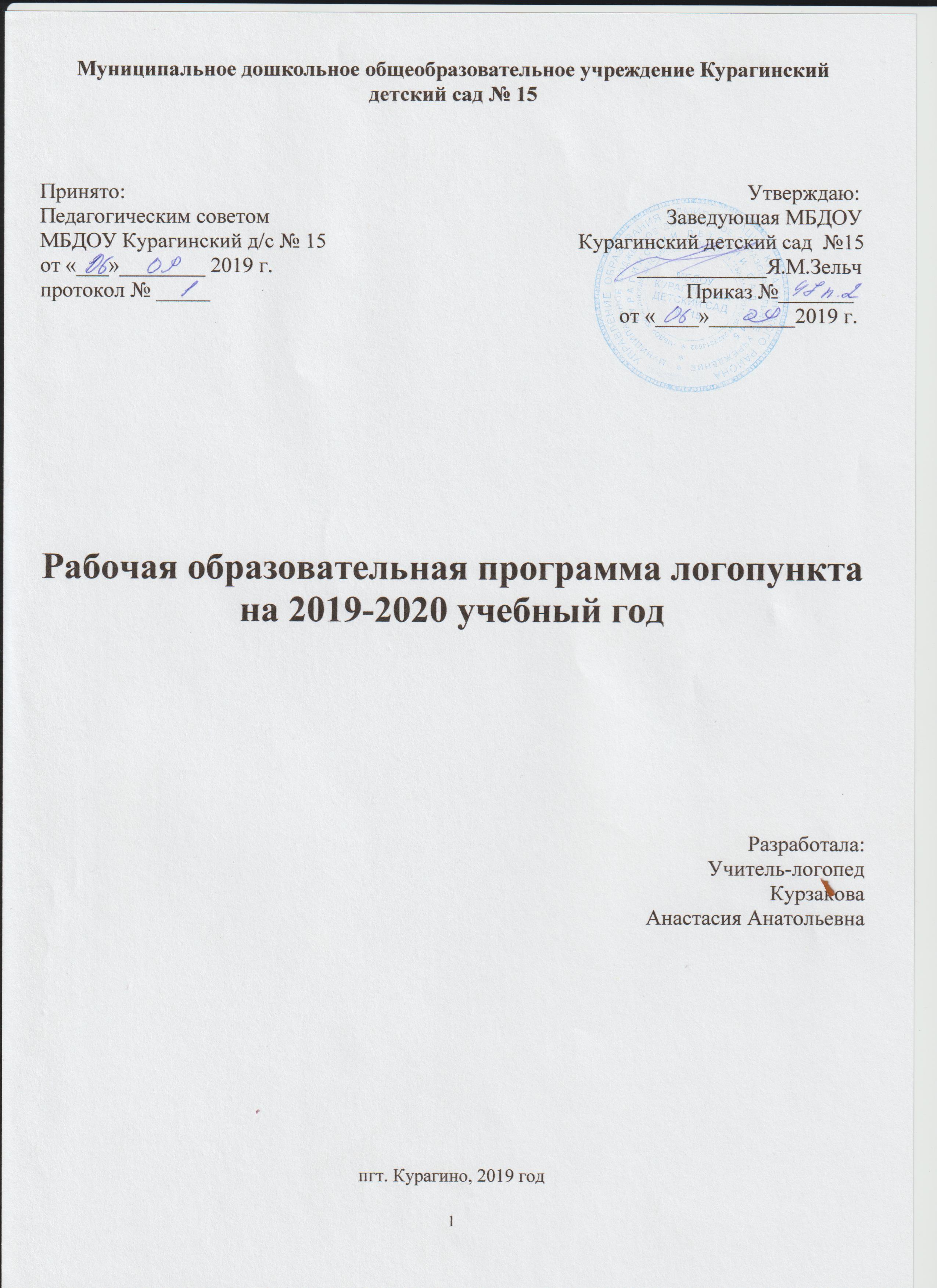 СодержаниеI. Целевой раздел.1.1.Пояснительная записка……………………………………………………………………………………31.2.Возрастные и индивидуальные особенности детей……………………………………………………..61.3. Общая характеристика детей с общим недоразвитием речи……………………………………………6Первый уровень речевого развития………………………………………………………………………………………6Второй уровень речевого развития……………………………………………………………………………………...7Третий уровень речевого развития………………………………………………………………………………………8Четвертый уровень речевого развития ………………………………………………………………………………..91.4. Логопедическая работа с детьми ОНР…………………………………………………………………..10Первый уровень……………………………………………………………………………………………………………..10Второй уровень……………………………………………………………………………………………………………..12Третий уровень……………………………………………………………………………………………………………..14Четвертый уровень……………………………………………………………………………………………………….161.5.Планируемые результаты освоения рабочей программы………………………………………………19II. Содержательный раздел.2.1. Описание коррекционной образовательной деятельности в соответствии с направлениями речевого развития ребенка……………………………………………………………………………………………….212.2. Описание вариативных форм, способов, методов и средств  реализации рабочей программы учителя-логопеда. ……………………………………………………………………………………………..222.3. Взаимодействия с семьями воспитанников……………………………………………………………..242.4.Модели взаимодействия субъектов коррекционно-образовательного процесса в ДОУ………………25III. Организационный раздел3.1. Учебный план……………………………………………………………………………………………...293.2. Особенности организации предметно-пространственной развивающей среды………………………303.3. Перспективное планирование коррекционной работы…………………………………………………313.4.Материально-техническое обеспечение ………………………………………………………………….37Список используемой литературыПриложение 1.1.  Календарно-тематическое планирование в средней группе на 2019-2020 учебный год Раздел 1. Целевой раздел.
1.1 ПОЯСНИТЕЛЬНАЯ ЗАПИСКА
Рабочая программа группы составлена на основании: примерной адаптированной основной образовательной программы для детей с тяжелыми нарушениями речи (общим недоразвитием речи) с 3 до 7 лет Нищевой Н. В. СПб., ДЕТСТВО-ПРЕСС, 2014.Программа составлена в соответствии с нормативными документами:- Федеральным Законом РФ «Об образовании в РФ» от 29 декабря 2012г. №273-ФЗ,- Конвенцией ООН о правах ребенка, 1989 г.; -«Федеральный государственный образовательный стандарт дошкольного образования» (утвержденный приказом Министерства образования и науки Российской Федерации от 17.10.2013 № 1155, регистрационный № 30384 от 14 ноября 2013 г. Министерства юстиции Российской Федерации);-Декларацией прав ребенка;-«Санитарно-эпидемиологические требования к устройству, содержанию и организации режима работы дошкольных образовательных организаций» (СанПиН 2.4.1.3049-13.). (Постановление от 15 мая 2013 г. № 26).-Приказ Минобрнауки России от 30.08.2013 N 1014 «Об утверждении Порядка организации и осуществления образовательной деятельности по основным общеобразовательным программам - образовательным программам дошкольного образования» (Зарегистрировано в Минюсте России 26.09.2013 N 30038).Теоретической и методологической основой программы являются:-положение Л.С. Выготского о ведущей роли обучения и воспитания в психическом развитии ребенка;-учение Р.Е. Левиной о трех уровнях речевого развития детей и психолого-педагогическом подходе в системе специального обучения;-исследования закономерностей развития детской речи в условиях ее нарушения, проведенные Т.Б. Филичевой и Г.В. Чиркиной.Основной базой рабочей программы являются:1. Примерная адаптированная основная образовательная программа для детей с тяжелыми нарушениями речи (общим недоразвитием речи) с 3 до 7 лет Нищевой Н. В. СПб., ДЕТСТВО-ПРЕСС, 2014.2. Примерная общеобразовательная программа дошкольного образования ОТ РОЖДЕНИЯ ДО ШКОЛЫ / Под ред. Н. Е. Вераксы, Т. С. Комаровой, М. А. Васильевой. — М.: МОЗАИКА СИНТЕЗ, 2014, в соответствии с Основной образовательной программой МБУ.3.Методика О.С. Гомзяк «Комплексный подход к преодолению ОНР у дошкольников».Рабочая программа коррекционной образовательной деятельности в средней логопедической группе является основным необходимым документом для организации работы учителя-логопеда с детьми, имеющими нарушения речи. Рабочая программа составлена для образования детей с общим недоразвитием речи (I, II и III, IV уровня речевого развития) и рассчитана на один учебный год с 1 сентября по 1 июня.Актуальность составления образовательной программы. Хорошая речь - важнейшее условие всестороннего полноценного развития детей. Однако, в последнее десятилетие,  произошли большие изменения в образовательных структурах. Наблюдаются два взаимосвязанных процесса:- Появление компьютеров, мобильных телефонов изменило формы общения: дети меньше разговаривают и играют во дворе, больше взаимодействуют с компьютером, по телефону. - Меньше общения посредством звука и больше посредством буквы. - Изменились глубина, количество и структура дефектов речи.-Нарушены не только звуки, фонетико-фонематическое различение звуков, но и грамматика, и связная речь. Помимо всего этого, дети с речевыми проблемами имеют психологические особенности:Дефицит внимания;Низкий уровень развития самоконтроля.Низкий уровень познавательной активности.Быстрая утомляемость и, как следствие, низкая работоспособность.Особенности зрительно-пространственного восприятия.Низкий уровень мотивации к обучению.Дети с речевыми нарушениями нуждаются в особой организации коррекционно-логопедической помощи, содержание, формы и методы которой должны быть адекватны возможностям и индивидуальным особенностям детей. Этим и обусловлена значимость написания рабочей программы, применение которой поможет детям с нарушением речевого развития осваивать основную образовательную программу; позволит своевременно помочь детям в преодолении всех трудностей, которые являются причиной возникновения школьной дезадаптации.Цель программы - обеспечение системы средств и условий для устранения речевых недостатков у детей среднего дошкольного возраста с общим недоразвитием речи и осуществления своевременного и полноценного личностного развития, обеспечения эмоционального благополучия посредством интеграции содержания образования и организации взаимодействия субъектов образовательного процесса для выравнивая стартовых возможностей детей с речевыми проблемами.Осуществляя педагогическую деятельность в соответствии с рабочей программой, педагоги под руководством учителя-логопеда решают следующие задачи:охрана жизни, укрепление физического и психического здоровья воспитанников, формирование основ двигательной и гигиенической культуры;осуществление необходимой коррекции недостатков в физическом и психическом развитии воспитанников;создание атмосферы эмоционального комфорта, условий для самовыражения и саморазвития;обеспечение познавательного, речевого, социально-коммуникативного, художественно-эстетического и физического развития детей;воспитание гражданственности, уважения к правам и свободам человека, любви к окружающей природе, Родине, семье;взаимодействие со всеми участниками образовательных отношений с целью обеспечения полноценного развития воспитанников;воспитание эмоциональной отзывчивости, способности к сопереживанию, готовности к проявлению гуманного отношения;развитие познавательной активности, любознательности, стремления к самостоятельному познанию и размышлению, развитию умственных способностей и речи;пробуждение творческой активности детей, стимулирование воображения, желания включаться в творческую деятельность.Одной из основных задач рабочей программы учителя-логопеда на 2019-2020 учебный год  является овладение детьми самостоятельной, связной, грамматически правильной речью и коммуникативными навыками, фонетической системой русского языка, элементами грамоты, что формирует психологическую готовность к обучению в школе и обеспечивает преемственность со следующей ступенью системы образования.При реализации данной программы коррекционного обучения соблюдаются основные принципы коррекционной работы:патогенетический принцип;принцип учёта симптоматики и степени выраженности нарушений (зона «актуального развития»);принцип опоры на сохранное звено психической функции, на сохранные анализаторы, на их взаимодействие (принцип обходного пути);принцип поэтапного формирования умственных действий;принцип постепенного усложнения заданий и речевого материала с учётом «зоны ближайшего развития» (по Л.С.Выготскому);принцип системности;онтогенетический принцип, учитывающий закономерности развития детской речи в норме;принцип комплексности;принцип индивидуального и дифференцированного подхода отражается в комплектовании групп и подгрупп в зависимости от результатов обследования детей с нарушениями речевого развития.В коррекционной работе учитываются также общие дидактические принципы: доступности, сознательности, конкретности, наглядности, индивидуального подхода и др.Кроме этого, успешность коррекционно-развивающей деятельности на логопункте в условиях ФГОС ДО обеспечивается реализацией таких принципов, как:Единство диагностики и коррекции. Согласно этому принципу на логопункте проводится обязательное комплексное диагностическое обследование ребенка и на основе его результатов определяются цели и задачи индивидуальной коррекционно-развивающей программы. При этом осуществляется постоянный контроль за развитием лексико-грамматического строя, связной речи ребенка, за его деятельностью, поведением, динамикой его эмоциональных состояний, чувств и переживаний. 
Для реализации этих задач проводится следующая работа:
•    комплектование группы детей в соответствии с логопедическими заключениями;
•    составление расписания занятий с учетом основного расписания НОД;
•    составление календарно-тематическое планирования коррекционной логопедической работы с  подгруппами, исходя из специфики речевых недостатков детей. 
•    Зачисление на занятия и выпуск обучающихся проводится в течение учебного года. В связи с этим, диагностическое направление работы включает обследование речи детей в начале и в конце учебного года, а также в середине учебного года.  Деятельностный принцип коррекции. На логопедических занятиях дети в игровой форме закрепляют лексико-грамматические категории, развивают связную речь, упражняются в правильном звукопроизношении. Дети получают хороший опыт общения друг с другом и со взрослыми. Умело подобранная развивающая среда, также способствует реализации этого принципа. В нашем логопедическом кабинете большое разнообразие дидактических игр и пособий для развития дыхания, мелкой моторики, зрительно-пространственной ориентации.Учет возрастных, психологических и индивидуальных особенностей ребенка.
В своей работе использую различные упражнения и задания, способствующие развитию памяти, внимания, логического мышления, таким образом на логопедических занятиях ребёнок получает возможность самореализовываться в образовательной деятельности. Комплексность методов психологического воздействия. Этот принцип позволяет использовать в обучении и воспитании детей с нарушениями речи всё многообразие методов, приемов, средств. К их числу можно отнести и те, что получили в теории и практике коррекции в последние годы наибольшее распространение и признание. Мы применяли такие методы игровой коррекции, как  пальчиковая гимнастика, применение различных круп, пальчиковые шаги для развития мелкой моторики. Активное привлечение ближайшего социального окружения к работе с ребенком.С этой целью проводится  консультирование родителей по вопросам состояния речевых навыков детей, содержания логопедической работы, её результативности, закрепления результатов в домашних условиях.Эти принципы дают возможность обеспечить целостность, последовательность и преемственность задач и содержания обучающей и развивающей деятельности.1.2.Возрастные и индивидуальные особенности детейВозрастные особенности детей от 4 до 5 лет. В течение среднего дошкольного периода происходит активное развитие речевых способностей. Значительно улучшается звукопроизношение, активно растет словарный запас, достигая примерно двух тысяч слов и больше. Речевые возрастные особенности детей 4–5 лет позволяют более четко выражать свои мысли и полноценно общаться с ровесниками. Ребенок уже способен охарактеризовать тот или иной объект, описать свои эмоции, пересказать небольшой художественный текст, ответить на вопросы взрослого. На данном этапе развития дети овладевают грамматическим строем языка: понимают и правильно используют предлоги, учатся строить сложные предложения и так далее. Развивается связная речь. Общение со сверстниками и взрослыми. В среднем дошкольном возрасте первостепенную важность приобретают контакты со сверстниками. Если раньше ребенку было достаточно игрушек и общения с родителями, то теперь ему необходимо взаимодействие с другими детьми. Наблюдается повышенная потребность в признании и уважении со стороны ровесников. Общение, как правило, тесно связано с другими видами деятельности (игрой, совместным трудом). Появляются первые друзья, с которыми ребенок общается охотнее всего.  В группе детей начинают возникать конкуренция и первые лидеры. Общение с ровесниками носит, как правило, ситуативный характер. Взаимодействие со взрослыми, напротив, выходит за рамки конкретной ситуации и становится более отвлеченным. Ребенок расценивает родителей как неисчерпаемый и авторитетный источник новых сведений, поэтому задает им множество разнообразных вопросов. Именно в этот период дошкольники испытывают особенную потребность в поощрении и обижаются на замечания и на то, если их старания остаются незамеченными. Порой взрослые члены семьи не замечают эти возрастные особенности детей 4–5 лет.1.3. Общая характеристика детей с общим недоразвитием речи. Общее недоразвитие речи рассматривается как системное нарушение речевой деятельности, сложные речевые расстройства, при которых у детей нарушено формирование всех компонентов речевой системы, касающихся и звуковой, и смысловой сторон, при нормальном слухе и сохранном интеллекте(Левина Р. Е., Филичева Т. Б., Чиркина Г. В.). Речевая недостаточность при общем недоразвитии речи у дошкольников может варьироваться от полного отсутствия речи до развернутой речи с выраженными проявлениями лексико-грамматического и фонетико-фонематического недоразвития (Левина Р. Е.).Характеристика детей с I уровнем развития речи Первый уровень развития речи характеризуется как отсутствие общеупотребительной речи. Яркой особенностью дизонтогенеза речи выступает стойкое и длительное по времени отсутствие речевого подражания, инертность в овладении ребенком новыми для него словами. Такие дети в самостоятельном общении не могут пользоваться фразовой речью, не владеют навыками связного высказывания. В то же время нельзя говорить о полном отсутствии у них вербальных средств коммуникации.  Этими средствами для них являются отдельные звуки и их сочетания — звукокомплексы и звукоподражания, обрывки лепетных слов («кока» — петушок,   «кой» — открой,   «доба» — добрый, «дйда» — дай, «пи» — пить), отдельные слова, совпадающие с нормами языка. Звукокомплексы, как правило, используются при обозначении лишь конкретных предметов и действий. При воспроизведении слов ребенок преимущественно сохраняет корневую часть, грубо нарушая их звуко-слоговую структуру.Многоцелевое использование ограниченных вербальных средств родного языка является характерной особенностью речи детей данного уровня. Звукоподражания и слова могут обозначать как названия предметов, так и некоторые их признаки и действия, совершаемые с этими предметами. Например, слово «кока», произносимое с разными интонацией и жестами, обозначает «петушок», «кукарекает», «клюет», что указывает на ограниченность словарного запаса. Поэтому ребенок вынужден активно использовать паралингвистические средства общения: жесты, мимику, интонацию.При восприятии обращенной речи дети ориентируются на хорошо знакомую ситуацию, интонацию и мимику взрослого. Это позволяет им компенсировать недостаточное развитие импрессивной стороны речи. В самостоятельной речи отмечается неустойчивость в произношении звуков, их диффузность. Дети способны воспроизводить в основном одно-двусложные слова, тогда как более сложные слова подвергаются  сокращениям  («пака  ди» — собака сидит,; «атпб» — молоток, «тя мако» — чай с молоком). Наряду с отдельными словами в речи ребенка появляются и первые словосочетания. Слова в них, как правило, употребляются только в исходной форме, так как словоизменение детям еще не доступно. Подобные словосочетания могут состоять из отдельных правильно произносимых двух-трех-сложных  слов,   включающих  звуки  раннего  и  среднего онтогенеза («дять» — дать, взять;   «кика» — книга;   «пака» —   палка);    «контурных»   слов   из   двух-трех   слогов («атота» — морковка, «тпяпатп» — кровать, «тяти» — мячик);   фрагментов   слов-существительных   и   глаголов («ко» — корова,     «Бея» — Белоснежка,     «пи» — пить, «па» — спать); фрагментов слов-прилагательных и других частей речи («босё» — большой, «пака» — плохой); звукоподражаний  и  звукокомплексов  («ко-ко»,   «бах»,   «му», «ав») и т. п.Характеристика детей со II уровнем развития речиДанный уровень определяется как начатки общеупотребительной речи, отличительной чертой которой является наличие двух-, трех-, а иногда даже четырехсловной фразы:  «Да пить моко» – дай пить молоко;  «баска атать нйка» – бабушка читает книжку; «дадай гать» – давать играть; «во изй асаня мясик» — вот лежит большой мячик. Объединяя слова в словосочетания и фразу, один и тот же ребенок может как правильно использовать способы согласования и управления, так их и нарушать: «ти ёза» — три   ежа,   «мога   каф» – много   кукол,   «синя   кадасы» – синие карандаши,  «лёт бадйка» – льет водичку, «тасин петакбк» – красный петушок и т. д.В самостоятельной речи детей иногда появляются простые предлоги или их лепетные варианты («тидйт а туе» – сидит на стуле, «щит а той» – лежит на столе); сложные предлоги отсутствуют.Недостаточность практического усвоения морфологической системы  языка,  в частности словообразовательных операций разной степени сложности, значительно ограничивает  речевые  возможности  детей,   приводя  к  грубым ошибкам в понимании и употреблении приставочных глаголов, относительных и притяжательных прилагательных, существительных со значением действующего лица («Валя папа» – Валин папа, «алйл» – налил, полил, вылил, «ги-бы  суп» – грибной  суп,   «дайка  хвот» – заячий  хвост и  т, п.).   Наряду  с  указанными  ошибками  наблюдаются существенные затруднения в усвоении обобщающих и отвлеченных понятий, системы антонимов и синонимов. Как и на предыдущем уровне, сохраняется многозначное употребление слов, разнообразные семантические замены. Характерным является использование слов в узком значении. Одним и тем же словом ребенок может назвать предметы, имеющие  сходство  по  форме,   назначению,   выполняемой] функции и т. д. («муха» – муравей, жук, паук; «туфи» – туфли, тапочки, сапоги, кеды, кроссовки). Ограниченность словарного запаса проявляется и в незнании многих слов, обозначающих части тела, части предмета, посуду, транс-: порт, детенышей животных и т. п. («юка» – рука, локоть, плечо,  пальцы,   «стуй» – стул,  сиденье,  спинка;   «миска» – тарелка, блюдце, блюдо, ваза; «лиска» – лисенок, «мйнъка вбйк» – волченок и т. д.). Заметны трудности в; понимании и использовании в речи слов, обозначающих признаки предметов, форму, цвет, материал.Связная речь характеризуется недостаточной передачей; некоторых смысловых отношений и может сводиться к; простому перечислению событий, действий или предметов. Детям со II уровнем речевого развития крайне затруднительно   составление   рассказов,   пересказов   без   помощи взрослого. Даже при наличии подсказок, наводящих вопросов дети не могут передать содержание сюжетной линии. Это чаще всего проявляется в перечислении объектов, действий с ними, без установления временных и причинно-следственных связей.Звуковая сторона речи детей в полном объеме не сформирована и значительно отстает от возрастной нормы: наблюдаются множественные нарушения в произношении 16—20 звуков. Высказывания дошкольников малопонятны из-за выраженных нарушений слоговой структуры слов и их звуконаполняемости: «Дандйс» – карандаш, «аквая» – аквариум, «виписёд» – велосипед, «мисанёй» – милиционер, «хадйка» – холодильник.Характеристика детей с III уровнем развития речиДля данного уровня развития речи детей характерно наличие развернутой фразовой речи с выраженными элементами   недоразвития   лексики,   грамматики   и   фонетики. Типичным  является  использование  простых  распространенных, а также некоторых видов сложных предложений. Структура предложений может быть нарушена за счет пропуска или перестановки главных и второстепенных членов, например: «бейка мотлит и не узнана» – белка смотрит и не узнала (зайца);   «из тубы дым тойбы, потамутш хбйдна» – из трубы дым валит столбом, потому что холодно. В высказываниях детей появляются слова, состоящие; из  трех-пяти   слогов   («акваиюм» – аквариум,   «татал-лист» – тракторист,   «вадапавод» – водопровод,   «зади-гайка» – зажигалка).Специальные задания позволяют выявить существенные затруднения в употреблении некоторых простых и большинства сложных предлогов, в согласовании существительных с прилагательными и числительными в косвенных падежах («взяла с ясика» – взяла из ящика, «тли ведёлы» – три ведра, «коёбка лезйт под стула» – коробка лежит под стулом, «нет колйчная палка» – нет коричневой палки, «пйсит ламастел, касит лучком» – пишет фломастером, красит ручкой, «лбжит от тдя» – взяла со стола и т. п.). Таким образом, формирование грамматического строя языка у детей на данном уровне носит незавершенный характер и по-прежнему характеризуется наличием выраженных нарушений согласования и управления.Важной особенностью речи ребенка является недостаточная сформированность словообразовательной деятельности. В собственной речи дети употребляют простые уменьшительно-ласкательные формы существительных, отдельных притяжательных и относительных прилагательных, названия некоторых профессий, приставочные глаголы и т. д., соответствующие наиболее продуктивным и частотным словообразовательным моделям («хвост – хвостик, нос – носик, учит – учитель, играет в хоккей – хоккеист, суп из курицы – куриный и т. п.»). В то же время они не обладают еще достаточными когнитивными   речевыми  возможностями  для  адекватного  объяснения   значений   этих  слов   («выключатель» – «ключит свет»  «виноградник» – «он   садит»,   «печник» – «пёчка» и т. п.)- Стойкие и грубые нарушения наблюдаются при попытках образовать слова, выходящие за рамки повседневной речевой практики. Так, дети часто подменяют операцию словообразования словоизменением (вместо «ручище» – «руки», вместо «воробьиха» – «воробьи» и т. п.) или вообще отказываются от преобразования слова, заменяя его ситуативным высказыванием (вместо  «велосипедист» – «который едет велисипед», вместо «мудрец» –«который умный, он все думает»). В случаях, когда дети все-таки прибегают к словообразовательным операциям, их высказывания    изобилуют    специфическими     речевыми ошибками, такими, как: нарушения в выборе производящей    основы    («строит    дома — домник»,    «палки    для лыж — палныеъ), пропуски и замены словообразовательных аффиксов («тракторйл — тракторист, чйтик — читатель, абрикбснын — абрикосовый» и т. п.), грубое искажение    звуко-слоговой    структуры    производного    слова («свинцовый — свитенбй, свицой»), стремление к механическому соединению в рамках слова корня и аффикса («гороховый — горохвый, «меховой — мёхный» и т. п.). Типичным проявлением общего недоразвития речи данного уровня являются трудности переноса словообразовательных навыков на новый речевой материал.Для этих детей характерно неточное понимание и употребление обобщающих понятий, слов с абстрактным и переносным    значением    (вместо     «одежда» — «палътш, «кофнички» — кофточки,    «мебель» — «разные   стблы», «посуда» — «миски»),  незнание  названий  слов,  выходящих за рамки повседневного бытового общения: частей тела человека (локоть, переносица, ноздри, веки), животных (копыта,  вымя,  грива,  бивни),  наименований профессий (машинист, балерина, плотник, столяр) и действий, связанных с ними (водит, исполняет, пилит, рубит, строгает), неточность употребления слов для обозначения животных, птиц,   рыб,   насекомых   (носорог — «корова»,   жираф — «большая  лошадь»,   дятел,  соловей — «птичка»,   щука, сом — «рыба»,     паук — «муха»,     гусеница — «червяк»)и т. п. Отмечается тенденция к множественным лексикческим заменам по различным типам: смешения по признакам внешнего сходства, замещения по значению функциональной нагрузки, видо-родовые смешения, замены в рамках одного ассоциативного поля и т. п. («посуда» — «миска», «нора» — «дыра») «кастрюля» — «миска», «нырнул» — «купался»).Наряду с лексическими ошибками у детей с III уровнем развития речи отмечается и специфическое своеобразие связной речи. Ее недостаточная сформированность часто проявляется как в детских диалогах, так и в монологах. Это подтверждают трудности программирования содержания развернутых высказываний и их языкового оформления. Характерными особенностями связной речи являются нарушение связности и последовательности рассказа, смысловые пропуски существенных элементов сюжетной линии, заметная фрагментарность изложения, нарушение временных и причинно-следственных связей в тексте. Указанные специфические особенности обусловлены низкой степенью самостоятельной речевой активности ребенка, с неумением выделить главные и второстепенные элементы его замысла и связей между ними, с невозможностью четкого построения целостной композиции текста. Одновременно с этими ошибками отмечается бедность и однообразие используемых языковых средств. Так, рассказывая о любимых игрушках или о событиях из собственной жизни, дети в основном используют короткие, малоинформативные фразы. При построении предложений они опускают или переставляют отдельные члены предложения, заменяют сложные предлоги простыми. Часто встречается неправильное оформление связей слов внутри фразы и нарушение межфразовых связей между предложениями.В самостоятельной речи типичными являются трудности в воспроизведении слов разной слоговой структуры и звуконаполняемости: персеверации («неневйк» — снеговик, «хихийст» — хоккеист), антиципации («астббус» — автобус), добавление лишних звуков («мендвёдь» — медведь), усечение слогов («мисанёл» — милиционер, «вапра-вдт» — водопровод), перестановка слогов («вбкрик» — коврик, «восблики» — волосики), добавление слогов или слогообразующей  гласной  («корабылъ» — корабль,   «ты-раёа» — трава).  Звуковая сторона речи  характеризуется неточностью артикуляции некоторых звуков, нечеткостью дифференциации их на слух. Недостаточность фонематического восприятия проявляется в том, что дети с трудом выделяют первый и последний согласный, гласный звук в середине и конце слова, не подбирают картинки, в названии которых есть заданный звук, не всегда могут правильно определить наличие и место звука в слове и т. п. Задания на самостоятельное придумывание слов на заданный звук не выполняют.Характеристика детей с IV уровнем развития речиМноголетний опыт обучения дошкольников с недоразвитием речи, изучение динамики их продвижения в речевом развитии позволили обосновать необходимость выделения нового, четвертого уровня развития речи (Т. Б. Филичева). К нему были отнесены дети с остаточными явлениями недоразвития лексико-грамматических и фонетико-фонематических компонентов языковой системы.Речь таких детей, на первый взгляд, производит вполне благополучное впечатление. Лишь детальное и углубленное обследование, выполнение специально подобранных заданий позволяет выявить остаточные проявления общего недоразвития речи.Затруднения в воспроизведении слов сложного слогового состава и их звуконаполняемости является диагностическим критерием при обследовании речи дошкольников с IV уровнем развития речи. Под влиянием коррекционно-развивающего обучения это явление постепенно сглаживается, но всегда обнаруживается, как только у ребенка возникает необходимость усвоения новой лексики, сложной по звуко-слоговой структуре и морфологической организации (например: регулировщик, баскетболистка, велосипедистка, строительство и т. д.).Для детей данного уровня типичным является несколько вялая артикуляция звуков, недостаточная выразительность речи и нечеткая дикция. Все это оставляет впечатление общей «смазанности» речи. Незавершенность формирования звуко-слоговой структуры, смешение звуков, низкий уровень дифференцированного восприятия фонем являются важным показателем того, что процесс фонемообразования у этих детей еще не завершен.Наряду с недостатками фонетико-фонематического характера для этих детей характерны отдельные нарушения смысловой стороны речи. Так, при, казалось бы, достаточно разнообразном предметном словаре, дети могут не- точно знать и понимать слова, редко встречающиеся в] повседневной речевой практике: названия некоторых животных и птиц (павлин, пингвин, страус, кукушка), растений (малина, ежевика, кактус), профессий (пограничник, портниха, фотограф), частей тела человека и животных (веки, запястье, щиколотка, поясница; клыки, бивни, грива). В самостоятельных высказываниях могут смешиваться видовые и родовые понятия («креслы» —стулья, кресло, диван, тахта).Дети склонны использовать стереотипные формулировки, лишь приблизительно передающие оригинальное значение слова: нырнул — «купался»; зашила, пришила — «шила»; треугольный — «острый», «угольный» и т.д. Характер лексических ошибок проявляется в замене слов, близких по ситуации (вместо «заяц шмыгнул в нору» — «заяц убежал в дыру», вместо «Петя заклеил конверт» — «Петя закрыл письмо»), в смешении признаков (высокая ель—«большая»; картонная коробка — «твердая»; смелый мальчик — «быстрый» и т. д.). Углубленное обследование позволяет четко выявить трудности передачи детьми системных связей и отношений, существующих внутри лексических групп. Они плохо справляются с подбором синонимических и антонимических пар: хороший — добрый («хорошая»), азбука — букварь («буквы»), бег — ходьба («не бег»), жадность — щедрость («не жадность, добрый»), радость— грусть («не радость, злой») и т. п. Недоступными являются задания на подбор антонимов к словам с более абстрактным значением, таким, как: молодость, свет, горе и т. д.Недостаточность лексического строя языка проявляется и в специфических словообразовательных ошибках. Правильно образуя слова, наиболее употребляемые в речевой практике, эти дети по-прежнему затрудняются в продуцировании более редких вариантов. К ним относятся случаи образования увеличительных и многих уменьшительно-ласкательных форм существительных (ручище— «рукина, рукакища»; ножище— «большая нога, ноготища»; коровушка— «коровца», скворушка — «сворка, сворченик»), наименований единичных предметов (волосинка — «волосики», бусинка — «бус-ка»), относительных и притяжательных прилагательных (смешной — «смежной*, льняной — длиной», медвежий — «междин*), сложных слов (листопад— «листяной*, пче-ловод — «лчельш»), а также некоторых форм приставочных глаголов (вместо присел — «насел», вместо подпрыгнул — «прыгнул*).   Наряду   с   этими   ошибками   у   детей наблюдаются  существенные  затруднения  в  понимании  и объяснении значений этих и других производных наименований: кипятильник — «чай варит», виноградник — «дядя садит   виноград»,   танцовщик — «который   тацувает» и т. п. Отмеченное недоразвитие словообразовательных процессов препятствует своевременному формированию навыков группировки однокоренных слов, подбора родственных слов и анализа их состава, что впоследствии может оказать негативное воздействие на качество овладения русским языком в процессе школьного обучения.В большинстве случаев дети с IV уровнем развития речи неточно понимают и употребляют пословицы, слова и фразы с переносным значением. Так, выражение «широкая душа» трактуется как «очень толстый», а пословица «на чужой каравай рот не разевай» понимается буквально «неешь хлеба».Наблюдаются ошибки в употреблении существительных родительного и винительного падежей множественного числа («В телевйзере казали Черепашков нйнзи»), некоторых сложных предлогов («вылез- из шкафа» — вылез из-за шкафа, «встал кола стула» — встал около стула). Кроме этого, нередко отмечаются нарушения в согласовании порядковых числительных и прилагательных с существительными мужского и женского рода («в тетради пишу красным ручком и красным карандашом», «я умею казатъ двумями палъ-цыми»), единственного и множественного числа («я дома играю с компьютером, машинки, еще игры и солдатиком»). Особую сложность для детей с IV уровнем развития речи представляют конструкции предложений с разными придаточными.  При их построении ребенок может пропустить или заменить союз («одела пальто, какая получше»).При обследовании связной речи выявляются затруднения в передаче логической последовательности, «застревание» на второстепенных деталях сюжета наряду с пропуском его главных событий, повтор отдельных эпизодов по нескольку раз и т. д.  Рассказывая о событиях из своей жизни, составляя рассказ с элементами творчества, дети  используют    преимущественно    короткие    малоинформативные предложения. При этом ребенку сложно переключиться на изложение истории от третьего лица, включать в известный сюжет новые элементы, изменять концовку рассказа и т. д.1.4. Логопедическая работа с детьми ОНР:Часть 1.  Логопедическая работа с детьми I уровня речевого развитияВ итоге логопедической работы дети должны научиться:понимать и выделять из речи названия окружающих предметов и действий с ними (в соответствии с изученными лексическими темами:   «Игрушки»,  «Посуда», «Мебель», «Продукты питания», «Одежда» и т. д.);называть некоторые части тела (голова, ноги, руки, глаза, рот, уши и т. д.) и одежды (карман, рукав и т. д.);обозначать наиболее распространенные действия (сиди, мой, стой, пой, ешь, пей, иди и т. д.)» некоторые свои физиологические   и   эмоционально-аффективные   со
стояния (холодно, тепло, больно и т. д.);выражать желания с помощью простых просьб, обращений;отвечать на простые вопросы одним словом или дву-словной фразой без использования жеста; в отдельных случаях допускается употребление звукокомплексов.При этом не предъявляются требования к фонетической правильности высказывания, но обращается внимание на грамматическое оформление.Часть 2.  Логопедическая работа с детьми II уровня речевого развитияВ итоге логопедической работы дети должны научиться:соотносить предметы с их качественными признаками и функциональным назначением;узнавать по словесному описанию знакомые предметы;сравнивать знакомые предметы по отдельным, наиболее ярко выделяемым признакам;понимать простые грамматические категории: единственного и множественного числа существительных повелительного и изъявительного наклонений глаголов, именительного, родительного, дательного и вини
тельного падежей, некоторых простых предлогов;фонетически правильно оформлять согласные звуки ([п], [б], [м], [т], [д], [н], [к], [х], [г]), гласные звуки первого ряда ([а], [о], [у], [ы], [и]);воспроизводить отраженно и самостоятельно ритмико-интонационную структуру двух-  и трехсложных слов из сохранных и усвоенных звуков;правильно употреблять в самостоятельной речи отдельные падежные окончания слов, используемых в рамках предложных конструкций;общаться, используя в самостоятельной речи слово сочетания и простые нераспространенные предложения («Мой мишка», «Можно (нельзя) брать», «Маша, пой», «Маша, дай куклу» и проч.).В процессе коррекционно-развивающего обучения у детей расширяется понимание обращенной речи, развивается речевая активность.Часть 3.   Логопедическая работа с детьми III уровня речевого развитияВ итоге логопедической работы дети должны научиться:понимать обращенную речь в соответствии с параметрами возрастной нормы;фонетически правильно оформлять звуковую сторону речи;правильно    передавать    слоговую    структуру    слов, используемых в самостоятельной речи;пользоваться в самостоятельной речи простыми распространенными я сложными предложениями,  владеть навыками объединения их в рассказ;владеть элементарными навыками пересказа;владеть навыками диалогической речи;владеть навыками словообразования: продуцировать названия существительных от глаголов, прилагательных от существительных и глаголов, уменьшитель
но-ласкательных и увеличительных форм существительных и проч.;грамматически  правильно  оформлять самостоятельную речь в соответствии с нормами языка. Падежные, родовидовые окончания слов должны проговариваться четко; простые и почти все сложные предлоги употребляться адекватно;использовать в спонтанном общении слова различных лексико-грамматических   категорий   (существительных, глаголов, наречий, прилагательных, местоимений и т. д.);владеть элементами грамоты: навыками чтения и печатания  некоторых  букв,  слогов,  слов  и  коротких предложений в пределах программы.В дальнейшем осуществляется совершенствование всех компонентов языковой системы.Часть 4.  Логопедическая работа с детьми IV уровня речевого развитияВ итоге логопедической работы речь детей должна соответствовать языковым нормам по всем параметрам. Таким образом, дети должны уметь:свободно составлять рассказы, пересказы;владеть навыками творческого рассказывания;адекватно употреблять в самостоятельной речи простые и сложные предложения, усложняя их придаточными причины и следствия, однородными членами предложения и т. д.;понимать и использовать в самостоятельной речи простые и сложные предлоги;понимать и применять в речи все лексико-грамматические категории слов;овладеть навыками словообразования разных частей речи, переносить эти навыки на другой лексический материал;оформлять речевое высказывание в соответствии с фонетическими нормами русского языка;•	овладеть правильным звуко-слоговым оформлением речи.Помимо этого, у детей должны быть достаточно развиты и другие предпосылочные условия, во многом определяющие их готовность к школьному обучению;•	фонематическое восприятие,первоначальные навыки звукового и слогового анализа и синтеза,графо-моторные навыки,элементарные навыки письма и чтения (печатания букв а, о, у, ыу б, п, т, к, л, м, с, з, ш, слогов, слов икоротких предложений).1.5. Планируемые результаты освоения рабочей программыГлавной идеей рабочей программы является реализация образовательных задач дошкольного образования с привлечением синхронного выравнивания речевого и психического развития детей с нарушениями речи. Результаты освоения рабочей программы учителя-логопеда представлены в виде целевых ориентиров. В соответствие с ФГОС ДО целевые ориентиры дошкольного образования определяются независимо от характера программы, форм ее реализации, особенностей развития детей. Целевые ориентиры не подлежат непосредственной оценке в виде педагогической и/или психологической диагностики и не могут сравниваться с реальными достижениями детей. Целевые ориентиры, представленные во ФГОС ДО, являются общими для всего образовательного пространства Российской Федерации. Целевые ориентиры данной Программы базируются на ФГОС ДО и задачах данной рабочей программы. В данной рабочей программе обозначены целевые ориентиры для детей средней логопедической группы. К целевым ориентирам дошкольного образования (на этапе завершения дошкольного образования) в соответствии с программой ДОУ относятся следующие социально-нормативные характеристики возможных достижений ребенка:Ребенок хорошо владеет устной речью, может выражать свои мысли и желания, проявляет инициативу в общении, умеет задавать вопросы, делать умозаключения, знает и умеет пересказывать сказки, рассказывать стихи, составлять рассказы по серии сюжетных картинок или по сюжетной картинке; у него сформированы элементарные навыки звуко-слогового анализа, что обеспечивает формирование предпосылок грамотности.Ребенок любознателен, склонен наблюдать, экспериментировать; он обладает начальными знаниями о себе, о природном и социальном мире.Ребенок способен к принятию собственных решений с опорой на знания и умения в различных видах деятельности.Ребенок инициативен, самостоятелен в различных видах деятельности, способен выбрать себе занятия и партнеров по совместной деятельности.Ребенок активен, успешно взаимодействует со сверстниками и взрослыми; у ребенка сформировалось положительное отношение к самому себе, окружающим, к различным видам деятельности.Ребенок способен адекватно проявлять свои чувства, умеет радоваться успехам и сопереживать неудачам других, способен договариваться, старается разрешать конфликты.Ребенок обладает чувством собственного достоинства, верой в себя.Ребенок обладает развитым воображением, которое реализует в разных видах деятельности.Ребенок умеет подчиняться правилам и социальным нормам, способен к волевым усилиям.У ребенка развиты крупная и мелкая моторика, он подвижен и вынослив, владеет основными движениями, может контролировать свои движения, умеет управлять ими.Целевые ориентиры выступают основаниями преемственности дошкольного и начального общего образования. Согласно целям и задачам образовательной области «Речевое развитие» основным планируемым результатом работы в этой области является достижение каждым ребенком уровня речевого развития, соответствующего возрастным нормам, предупреждение возможных трудностей в усвоении школьных знаний, обусловленных нарушениями речи, и обеспечивающим его социальнуюадаптацию и интеграцию в обществе. В конце обучения в средней логопедической группе ребенок должен приобрести следующие знания и умения в образовательной области ФГОС «Речевоеразвитие»:- Понимание речи;-Представления о таких областях окружающего мира как «овощи», «фрукты», «игрушки», «дикие и домашние животные», «одежда», «обувь», «мебель», «посуда», и др. лексические темы.- Способность к обобщению, знание обобщающих понятий по соответствующим темам;- Умение различать понятие «звук», «слово», «предложение»;- Умение составлять рассказы по темам в соответствии с планом, схемой;- Начальное представление о частях речи, именуемых как «слова-предметы», «слова-действия», «слова-признаки», а также о числительном;- Умение использовать в речи словоформы (падежные, уменьшительно-ласкательные и другие);- Представление о загадках, умение составлять их по схеме и самостоятельно;- Умение мыслить и оперировать символами, запомнить и пользоваться при составлении предложений и рассказов символами (картинки, помощник), цвета, формы, вкуса, материала и другое.II. Содержательный раздел.2.1. Описание коррекционной образовательной деятельности в соответствии с направлениями речевого развития ребенка.Исходной методологической основой содержания коррекционной работы в подготовительной к школе логопедической группе являются положения, разработанные в отечественной логопедии Л.С. Выготским, Р.Е. Левиной, Л.Е. Журовой, Т.Б. Филичевой, Г.В. Чиркиной и другими. Планирование коррекционной образовательной деятельности в подготовительной к школе логопедической группе составлено на основе программы: Программа логопедической работы по устранению общего недоразвития речи у детей (авторы Филичева Т.Б., Чиркина Г.В.) С учетом положений программы обучения и воспитания в детском саду под редакцией М.А. Васильевой и ФГОС ДО.Содержание коррекционной образовательной деятельности обеспечивает:Выявление особых образовательных потребностей детей с нарушениями речи;Осуществление индивидуально ориентированной медико-педагогической помощи детям с нарушениями речи с учетом особенностей психофизического развития и индивидуальных возможностей (в соответствии с рекомендациями ПМПК);Возможность освоения детьми с нарушениями речи основной общеобразовательной программы ДОО и их интеграции в образовательном учреждении.В соответствии со спецификой логопедической группы образовательная область «Речевое развитие» выдвинута в рабочей программе на первый план, так как овладение родным языком является одним из основных элементов формирования личности.Основными направлениями работы учителя-логопеда по коррекции и развитию речи детей с нарушениями речи в средней логопедической группе в 2019-2020 учебном году в соответствии с образовательной областью «Речевое развитие» ФГОС ДО являются:1. Воспитание звуковой культуры речи (нормализация звукопроизношения) - развитие восприятия звуков родной речи и произношения;2. Формирование элементарного осознания явлений языка и речи (развитие фонематического восприятия и слуха) – различение звука и слова, нахождение места звука в слове;3. Развитие активного словаря – освоение значений слов и их уместное употребление в соответствии с контекстом высказывания, ситуацией, в которой происходит общение;4. Формирование грамматического строя речи:А) морфология (изменение слов по родам, числам, падежам),Б) синтаксис (освоение различных типов словосочетаний и предложений),В) словообразование;5. Развитие связной речи – монологической (рассказывание) и диалогической (разговорной);6. Воспитание любви и интереса к художественному слову.СРЕДНИЙ ВОЗРАСТРАЗВИТИЕ СЛОВАРЯРаботать над накоплением пассивного словарного запаса и активизацией в речи существительных, глаголов, прилагательных по всем изучаемым лексическим темам на основе ознакомления с окружающим, расширения представлений о предметах ближайшего окружения, явлениях общественной жизни и природы. Учить понимать обобщающее значение слов и формировать обобщающие понятия. Расширять словарь за счет активного усвоения и использования в экспрессивной речи личных местоименных форм, притяжательных местоимений, притяжательных прилагательных, определительных местоимений, наречий, количественных и порядковых числительных. Сформировать понимание простых предлогов. Сформировать понятие слово и умение оперировать им. ФОРМИРОВАНИЕ ГРАММАТИЧЕСКОГО СТРОЯ РЕЧИУчить различать и употреблять существительные мужского, женского и среднего рода в единственном и множественном числе в именительном падеже. Формировать умение понимать вопросы косвенных падежей и употреблять существительные мужского, женского и среднего рода в косвенных падежах сначала в беспредложных конструкциях, затем в предложных конструкциях с простыми предлогами. Учить образовывать и использовать в речи существительные с уменьшительно-ласкательными суффиксами. Формировать умение образовывать и использовать в речи глаголы в повелительном наклонении, инфинитиве, в настоящем и прошедшем времени в изъявительном наклонении. Учить различать и употреблять противоположные по значению названия действий и признаков. Обучать согласованию притяжательных местоимений и имен прилагательных с существительными мужского, женского и среднего рода. Формировать умение согласовывать числительные с существительными мужского и женского рода. Формировать умение составлять предложения из нескольких слов по вопросам, по картинке и по демонстрации действия, дополнять предложения недостающими словами. Обучать распространению простых предложений однородными подлежащими и сказуемыми. РАЗВИТИЕ ФОНЕТИКО-ФОНЕМАТИЧЕСКОЙ СИСТЕМЫ ЯЗЫКА И НАВЫКОВ ЯЗЫКОВОГО АНАЛИЗАРазвитие просодической стороны речи Формировать правильное речевое дыхание и длительный ротовой выдох. Формировать навык мягкого голосоведения. Воспитывать правильный умеренный темп речи (по подражанию логопеду). Развивать ритмичность и интонационную выразительность речи, модуляцию голоса. Коррекция произносительной стороны речи Уточнить произношение гласных звуков и согласных раннего онтогенеза в свободной речевой деятельности. Активизировать движения речевого аппарата, готовить его к формированию звуков всех групп. Сформировать правильные уклады свистящих и шипящих звуков, автоматизировать поставленные звуки в игровой и свободной речевой деятельности. Работа над слоговой структурой слова Формировать умение различать на слух длинные и короткие слова. Формировать умение запоминать и воспроизводить цепочки слогов со сменой ударения и интонации; цепочки слогов с разными согласными и одинаковыми гласными; цепочки слогов со стечением согласных. Научить правильно передавать ритмический рисунок двухсложных и трехсложных слов, состоящих из открытых слогов; односложных слов; двухсложных слов со стечением согласных с простым звуковым наполнением со зрительной опорой. РАЗВИТИЕ СВЯЗНОЙ РЕЧИ И НАВЫКОВ РЕЧЕВОГО ОБЩЕНИЯРазвивать умение вслушиваться в обращенную речь, понимать ее содержание. Развивать реакцию на интонацию и мимику, соответствующую интонации. Работать над соблюдением единства и адекватности речи, мимики, пантомимики, жестов – выразительных речевых средств в игре и ролевом поведении. Формировать умение «оречевлять» игровую ситуацию. Развивать умение поддерживать беседу, задавать вопросы и отвечать на них, выслушивать друг друга до конца.
Формировать умение повторять за взрослым описательный рассказ из 2–3 простых предложений, а затем составлять короткий описательный рассказ по алгоритму или предложенному взрослым плану с помощью взрослого. Формировать навыки пересказа. Обучать пересказывать хорошо знакомые сказки или небольшие тексты с помощью взрослого и со зрительной опорой. 2.2.Описание вариативных форм, способов, методов и средств, реализации рабочей программы учителя-логопедаОрганизация образовательного процесса направлена на развитие:1) индивидуальных потребностей ребенка, связанных с его жизненной ситуацией и состоянием здоровья, индивидуальных потребностей детей с ограниченными возможностями здоровья;2) возможностей освоения ребёнком Программы на разных этапах её реализации. Воспитательно-образовательный процесс построен с учетом принципа интеграции образовательных областей (социально-коммуникативное развитие, познавательное развитие, речевое развитие, художественно-эстетическое развитие, физическое развитие). В основе организации образовательного процесса определен комплексно-тематический принцип. Реализация Программы осуществляется в формах, специфических для детей дошкольного возраста: в форме игры, познавательной и исследовательской деятельности, в форме творческой активности, обеспечивающей художественно-эстетическое развитие ребенка.Физическое развитие: - проведение подвижных игр, направленных на совершенствование двигательных умений; - формирование положительных форм взаимодействия между детьми.Социально-коммуникативное развитие: - формирование умения сотрудничать со взрослыми и сверстниками, адекватно воспринимать окружающие предметы и явления; - положительно относиться к окружающим предметам и явлениям.Познавательное развитие: - формирование познавательных процессов и способов умственной деятельности; - развитие познавательных интересов;Речевое развитие: - развитие речи как средства познания.Художественно-эстетическое развитие: - формирование эстетического отношения к миру, накопление эстетических представлений и образов; - освоение различных видов художественной деятельности.Образовательная деятельность по приоритетным направлениямКоррекционно-развивающая работа строится на общедидактических и специфических принципах.Одним из основных принципов Программы является принцип природосообразности, который учитывает общность развития нормально развивающихся детей и детей с общим недоразвитием речи.Кроме того, Программа имеет в своей основе также принципы систематичности и взаимосвязи учебного материала, его конкретности и доступности, постепенности, концентрического наращивания информации в каждой из последующих возрастных групп по всем направлениям работы, что позволяет ребенку опираться на уже имеющиеся у него знания и умения. Реализация принципа комплексности предусматривает совместную работу учителя - логопеда, педагога - психолога, музыкального руководителя, руководителя физического воспитания, воспитателей. В логопедической группе коррекционное направление работы является ведущим, а общеобразовательное — подчиненным. Все педагоги, следят за речью детей и закрепляют речевые навыки, сформированные логопедом. Кроме того, все специалисты под руководством логопеда занимаются коррекционной работой, участвуют в исправлении речевого нарушения и связанных с ним процессов. Все специалисты в своей работе учитывают возрастные и личностные особенности детей, состояние их двигательной сферы, характер и степень нарушения речевых и неречевых процессов: слухового и зрительного восприятия, внимания, памяти и т.д. Воспитатель, музыкальный руководитель, руководитель физического воспитания осуществляют общеобразовательные мероприятия, предусмотренные программой массового детского сада, занимаются умственным, нравственным, эстетическим, физическим, патриотическим воспитанием, обеспечивая тем самым гармоничное всестороннее развитие детей.Форма организации занятий – фронтальная (музыкальные занятия, физкультурные занятия), подгрупповая и индивидуальная (коррекционно-развивающие занятия учителя-логопеда). При формировании подгрупп учитывается возраст детей, индивидуальный темп деятельности, его функциональное состояние, сходные по характеру и степени выраженности речевые нарушения. Состав подгрупп может меняться в течение года в зависимости от индивидуальных успехов каждого ребенка.Методы коррекционной логопедической работы:1. Наглядные- непосредственное наблюдение и его разновидности;- опосредованное наблюдение (изобразительная наглядность:рассматривание игрушек и картин, рассказывание по игрушкам и картинам);2. Словесные-чтение и рассказывание художественных произведений;- заучивание наизусть стихов, небольших рассказов, скороговорок, чистоговорок и др.- пересказ;- обобщающая беседа;- рассказывание без опоры на наглядный материал;3. Практические- дидактические игры и упражнения;- игры-драматизации и инсценировки;- хороводные игры и элементы логоритмики.Средствами коррекции и развития речи детей с ОНР являются:- общение детей с взрослыми (родителями, воспитателями, логопедом, музыкальным руководителем, инструктором по физической культуре и др.);- культурная языковая среда (дома и в детском саду);- НОД по формированию фонетико-фонематической стороны речи, обучению грамоте, лексико-грамматических категорий и связной речи;- художественная литература, читаемая дома и в детском саду;- изобразительное искусство, музыка, театр;- НОД по другим разделам образовательной программы ДОУ.Формы и приемы организации образовательного коррекционного процесса в средней логопедической группе ДОУ   2.3. Взаимодействие с семьями воспитанниковВ логопедической группе учитель-логопед и другие специалисты привлекают родителей к коррекционно-развивающей работе через систему методических рекомендаций. Эти рекомендации родители получают в устной форме на вечерних приемах и еженедельно по пятницам в письменной форме в специальных папках. Рекомендации родителям по организации домашней работы с детьми необходимы для того, чтобы как можно скорее ликвидировать отставание детей — как в речевом, так и в общем развитии.Методические рекомендации, данные в папках, подскажут родителям, в какое время лучше организовать совместную игровую деятельность с ребенком, во что и как следует играть с ребенком дома. Они предоставят дошкольнику возможность занять активную позицию, вступить в диалог с окружающим миром, найти ответы на многие вопросы с помощью взрослого. Так, родители смогут предложить ребенку поиграть в различные подвижные игры, проведут пальчиковую гимнастику, прочитают и стихи, помогут научиться лепить и рисовать, составлять рассказы и отгадывать загадки. Выполняя с ребенком предложенные задания, наблюдая, рассматривая, играя, взрослые разовьют его речь, зрительное и слуховое внимание, память и мышление, что станет залогом успешного обучения ребенка в школе. К тому же, богатый иллюстративный материал пособий освободит родителей от поиска необходимых картинок и поможет сделать занятия более интересными и яркими. Задания в папках подобраны в соответствии с изучаемыми в логопедических группах детского сада лексическими темами и требованиями программы.2.4. Модели взаимодействия субъектов коррекционно-образовательного процесса в ДОУ.Эффективность коррекционно-развивающей работы в логопедической группе во многом зависит от преемственности в работе логопеда и других специалистов. И, прежде всего, учителя-логопеда и воспитателей.Взаимодействие с воспитателями логопед осуществляет в разных формах. Это совместное составление перспективного планирования работы на текущий период во всех образовательных областях; обсуждение и выбор форм, методов и приемов коррекционно-развивающей работы; оснащение развивающего предметного пространства в групповом помещении; совместное осуществление образовательной деятельности в ходе режимных моментов, еженедельные задания учителя-логопеда воспитателям.В календарных планах воспитателей в начале каждого месяца логопед указывает лексические темы на месяц, примерный лексикон по каждой изучаемой теме, основные цели и задачи коррекционной работы; перечисляет фамилии детей, коррекции развития которых воспитатели в данный отрезок времени должны уделить особое внимание в первую очередь.Еженедельные задания логопеда воспитателю включают следующие разделы:логопедические пятиминутки;подвижные игры и пальчиковая гимнастика;индивидуальная работа.Логопедические пятиминутки служат для логопедизации совместной деятельности воспитателя с детьми и содержат материалы по развитию лексики, грамматики, фонетики, связной речи, упражнения по закреплению или дифференциации поставленных звуков, развитию навыков звукового и слогового анализа и синтеза, фонематических представлений и неречевых психических функций, связной речи и коммуникативных навыков, то есть для повторения и закрепления материала, отработанного с детьми логопедом.Обычно планируется 1-2 пятиминутки на неделю, и они обязательно должны быть выдержаны в рамках изучаемой лексической темы. Логопед не только дает рекомендации по проведению пятиминуток, но в некоторых случаях и предоставляет материалы и пособия для их проведения. Подвижные игры, упражнения, пальчиковая гимнастика служат для развития общей и тонкой моторики, координации движений, координации речи с движением, развития подражательности и творческих способностей. Они могут быть использованы воспитателями в качестве физкультминуток в организованной образовательной деятельности, подвижных игр на прогулке или в свободное время во второй половине дня. Они тоже обязательно выдерживаются в рамках изучаемой лексической темы. Именно в играх и игровых заданиях наиболее успешно раскрывается эмоциональное отношение ребенка к значению слова.Планируя индивидуальную работу воспитателей с детьми, логопед рекомендует им занятия с двумя-тремя детьми в день по тем разделам программы, при усвоении которых эти дети испытывают наибольшие затруднения. Важно, чтобы в течение недели каждый ребенок хотя бы по одному разу позанимался с воспитателями индивидуально. Прежде всего, логопеды рекомендуют индивидуальную работу по автоматизации и дифференциации звуков.Вместе с тем функции воспитателя и логопеда должны быть достаточно четко определены и разграничены.Совместная коррекционная деятельность логопеда и воспитателяМодель взаимодействия субъектов коррекционно-образовательного процесса в МБДОУ детский сад № 15Система взаимодействия логопеда и воспитателя по созданию условий для коррекции и компенсации речевой патологииСистема взаимодействия логопеда и музыкального руководителя по созданию условий для коррекции и компенсации речевой патологииСистема взаимодействия учителя-логопеда и педагога - психолога по созданию условий  для коррекции и компенсации речевой патологииФункции участников образовательного процессаУчитель-логопед:фронтальные (подгрупповые) коррекционные ООД;индивидуальные коррекционные ООД.Воспитатель: фронтальные, подгрупповые ООД по развитию речи с применением дидактических игр и упражнений на развитие всех компонентов речи; экскурсии, наблюдения, экспериментальная деятельность;игры, упражнения на восприятие цвета и формы;беседы, ознакомление с произведениями художественной литературы.Педагог - психолог■ индивидуально-подгрупповые коррекционные ООД с применением дидактических игр и упражнений на развитие психологической базы речи, развитие психических процессов, развитие слухового восприятия.Музыкальный руководитель:музыкально-ритмические игры;упражнения на развитие слухового восприятия, двигательной памяти;этюды на развитие выразительности мимики, жеста;игры-драматизации.Родители:игры и упражнения на развитие артикуляционной моторики ребенка;контроль за выполнением заданий и произношением ребенка;выполнение рекомендаций учителя-логопеда.В детском саду создана служба (ПМПк), осуществляющая психолого-медико-педагогическое сопровождение детей с ограниченными  возможностями здоровья, которая ведет ребенка  на протяжении всего периода его обучения. В службу сопровождения входят специалисты: логопеды, музыкальный руководитель, педагог-психолог, воспитатели и медсестра ДОУ. Комплексное изучение ребенка, выбор наиболее адекватных проблеме ребенка методов работы, отбор содержания обучения осуществляется с учетом индивидуально-психологических особенностей детей.Основными направлениями работы службы ПМПк в течение всего периода обучения  в группах с ОНР являются: 1. Диагностика познавательной, мотивационной и эмоционально-волевой сфер личности воспитанников.2. Аналитическая работа.3. Организационная работа (создание единого информационного поля детского сада, ориентированного на всех участников образовательного процесса — проведение больших и малых педсоветов, обучающих  совещаний с педагогами и родителями).4. Консультативная работа с педагогами,  воспитанниками и родителями.5. Профилактическая работа (реализация программ, направленных на решение проблем межличностного взаимодействия).6. Коррекционно-развивающая работа (индивидуальная,  групповая и подгрупповая образовательная деятельность  с детьми с ОНР).          Совместная работа разных специалистов позволит обеспечить систему комплексного психолого-медико-педагогического сопровождения и эффективно решать проблемы ребёнка с речевыми нарушениями. Наиболее распространённые и действенные формы организованного взаимодействия специалистов на современном этапе – это служба сопровождения образовательного учреждения, которая представляет многопрофильную помощь ребёнку и его родителям (законным представителям), а также образовательному учреждению в решении вопросов, связанных с адаптацией, обучением, воспитанием, развитием детей с речевыми нарушениями.	 Мониторинг динамики речевого развития детей, их успешности в освоении   программы Т.Б.Филичевой, Г.В.Чиркиной, корректировка коррекционных мероприятий.	Мониторинг динамики речевого развития детей, их успешности освоении программы Т.Б.Филичевой, Г.В.Чиркиной, корректировку коррекционных мероприятий осуществляет  логопед. Он проводится по итогам полугодия, учебного года. Мониторинговая деятельность предполагает: - отслеживание динамики развития детей с ОНР и эффективности: - плана индивидуальной логокоррекционной  работы;- перспективного  планирования коррекционно-развивающей работы.Логопед анализирует выполнение индивидуального плана логокоррекционной  работы и коррекционно-развивающей работы в целом с детьми с ОНР, даёт рекомендации для следующего этапа обучения. Коррекционная работа ведётся в тесном сотрудничестве с семьей ребёнка с ОНР. Данные о результатах мониторинга заносятся в протокол логопедического обследования. III. Организационный раздел3.1. Учебный планСодержание коррекционной логопедической работы по преодолению ОНР у детей обеспечивает вариативность и личностную ориентацию образовательного процесса с учетом индивидуальных возможностей и потребностей детей. Учебный год в средней логопедической группе начинается первого сентября, длится девять месяцев (до первого июня) и условно делится на три периода:I период — сентябрь, октябрь, ноябрь;II период — декабрь, январь, февраль, март;III период — апрель, май.Период с 1 по 15 сентября (2 недели) отводится для углубленной диагностики речевого развития детей, сбора анамнеза, составления планов коррекционной работы на год. После проведенной диагностики специалисты, работающие в логопедической группе, на психолого-медико-педагогическом консилиуме ДОО обсуждают результаты диагностики индивидуального развития детей и на основании полученных результатов утверждают индивидуальные коррекционно-развивающие программы. С 15 сентября начинается организованная образовательная коррекционно-логопедическая деятельность с детьми в соответствии с утвержденным планом работы. В середине и конце учебного года проводится медико-психолого-педагогический консилиум с тем, чтобы обсудить динамику индивидуального развития каждого воспитанника. Реализация содержания образовательной области «Речевое развитие» осуществляется через регламентируемые (ООД) и не регламентируемые виды деятельности (режимные моменты, игры, труд, театрализованная деятельность, экскурсии, прогулки, самостоятельная деятельность детей).Максимально допустимый объем образовательной нагрузкиМодель организации коррекционно-развивающей работы в группе3.2.Особенности организации предметно-пространственнойразвивающей средыОрганизация образовательного пространства и разнообразие материалов, оборудования и инвентаря в кабинете учителя-логопеда и групповом помещении в соответствии с ФГОС ДО обеспечивают:игровую, познавательную, исследовательскую и творческую активность детей, экспериментирование с доступными детям материалами;двигательную активность, в том числе развитие крупной, мелкой, мимической, артикуляционной моторики, участие в подвижных играх и соревнованиях;эмоциональное благополучие детей во взаимодействии с предметно-пространственным окружением;возможность самовыражения детей. Так в кабинете логопеда созданы:«Центр речевого развития», в котором находится зеркало с лампой, детский стол, стульчики, предметные картинки для вех групп звуков, в т.ч. для уточнения произношения гласных и согласных звуков раннего онтогенеза; серии сюж. картинок, д/пособие «Весёлая артикуляционная гимнастика»; дыхательные тренажёры, пособия для развития дыхания (султанчики, вертушки, листики и т.п.) А также, небольшие игрушки, муляжи по изучаемым темам; настольно-печатные дидактические игры для формирования совершенствования грамматического строя речи, фонематического восприятия и навыков звукового анализа, связной речи; картотеки предметных картинок по темам и звукам; демонстрационные картины; схемы, символы, алгоритмы. «Центр сенсорного развития» В нём находятся звучащие игрушки(погремушки, музыкальные инструменты); игры для восприятия цвета, формы величины предметов (лото, вкладыши), игрушки для развития тактильных ощущений, «Волшебный мешочек с мелкими игрушками или пластиковыми фигурками животных; цветные карандаши, бумага для рисования.«Центр моторного и конструктивного развития»Мячи, пирамидки, мелкие и крупные бусины, разноцветные кубики, разрезные картинки, игрушки-шнуровки, «Волшебный домик»; большая магнитная доска;). Наполнение развивающих центров в кабинете логопеда с учётом изучения лексической темы частично обновляется.3.3. Перспективное планирование коррекционной работы I КВАРТАЛ(сентябрь, октябрь, ноябрь)1-й раздел. Звукопроизношение1. Уточнить произношение гласных звуков, а также согласных [б], [п], [м], [н], [д], [т], [г], [к], [х], [в], [ф] и их мягких вариантов.2. Отработать чистое произношение в звукоподражаниях: ко-ко-ко, ку-ку, га-га-га, гав-гав и т. д.3. С помощью упражнений общей артикуляционной гимнастики, артикуляционного массажа и специальной артикуляционной гимнастики начать подготовку артикуляционного аппарата к формированию правильной артикуляции свистящих звуков.2-й раздел. Работа над слоговой структурой слова1. Упражнять детей в различении на слух длинных и коротких слов (мак — погремушка, кот — велосипед, дом — черепаха).2. Учить детей передавать ритмический рисунок слова.3. Работать над двусложными, а потом над трехсложными словами из открытых слогов (дыня, мука, батоны, вагоны).3-й раздел. Развитие навыков звукового анализа и синтеза1. Учить детей выделять из ряда звуков гласные звуки [а], [у].2. Упражнять детей в анализе и синтезе на слух слияний гласных звуков: [ау|, [уа].3. Учить выделять начальные ударные гласные [а], [у] в словах, различать слова с начальными ударными [а], [у].4-й раздел. Развитие общих речевых навыков1. Начать работу по формированию правильного физиологического и речевого дыхания.2. Формировать мягкую атаку голоса при произнесении гласных. Работать над плавностью речи.3. Учить детей изменять силу голоса: говорить громко, тихо, шепотом.4. Выработать правильный темп речи.5. Работать над четкостью дикции.6. Начать работу над интонационной выразительностью речи. Развивать реакцию на интонацию и мимику, соответствующую интонации. Следить за соблюдением единства и адекватности речи, мимики, пантомимики, жестов — выразительных речевых средств в игре и в ролевом поведении детей.5-й раздел. ЛексикаЛексические темыСентябрь3-я неделя — «Детский сад», «Игрушки»4-я неделя - «Осень».Октябрь1-я неделя — «Овощи».2-я неделя — «Фрукты».3-я неделя — «Грибы-ягоды».4-я неделя – «Семья».5-я неделя – «Посуда».Ноябрь1-2 -я неделя — «Продукты питания».3-я неделя — «Одежда».4-я неделя — «Обувь».1. Обобщить первичные представления детей об осени по существенным признакам сезона: состоянию погоды и основным осенним погодным явлениям. Ввести в речь наречия, обозначающие состояния погоды: солнечно, пасмурно, дождливо, ветрено.Ввести в речь прилагательные хмурый, дождливый.2. Учить детей узнавать деревья по листьям, плодам, семенам, характерным особенностям стволов.Ввести в словарь существительные — названия деревьев: береза, рябина, дуб, клен, ель.3. Расширить представления детей об овощах и фруктах (цвет, размер, запах, вкус).Ввести в словарь существительные — названия овощей и фруктов: помидор, огурец, лук, морковь, капуста, яблоко, груша, слива, лимон, апельсин.4. Конкретизировать представления детей о диких животных осенью, о подготовке зверей к зимовке (изменение цвета и характера шерсти, утепление жилища).Ввести в словарь существительные — названия животных: медведь, лиса, еж, заяц, белка; корова, лошадь, кошка, собака. »5. Закрепить в речи детей существительные с обобщающим значением: овощи, фрукты, перелетные птицы.Ввести в словарь следующие существительные: мяч, машинка, кубики, кукла, мишка; тапки, туфли, ботинки, кроссовки, сапожки; платье, брюки, рубашка, кофта, шорты; чайник, кастрюля, чашка, тарелка, ложка; шкаф, стол, стул, кровать, диван.6. Ввести в словарь прилагательные — названия цвета: красный, желтый, зеленый.Подвести детей к пониманию того, что цвет может передавать настроение.7. Создавать ситуации для обогащения словаря в различных видах деятельности, опираясь на зрительный анализ (связь «образ — слово»).6-й раздел. Развитие грамматического строя речи1. Учить детей употреблять в речи имена существительные в форме единственного и множественного числа — названия овощей, фруктов, грибов, деревьев, игрушек, предметов одежды, обуви, посуды, мебели.2. Упражнять детей в употреблении формы множественного числа имен существительных в родительном падеже (яблок, чашек, платьев, мячей).3. Учить согласовывать слова в предложении в роде, числе, падеже.4. Закрепить в речи простые предлоги: на — с, в — из.5. Учить детей образовывать и использовать в речи существительные с уменьшительно-ласкательными суффиксами: -ик, -чик, -ечк-, -очк-, -еньк-, -оньк-.7-й раздел. Обучение связной речи1. Развивать умение вслушиваться в обращенную речь.2. Развивать диалогическую речь. Стимулировать речевые реакции. Учить отвечать на вопросы предложениями из 2—3 слов: — Кто это? — Это кот. — Что ты видишь? — Я вижу дом. —Где книга? — Книга на столе.3. Учить детей составлять простые предложения из 2—3 слов (по демонстрации действия и по картинке).4. Учить детей повторять за взрослыми рассказы-описания, загадки-описания из 2—3 предложений об овощах, фруктах, грибах, диких и домашних животных, игрушках, предметах одежды, обуви, посуды, мебели.II КВАРТАЛ (декабрь, январь, февраль)1-й раздел. Звукопроизношение1. Продолжить подготовку артикуляционного аппарата к формированию правильной артикуляции звуков всех групп в процессе выполнения общей артикуляционной гимнастики и артикуляционного массажа.2. Сформировать правильную артикуляцию свистящих звуков и начать их автоматизацию.3. Закрепить в речи чистое произношение гласных и наиболее легких согласных звуков: [б], [и],[м], [н], [д], [т], [г]. [к], [х], [в], [ф] и их мягких вариантов.2-й раздел. Работа над слоговой структурой слова1. Упражнять детей в передаче ритмического рисунка слова.2. Работать над односложными словами из закрытого слога.3-й раздел. Развитие навыков звукового анализа и синтеза1. Закрепить умение различать на слух слова с начальными ударными звуками [а], [у].2. Учить детей выделять из ряда звуков гласные |о|, |и|.3. Упражнять детей в анализе и синтезе на слух слияний гласных звуков: [ои], |ио|, |ao], [оа], [уо], [оу], [иу|, [уи].4. Учить детей выделять начальные ударные звуки |у|, [о] в словах и различать слова с начальными ударными звуками |а], [у], [и], [о].4-й раздел. Развитие общих речевых навыков1. Продолжить работу по формированию правильного физиологического и речевого дыхания.2. Работать над плавностью речи и мягкостью голоса.3. Закрепить умение изменять силу голоса, учить детей говорить тише, громче.4. Продолжить работу над темпом речи.5. Совершенствовать интонационную выразительность речи.6. Стимулировать, развивать и поддерживать игры, развивающие голос, интонацию.5-й раздел. ЛексикаЛексические темыДекабрь1-я неделя — «Домашние животные и их детеныши».2-я неделя — «Дикие животные и их детеныши».3-я неделя — «Зима». 4-я неделя — «Новогодний праздник».Январь3-я неделя — «Зимующие птицы».4-я неделя — «Электроприборы».5-я неделя -  «Зимние забавы».Февраль1-я неделя — «Я вырасту здоровым».2-я неделя — «Профессии».3-я неделя — «Транспорт».4-я неделя — «День Защитника Отечества».1. Обобщить и расширить представления детей о явлениях неживой природы зимой.Ввести в речь существительные: мороз, метель, снегопад, сугроб. Ввести в речь прилагательные: белый, снежный, пушистый. Закрепить знание белого цвета.2. Расширить представления о разнообразии птиц и об их общих признаках.Ввести в речь существительные — названия зимующих птиц: сорока, ворона, воробей, снегирь, синица.Ввести в словарь существительные — названия домашних птиц: петух, курица, цыплята, гусь, гусыня, гусята, утка, утята.3. Уточнить представления об образе жизни диких и домашних животных зимой. Учить устанавливать простейшие связи между зимними условиями и особенностями поведения зверей. Ввести в речь детей глаголы, обозначающие способы передвижения животных: ходят, бегают, прыгают, скачут.4. Расширить представления детей о новогоднем празднике. Закрепить в речи существительные: карнавал, хоровод, гирлянда, украшения, Снегурочка.6-й раздел. Развитие грамматического строя речи1. Закрепить умение согласовывать слова в предложении в роде, числе, падеже.2. Закрепить в речи простые предлоги: на — с, в — из, по.3. Упражнять детей в употреблении существительных с суффиксами: -онок, -енок, -am, -ят.4. Упражнять детей в употреблении некоторых относительных прилагательных: стеклянный, бумажный, резиновый.7-й раздел. Обучение связной речи1. Заниматься совершенствованием диалогической речи. Закрепить умение отвечать на вопросы предложениями из 2—3 слов. Поддерживать и развивать активную позицию ребенка в диалоге.2. Закрепить умение строить предложения из 2—3 слов по демонстрации действий и по картинке.3. Закрепить умение повторять рассказ из 2—3 предложений. Упражнять детей в составлении рассказов-описаний и загадок-описаний о зимующих и домашних птицах, диких и домашних животных.4. Учить детей пересказывать тексты из 2—3 простых предложений.8-й раздел. Грамота1. Познакомить детей с гласными буквами А, У, О, И.2. Упражнять детей в составлении букв из палочек или выкладывании из шнурочка, в лепке букв из пластилина, в вырезании их из бумаги, в «рисовании» букв в воздухе.3. Дать детям представление о том, чем звук отличается от буквы.4. Упражнять детей в составлении и чтении слияний гласных АУ, УА, ОИ, ИО, ИА, АИ, УО, ОУ, ИУ, УИ.Ill КВАРТАЛ(март, апрель, май)1-й раздел. Звукопроизношение1. Завершить работу по подготовке артикуляционного аппарата к формированию правильной артикуляции всех групп звуков.2. Завершить процесс автоматизации свистящих звуков в речи у всех детей.3. Начать формирование правильной артикуляции шипящих звуков и звука |р|.2-й раздел. Работа над слоговой структурой слова1. Закрепить умение передавать ритмический рисунок слова.2. Работать над двусложными словами с закрытым слогам (бидон, вагон) и двусложными словами со стечением согласных в начале, середине, конце (стена, паста, аист).3-й раздел. Развитие навыков звукового анализа и синтеза1. Закрепить умение различать на слух слова с начальными ударными гласными |а|, [у], [о], [и].2. Упражнять детей в выделении звуков [т|, |п], [н], [м|, [к] из ряда звуков.3. Учить выделять конечные, а затем начальные согласные 1т1 [п| [н|, 1м], [к] в словах.4. Упражнять детей в анализе и синтезе обратных слогов: an, on, уп, ип; am, от, ут, ит; ак, ок, ук, ик и т.д., а затем и прямых слогов: та, то, ту, ти и т.д.5. Дать детям представление о гласном и согласном звуках их различиях.6. Учить детей подбирать слова на заданный согласный звук.4-й раздел. Развитие общих речевых навыков1. Продолжать работу по формированию правильного физиологического и речевого дыхания.2. Работать над плавностью речи.3. Отрабатывать четкость дикции и интонационную выразительность речи.5-й раздел. ЛексикаЛексические темыМарт1-я неделя — «Мамин праздник, женский день».2-я неделя — «Мебель»3-я неделя — «Дом и его части».4-я неделя — «Весна».Апрель1-я неделя — «Перелетные птицы».2-я неделя — «День Космонавтики».3-я неделя — «Лес, парк, сад».4-я неделя — «Цветы».Май1-я, 2-я неделя — «Комнатные растения»3-я неделя — «Насекомые».4-5-я неделя – «Спорт. Лето».1. Уточнить представления о признаках весны (изменение цвета неба, таяние снега, оттепель, солнечные лучи, проталинки, сосульки, появление травы). Ввести в речь существительные: оттепель, проталинка, сосулька. Ввести в речь прилагательные: синий, голубой, прозрачный.Закрепить знание синего и голубого цветов, умение различать их.2. Познакомить детей с первыми весенними цветами: мимозой, подснежниками, мать-и-мачехой. Ввести названия этих цветов в словарь.3. Дать детям представление о профессиях мам. Закрепить в речи глаголы, обозначающие трудовые действия.4. Расширить представления о жизни диких животных весной (выход из нор, появление детенышей, забота о них, воспитание).Закрепить в речи названия животных и их детенышей.5. Расширить представления о жизни домашних животных весной, о труде людей по уходу за домашними животными.Закрепить в речи названия домашних животных и их детенышей; глаголы, обозначающие трудовые действия: кормить, поить, чистить, ухаживать.6. Дать представление о жизни насекомых. Учить различать их. Ввести в речь существительные: жук, бабочка, пчела, шмель, муравей, оса, божья коровка.7. Расширить представления детей о родном городе. Ввести в речь названия родного города и улицы, на которой живет ребенок.8. Обобщать представления детей о лете и летних явлениях в природе.Ввести в словарь существительные: гроза, радуга, молния, солнцепек.9. Расширить представления детей о дикорастущих цветущих растениях.Ввести в речь существительные: колокольчик, ромашка, мак, василек, лютик.Закрепить в речи прилагательные, обозначающие цвета: белый, красный, желтый, зеленый, синий, голубой.6-й раздел. Развитие грамматического строя речи1. Закрепить в речи все пройденные предлоги: на, с, в, из, по.2. Продолжить работу над умением согласовывать слова в предложении в роде, числе, падеже.3. Учить употреблять в речи формы повелительного наклонения глаголов: идти, лежать, бежать.4. Учить употреблять существительные с суффиксами -онок, -енок в форме родительного падежа множественного числа: лисят, волчат и т.д.7-й раздел. Обучение связной речи1. Закрепить умение составлять предложения из трех слов.2. Продолжать упражнять детей в пересказе текстов из 2—3 предложений.3. Учить детей составлять рассказы из 3 предложений о предмете и по картинке, сначала предметной, а потом сюжетной.4. Учить детей поддерживать беседу: задавать вопросы и правильно отвечать на них.5. Поддерживать общение между детьми, учить детей выслушивать друг друга до конца.8-й раздел. Грамота1. Закрепить знание детьми гласных букв А, У, О, И; умение читать слияния гласных.2. Познакомить детей с согласными буквами Т, П, Н, М, К.3. Упражнять детей в выкладывании данных букв из палочек, в лепке из пластилина, вырезывании, «рисовании» в воздухе.4. Упражнять детей сначала в чтении закрытых слогов типа: an, ук, от; потом в чтении открытых слогов типа: пи, ко, та, му, ни.5. Учить детей читать слова:кот кит кок комток мок мак какмама папа пума мукакума нота6. Упражнять детей в узнавании пройденных букв, изображенных с недостающим элементом.7. Упражнять в нахождении правильно изображенных букв в ряду, состоящем из правильно и зеркально написанных букв.3.4. Материально-техническое обеспечение Оснащение логопедического кабинета1. Настенное зеркало – 1шт;2. Парты для детей – 10 шт;3. Стулья детские – 10 шт;4. Стол для логопеда – 2 шт;5. Стулья для взрослых – 2 шт;6. Магнитная доска - 1 шт;7. Дополнительное освещение у зеркала – 1шт;8. Шкаф книжный – 1 шт;9. Уголок детский с зеркалом – 1 шт;10. Полка напольная для пособий – 1 шт;11. Полка детская для картотек и игрушек – 1 шт;12. Коробки и папки для пособий.Логопедический кабинет полностью оснащен необходимымоборудованием, методическими материалами и средствами обучения.В логопедическом кабинете имеются следующие материалы:Для проведения логопедического обследования:1. Обследование звукопроизношения;2. Обследование понимания речи;3. Обследование связной речи;4. Обследование грамматического строя речи;5. Обследование состояния словарного запаса;6. Обследование фонематического восприятия, фонематического анализа исинтеза, фонематических представлений;7. Обследование слоговой структуры слова;8. Счетный материал для обследования;9. Разрезные картинки для обследования на 2-4-6-8 частей;10. Картинки и текстыДля формирования правильного звукопроизношения:1. Артикуляционные упражнения (карточки);2. Профили звуков;3. Материал для автоматизации звуков в словах, предложениях, текстах;4. Пособия для работы над речевым дыханием;5. Предметные картинки на все изучаемые звуки;6. Альбомы на автоматизацию и дифференциацию поставленных звуков;7. Тексты и картотеки на автоматизацию поставленных звуков.Для формирования фонематического восприятия:1. Сигнальные кружки на дифференциацию звуков;2. Предметные картинки на дифференциацию звуков;3. Тексты на дифференциацию звуковДля обогащения словарного запаса и формирования грамматическогостроя речи:1. Предметные картинки Ягоды; Головные уборы; Мебель; Птицы; Растения; Обувь; Продукты; Грибы; Одежда; Посуда; Игрушки; Насекомые; Профессии; Деревья; Животные и их детеныши; Инструменты; Времена года; Овощи Фрукты2. Предметные картинки на подбор антонимов;3. Предметные картинки на подбор синонимов;4. Многозначные слова;5. Предметные картинки «один-много»;6. Схемы предлогов;7. Пособия на составление предложений с простыми и сложнымипредлогами;8. Пособия на согласование слов;9. Деформированные тексты и др.Для развития связной речи:1. Серии сюжетных картинок;2. Сюжетные картинки;3. Предметные картинки для составления сравнительных и описательныхрассказов;4. Схемы и мнемотаблицы для составления описательных рассказовПеречень  литературы в логопедическом кабинете:- схемы логопедического обследования ребёнка с ОНР Г.А. Волковой; - «Альбом для логопедов» О.Б. Иншаковой; - Н.В.Нищева «Система коррекционной работы в логопедической группе для детей с ОНР»; - О.Н.Лиманская «Конспекты логопедических занятий в старшей группе»; - Г.А.Османова «Учимся правильно произносить звуки Л и Ль, Р и Рь»; - Серия логопедических тетрадей на звуки З и Зь, Ц, Ж, Щ, Ч; - Н.В.Кучмезова «По ступенькам к звуку»; - С.Е.Большакова «Преодоление нарушений слоговой структуры слова у детей»; - Л.В.Шкавро «Коррекция устной речи у детей. Дифференциация сонорных звуков»; - Е.А.Лапп «Коррекция звуков Щ и Ч. Индивидуальные занятия с детьми 5-7 лет»;-О.П.Саморокова «Сонорные звуки: называем и различаем. Планы-конспекты логопедических занятий»; - В.П.Невская «Речевые игры и упражнения»; - Т.А.Куликовская «Артикуляционная гимнастика в считалках»; - Н.С.Жукова «Уроки правильной речи и правильного мышления»; - И.Т.Лебедева «Сказки деда Логопеда»; - В.В.Коноваленко «Дидактический материал по автоматизации звуков и индивидуальная работа по коррекции звукопроизношения»- Янушко Е. Помогите малышу заговорить- Дедёхина Г.В.Учимся говорить (55 способов общения с неговорящим ребенком)- Созонова Н. Читать раньше, чем говорить. Развитии речи у детей с алалией- Смирнова Л.Н. Большая книга логопедических игр- Чистякова И.А. 33 игры для развития глагольного словаря дошкольников.- Новиковская О.А. Логопедическая грамматика 4-6 лет- Новиковская О.А. Логопедическая грамматика 2-4 года- Рассказываем по картинкам с мальчишкой Еловой шишкой.- Большакова С.Е. Исправление нарушений слоговой структуры- Схемы для составления рассказов для заучивания стихов Мнемотехника- Косинова Е.М. Грамматическая тетрадь. (3 шт.)- Моторная алалия (подборка методик)- Громова . Стимульный материал для логопедического обследования детей 2-4 лет.- Стимульный материал для обследования речи детей.- Бойкова  С.В. Развитие лексики и грамматического строя речи у дошкольников. Мнемотехника- Нищева Н.В.  Картинный материал к речевой карте (ОНР)- Курдвановская Н.В. Формирование слоговой структуры слова- Гаврина С. Развиваем пространственное мышление.- Агранович З.Е. Сборник домашних заданий в помощь логопедам и родителям для преодоления лексико-грамматического недоразвития речи у дошкольников с ОНР - Филичева Т.Б., Туманова Т.В. Воспитание и обучение детей дошкольного возраста с ОНР - Коноваленко В.В., Коноваленко С.В. Фронтальные логопедические занятия в подготовительной группе для детей с ФФН 1-2-3 период- Коноваленко В.В., Коноваленко С.В. Конспекты фронтальных логопедических занятий в старшей группе для детей с ОНР 1-2-3 период - Нищева Н.В. Конспекты подгрупповых логопедических занятий в старшей группе детского сада для детей с ОНР .Список используемой литературы1. Диагностика нарушений речи у детей и организация логопедической работы в условиях дошкольного образовательного учреждения: Сб. методических рекомендаций. – СПб.: Детство-Пресс, 2001.2. Жукова И.С., Мастюкова Е.М., Филичева Т.Б. Преодоление общего недоразвития у дошкольников. – М., 1990.3. Методы обследования речи детей: Пособие по диагностике речевых нарушений / Под общ. Ред. Проф. Чиркиной. – 3-е изд., доп. – М. : АРКТИ, 2003.4. ПРОГРАММЫ. Коррекция нарушений речи, под ред. Филичевой Т.Б., 2008.5. Примерная адаптированная программа коррекционно-развивающей работы в логопедической группе детского сада для детей с тяжелыми нарушениями речи (общим недоразвитием речи) с 3 до 7 лет; Издание третье, переработанное и дополненное в соответствии с ФГОС ДО; автор Нищева Н.В., 2014г.ПериодОсновное содержание работыIСентябрь, октябрь, ноябрь, декабрьРазвитие понимания речиУчить детей находить предметы, игрушки. Учить детей по инструкции логопеда узнавать и правильно показывать предметы и игрушки. Учить показывать части тела в соответствии с просьбой взрослого.Учить понимать слова обобщающего значения. Учить детей показывать и выполнять действия, связанные с окружающим миром, знакомой бытовой или игровой ситуацией. Закреплять навык ведения одностороннего диалога (логопед задает вопрос по содержанию сюжетной картинки, а ребенок жестом отвечаетна него).Учить детей дифференцированно воспринимать вопросы: кто?, куда?, откуда?, с кем?.Учить детей понимать грамматические категории числа существительных, глаголов.Учить различать на слух обращения к одному или нескольким лицам.Лексические  темы: «Игрушки», «Одежда», «Мебель», « Посуда», «Продукты питания», «Транспорт».Развитие активной подражательной речевой деятельностиУчить детей называть родителей, родственников(мама, папа, бабушка).Учить детей называть имена друзей, кукол.Учить подражанию:голосам животных;звукам окружающего мира;звукам музыкальных инструментов.Развитие внимания, памяти, мышления Учить детей запоминать и выбирать из ряда предложенных взрослым игрушки и предметы (2—4 игрушки).Учить определять из ряда игрушек ту, которуюубрали или добавили.Учить запоминать и раскладывать игрушки в произвольной последовательности (в рамках одной тематики).Учить детей запоминать и раскладывать игрушки в заданной последовательности (2—3 игрушки одной тематики).Учить запоминать и проговаривать 2—3 слова по просьбе логопеда (мама, папа; мама, папа, тетя). Учить детей находить из ряда картинок (предметов, игрушек) «лишнюю»: шарик, мяч, кисточка; шапка, панама, яблоко; яблоко, груша, стол.Учить находить предмет по его контурному изображению. Учить узнавать предмет по одной его детали.IIЯнварь, февраль,март,апрель,май,июньРазвитие понимания речиУчить понимать категории рода глаголов прошедшего времени единственного числа: Валя читала книгу; Валя читал книгу.Учить детей отгадывать предметы, игрушки, животных, птиц по их словесному описанию (большой, бурый, косолапый, живет в берлоге, сосет лапу). Учить по просьбе взрослого выбирать предметы для выполнения названных действий (резать — нож, шить — игла, наливать суп — половник). Учить определять причинно-следственные связи (снег — санки, коньки, снежная баба).Развитие активной подражательной речевой деятельностиУчить детей отдавать приказания: на, иди, дай. Учить детей указывать на определенные предметы: вот, это, тут.Учить составлять первые предложения, например: Вот Тата. Это Тома.Учить детей составлять предложения по модели: обращение + глагол повелительного наклонения: Тата, спи.Учить преобразовывать глаголы повелительного наклонения в глаголы настоящего времени единственного числа 3-го лица (спи — спит, иди — идет).Развитие внимания* памяти, мышления Учить детей запоминать игрушки (предметы, картинки) и выбирать их из разных тематических групп и раскладывать их в определенной последовательности: шарик, машина, шапка; мяч, ложка, карандаш..Учить запоминать и подбирать картинки, подходящие по смыслу: дождь — зонт, снег — коньки. Учить выбирать предметы определенного цвета (отобрать только красные машинки, белые кубики и т. д.).Учить отбирать фигуры определенной формы (только квадраты, треугольники, круги). Учить определять лишний предмет из представленного ряда:3 красных кубика и 1 синий;кукла, клоун, Буратино — шапка;шуба, пальто, плащ — шкаф;красная машина, красная лодка, красный пароход — желтая машина.Учить детей складывать картинки из двух, четырех частей.Учить подбирать кубики разной формы в соответствии с прорезями на крышке коробки.
     Учить отгадывать загадки с ориентацией на опорные картинки («Из рук детворы ветер вырвал воздушные.,, шары»)ПериодОсновное содержание работыIСентябрь, октябрь, ноябрь,Развитие понимания речиРазвивать у детей умение вслушиваться в обращенную речь.Учить выделять названия предметов, действий, некоторых признаков.Формировать понимание обобщающего значения слов.Готовить детей к овладению диалогической и монологической речью. Активизация речевой деятельности и развитиелексико-грамматических средств языка Учить называть слова одно-, двух-, трехсложной слоговой структуры (кот, .мак, муха, ваза, лопата, молоко).Учить детей первоначальным навыкам словообразования: учить образовывать существительные с уменьшительно-ласкательными суффиксами -ик, -к (домик, лобик, шарик, ротик; ручка, ножка, лапка, шубка и т. д.). Учить навыкам употребления в речи грамматических категорий: числа имен существительных и прилагательных.Учить дифференцировать названия предметов по категории одушевленности/неодушевленности. Учить навыку использования в речи качественных прилагательных (большой, маленький, вкусный, сладкий, красивый и т. п.). Учить навыку использования в речи притяжательных прилагательных мужского и женского рода «мой — моя» и их согласованию с существительными.Закреплять навык составления простых предложений по модели: обращение + глагол в повелительном наклонении (Миша, иди! Вова, стой!), Учить преобразовывать глаголы повелительного наклонения в глаголы изъявительного наклонения (Миша идет. Вова стоит).Развитие самостоятельнойфразовой речиЗакреплять у детей навыки составления простых предложений по модели: «Кто? Что делает? Что? »Учить детей запоминать короткие двустишия и потешки.Формировать навыки ведения диалога, умения выслушать вопрос, понять его содержание, адекватно ответить на заданный вопрос, переадресовать вопрос товарищу (Я гуляю. А ты? Мишаест. А ты?).Учить самостоятельному формулированию вопросов (Кто гуляет? Где кукла? Можно взять?)-Учить составлять предложения по демонстрации действий, по вопросам. Закреплять умение заканчивать предложение,начатое логопедом.Формировать у детей навык употребления в речи личных местоимений (я, ты, он, она, они). Учить детей составлять первые простые рассказы из двух-трех предложений (по вопросномуплану).Лексические  темы: «Помещение детского сада», «Одежда», «Обувь», «Посуда», «Фрукты», «Овощи», «Продукты питания», «Игрушки»» «Осень», «Зима», «Праздник Новый год», «Развлечения детей в зимнее время» и_ т.д.II Январь,февраль,март,апрель,май, начало июняАктивизация речевой деятельности и развитиелексико-грамматических средств языка Учить детей использовать в речи отдельные порядковые числительные (один, два, много)-Учить использовать в самостоятельной речи распространенные предложения за счет введения в них однородных подлежащих, сказуемых, дополнений (Тата и Вова играют. Вова взял мишку и мяч.)-Продолжать учить изменять существительные по категории падежа (дательный, творительный, родительный падежи).Формировать понимание и навык употребления в самостоятельной речи некоторых простых предлогов (на, в, под).Учить понимать и использовать в самостоятельной речи некоторые наиболее часто употребляемые приставочные глаголы (поел, попил, поспал,
подал, ушел, унес, убрал и т. п.).
Продолжать развивать навыки употребления существительных с уменьшительно-ласкательным значением.	Закрепить в самостоятельной речи детей первоначальные навыки согласования прилагательных с существительными.Закрепить в самостоятельной речи первоначальные навыки согласования числительных с существительными с продуктивными окончаниями (много столов, много грибов, много коров и т. п.).Формировать первоначальные навыки согласования личных местоимений с глаголами (я сижу, он сидит, они сидят).Учить детей подбирать однородные подлежащие, сказуемые, дополнения в ответ на вопрос (Например: Спит кто? Собака, кошка). Учить называть части предмета для определения целого (спинка — стул, ветки — дерево, стрелки — часы).Учить подбирать слова к названному слову по ассоциативно-ситуативному принципу (санки — зима, корабль — море). Учить подбирать существительные к названию действия (кататься — велосипед, летать — самолет, варить — суп, резать — хлеб). Учить детей отгадывать названия предметов, животных, птиц по их описанию. Учить детей употреблять в самостоятельной речи некоторые названия геометрических фигур (круг, квадрат, овал, треугольник), основных цветов (красный, синий, зеленый, черный) и наиболее распространенных материалов (резина, дерево, железо, камень и т. п.).Развитие самостоятельной  фразовой речиЗакрепить навыки составления простых предложений по модели: «Кто? Что делает? Что?»; «Кто? Что делает? Чем?*.Расширять объем предложений за счет введения однородных подлежащих, сказуемых, дополнений (Тата и Вова играют. Вова взял мишку и мяч.). Заучивать короткие двустишия и потешки. Закрепить навыки ведения диалога: умения адекватно отвечать на вопросы и самостоятельно их формулировать, переадресовывать вопрос товарищу (Я гуляю. А ты? Вова играет. А ты?).Продолжать формировать навыки составления коротких рассказов из двух-трех-четырех простых предложений (по картинному и вопросномуплану).Учить составлять предложения по демонстрациидействий, по вопросам.Совершенствовать умения заканчивать одним-двумя словами предложение, начатое логопедом.Развитие произносительной стороны речи Учить детей различать речевые и неречевыезвуки.Учить детей определять источник звука. Учить дифференцировать звуки, далекие и близкие по звучанию.Уточнять правильное произношение звуков, имеющихся в речи ребенка.Вызывать отсутствующие звуки (раннего и среднего онтогенеза).Автоматизировать поставленные звуки на уровне слогов, слов, предложений.Учить детей отхлопывать предложенный логопедом ритмический рисунок слов. Формировать звуко-слоговую структуру слова. Учить детей дифференцировать на слух короткиеи длинные слова.Учить детей запоминать и проговаривать сочетания однородных слогов, например: «па-па-па* с разным ударением, силой голоса, интонацией. Учить воспроизводить цепочки слогов, состоящих из одинаковых гласных и разных согласных звуков (па-по-пу) и из разных согласных и гласных звуков (па-то-ку).Учить воспроизводить слоги со стечением согласных (та—кта, по—пто).Лексические  темы: «Игры и развлечения детей зимой», «Рождество», «Крещенье», «Святки»; «Помощь птицам и животным зимой», «Теплая одежда», «Приход весны», «Масленица», «День защитника Отечества», «8 Марта», «Прилет птиц», «Природные явления весны», «Труд людей весной», «Сад-огород», «Лето» и Др.	ПериодОсновное содержание работы        IСентябрь,октябрь,ноябрьРазвитие лексико-грамматических средств языкаУчить детей вслушиваться в обращенную речь. Учить выделять названия предметов, действий, признаков, понимать обобщающее значение слов. Учить детей преобразовывать глаголы повелительного наклонения 2-го лица единственного числа в глаголы изъявительного наклонения 3-го лица единственного и множественного числа настоящего времени (спи — спит, спят, спали, спала). Расширять возможности пользоваться диалогической формой речи.Учить детей использовать в самостоятельной речи притяжательные местоимения «мой — моя», «мое» в сочетании с существительными мужского и женского рода, некоторых форм словоизменения путем практического овладения существительными единственного и множественного числа, глаголами единственного и множественного числа настоящего и прошедшего времени, существительными в винительном, дательном и творительном падежах (в значении орудийности и средства действия). Учить детей некоторым способам словообразования: с использованием существительных с уменьшительно-ласкательными суффиксами и глаголов с разными приставками (на-, по-, вы-).Развитие самостоятельной развернутой фразовой речиЗакреплять у детей навык составления простых предложений по вопросам, демонстрации действий, по картинке, по моделям:существительное им. п. + согласованный гла
гол + прямое дополнение: «Мама (папа, брат,
сестра, девочка, мальчик) пьет чай (компот,
молоко)», «читает книгу (газету)»;существительное им. п. + согласованный гла
гол + 2 зависимых от глагола существительных в
косвенных падежах: «Кому мама шьет платье?
Дочке, кукле», «Чем мама режет хлеб? Мама
режет хлеб ножом».Формировать навык составления короткого
рассказа.	Формирование произносительной стороны речиУточнять у детей произношение сохранных звуков: [а], [у], [о], [э], [и], [м], [и*], [н], [н'], [п], [п'], [т], [т*], [л], [л'], [ф], [фЧ, [в], [в'], [б], [б']. Вызывать отсутствующие звуки: [к], [к*], [г], [г'], [х], [х'], [л*], [Л, [ы], [с], [с'], [з], [з*], [р] и закреплять их на уровне слогов, слов, предложений. Подготовка к овладению элементарныминавыками письма и чтенияУчить детей различать на слух гласные и согласные звуки.Учить детей выделять первый гласный и согласный звук в словах (Аня, ухо и т. п.), анализировать звуковые сочетания, например: ш/, уа. Лексические  темы: «Помещение детского сада», «Профессии людей», «Одежда», «Обувь», «Посуда», «Продукты питания», «Игрушки», « Осень », « Овощи-фрукты ».IIДекабрь,январь,февраль,мартФормирование лексико - грамматических средств языкаУточнять представления детей об основных цветах и их оттенках, знание соответствующих обозначений.Учить детей образовывать относительные прилагательные со значением соотнесенности к продуктам питания («лимонный», «яблочный»), растениям («дубовый», «березовый*), различным материалам («кирпичный», «каменный», «деревянный», «бумажный» и т. д.).Учить различать и выделять в словосочетаниях названий признаков по назначению и вопросам «Какой? Какая? Какое?»; обращать внимание на соотношение окончания вопросительного слова и прилагательного.Закреплять навык согласования прилагательных с существительными в роде, числе. Упражнять в составлении сначала двух, а затем трех форм одних и тех же глаголов («лежи» — «лежит» — «лежу»).Учить изменять форму глаголов 3-го лица единственного числа на форму 1-го лица единственного (и множественного) числа: «идет» — «иду» — «идешь» — «идем».Учить использовать предлоги «на, под, в, из», обозначающие пространственное расположение предметов, в сочетаниях с соответствующими падежными формами существительных.Развитие самостоятельной развернутой фразовой речиСовершенствовать навык ведения подготовленного диалога (просьба, беседа, элементы драматизации). Расширять навык построения разных типов предложений.Учить детей распространять предложения введением в него однородных членов. Учить составлять наиболее доступные конструкции сложносочиненных и сложноподчиненных предложений.Учить составлять короткие рассказы по картине, серии картин, рассказы-описания, пересказ. Лексические  темы: «Одежда», «Продукты питания» (повторение), «Домашние, дикие животные», «Части тела», «Новый год», «Зима», «День защитника Отечества», «8 Марта», «Весна».Формирование произносительной стороны речи Закреплять навык правильного произношения звуков, уточненных или исправленных на индивидуальных занятиях первого периода. Вызывать отсутствующие и корригировать искаженно произносимые звуки, автоматизировать их на уровне слогов, слов, предложений. Закреплять навык практического употребления различных слоговых структур и слов доступного звуко-слогового состава.Формировать фонематическое восприятие на основе четкого различения звуков по признакам: глухость — звонкость; твердость — мягкость. Корригировать следующие звуки: [л], [б], [б'], [д], [д’], [г’], [г], [с], [с’], [з], [з’], [ш], [ж], [р], [л']Подготовка к овладению элементарными навыками письма и чтенияУчить выделять звук из ряда звуков, слог с заданным звуком из ряда других слогов. Определять наличие звука в слове, ударного гласного в начале и конце слова.Выделять гласный и согласный звук в прямом и
обратном слогах и односложных словах.IIIАпрель, май, июньФормирование лексико-грамматических средств языкаЗакреплять навык употребления обиходных глаго, лов с новым лексическим значением, образован-  I ным посредством приставок, передающих различи ные оттенки действий («выехал» — «подъехал» — • «въехал» — «съехал» и т. п.). Закреплять навыки образования относительных    ' прилагательных с использованием продуктивных суффиксов (-ое-, -ин-, -ев-, -ан-, -ян-). Учить образовывать наиболее употребительные притяжательные прилагательные («волчий», «лисий»); прилагательные, с использованием уменьшительно-ласкательных суффиксов: -еньк- — -оньк-. Учить употреблять наиболее доступные антонимические отношения между словами («добрый» — -«злой», «высокий» — «низкий» и т. п.). Уточнять значения обобщающих слов.Развитие самостоятельной развернутой фразовой речиФормировать навыки согласования прилагательных с существительными в роде, числе, падеже: • с основой на твердый согласный («новый», «новаяя», «новое», «нового» и т. п.); с основой на мягкий согласный («зимний», «зимняя», «зимнюю» и т.' п.). . Расширять значения предлогов: к употребление с да тельным падежом, от — с родительным падежом,       с — со — с винительным и творительным падежами. ; Отрабатывать словосочетания с названными предлогами в соответствующих падежах. Учить составлять разные типы предложений:           ; • простые распространенные из 5 — 7 слов с предварительной отработкой элементов структуры предложения (отдельных словосочетаний); • предложения с противительным союзом «а» в облегченном варианте («сначала надо нарисовать дом, а потом его раскрасить»), с противительным союзом «или»; • сложноподчиненные предложения с придаточными предложениями причины (потому что), с дополнительными придаточными, выражающимижелательность или нежелательность действия (я хочу, чтобы!..).Учить преобразовывать предложения за счет изменения главного члена предложения, времени действия к моменту речи, залога («встретил брата» — «встретился с братом»; «брат умывает лицо» — «брат умывается» и т. п.); изменения вида глагола («.мальчик писал письмо» — «мальчик написал письмо»; «мама варила суп* — «мама сварила суп»).Учить определять количество слов в предложении в собственной и чужой речи («два» — «три» — «четыре*). Учить выделять предлог как отдельное служебноеслово.Развивать и усложнять навык передачи в речи последовательности событий, наблюдений за серией выполняемых детьми действий («Миша встал, подошел к шкафу, который стоит у окна, Потом он открыл дверцу и достал с верхней полки книги и карандаш. Книги он отнес воспитательнице, а карандаш взял себе*). Закреплять навык составления рассказов по картине и серии картин с элементами усложнения (дополнение эпизодов, изменение начала, конца рассказа и т. п.).Учить составлять рассказы по теме с использованием ранее отработанных синтаксических конструкций. Лексические  темы: «Весна», «Лето», «Сад-огород», «Профессии», «Мебель», «Транспорт» (повторение всех ранее пройденных тем).Формирование произносительной стороны речи Учить использовать в самостоятельной речи звуки: [л], [с], [ш], [с] — [а], [р] — [лЗ, [ы] — [и] в твердом и мягком звучании в прямых и обратных слогах, словах и предложениях. Учить дифференцировать звуки по участию голоса ([с] — [з]), по твердости-мягкости ([л] — [л'], [т] — [т']), по месту образования ([с] — [ш]). Подготовка к овладению элементарныминавыками письма и чтения Учить навыкам звукового анализа и синтеза, преобразованию прямых и обратных слогов (ас-са), односложных слов («лак— лик»).ПериодОсновное содержание работыIСентябрь, октябрь, ноябрь,   декабрьСовершенствование произносительной стороны речиЗакреплять навыки четкого произношения звуков (гласных и согласных), имеющихся в речи детей. Формировать умение дифференцировать на слух и в речи сохранные звуки с опорой на их акустические и артикуляционные признаки, на наглядно-графическую символику.Корригировать произношение нарушенных звуков ([л], [л'], Ш, Ы, [с'], [з], [а'], [ц], [ш], [ж], [р] и т. д.). Развивать умение дифференцировать звуки по парным признакам (гласные — согласные, звонкие — глухие, твердые — мягкие, свистящие — шипящиеи т. д.).Закреплять произношение звуков в составе слогов,слов, предложений, текстов.Упражнять в произношении многосложных слов с открытыми и закрытыми слогами, со стечением согласных и без них.Вводить в самостоятельные высказывания детей слова сложной слоговой структуры. Воспитывать правильную ритмико-интонационную и мелодическую окраску речи. Развитие лексико-грамматических средств языка Расширять лексический запас в процессе изучения новых текстов (черепаха, дикобраз, изгородь, крыльцо, панцирь, музей, театр, суша, занавес,выставка).Активизировать словообразовательные процессы: употребление наименований, образованных за счет словосложения: пчеловод, книголюб, белоствольная береза, длинноногая—-длинноволосая девочка,громкоговоритель; прилагательных с различными значениями соотнесенности: плетеная изгородь, камышовая, черепичная крыша и т. д. Учить употреблять существительные с увеличительным значением (голосище, носище, домище). Совершенствовать навыки подбора и употребления в речи антонимов — глаголов, прилагательных, существительных (вкатить — выкатить, внести — вынести, жадность — щедрость, бледный — румяный).Объяснять значения слов с опорой на их словообра зевательную структуру (футболист — спортсмен, который играет в футбол). Упражнять в подборе синонимов и практическом употреблении их в речи (скупой, жадный, храбрый, смелый, неряшливый, неаккуратный, грязнуля). Учить дифференцированно использовать в речи простые и сложные предлоги.Учить образовывать сравнительную степень прилагательных (добрее, злее, слаще, гуще, дальше); сложные составные прилагательные (темно-зеленый, ярко-красный).Развивать понимание и объяснять переносное значение выражений: широкая душа, сгореть со стыда. Совершенствовать умение преобразовывать названия профессий м. р. в профессию ж. р. (воспитатель — воспитательница, баскетболист — баскетболистка).Учить детей преобразовывать одну грамматическую категорию в другую (танец — танцевать — танцовщик — танцовщица — танцующий).                          Развитие самостоятельной развернутойфразовой речиЗакреплять умение выделять отличительные признаки предметов, объектов; составлять загадки с опорой на эти признаки.Совершенствовать навыки сравнения предметов, объектов; составление рассказов-описаний каждого из них.Учить подбирать слова-рифмы, составлять пары, цепочки рифмующихся слов; словосочетаний с рифмами.Упражнять в конструировании предложений по опорным словам.Формировать навыки составления повествовательного рассказа на основе событий заданной последовательности.Упражнять в распространении предложений за счет введения однородных членов (сказуемых, подлежащих, дополнений, определений). Учить анализировать причинно-следственные и временные связи, существующие между частямисюжета.Закреплять навыки составления рассказа по картине (с опорой на вопросительно-ответный и наглядно-графические планы).Продолжать учить составлять рассказ по серии сюжетных картинок; заучивать потешки, стихотворения.Совершенствовать навыки пересказа рассказа, сказки с опорой на картинный, вопросный планы. Формировать навыки составления предложений с элементами творчества (с элементами небылиц, фантазийными фрагментами).Учить составлять рассказы с элементами творчества (дополняя, изменяя отдельные эпизоды).Подготовка к овладению элементарныминавыками письма и чтения Развивать произвольное внимание, слуховую память.Закреплять понятия «звук», «слог». Совершенствовать навыки различения звуков: речевых и неречевых, гласных — согласных, твердых — мягких, звонких — глухих, а также звуков, отличающихся способом и местом образования и т. д. Формировать умение выделять начальный гласный звук, стоящий под ударением, из состава слова(у — утка).Учить анализировать звуковой ряд, состоящий из двух — трех — четырех гласных звуков. Учить осуществлять анализ и синтез обратного слога, например: ап.Формировать умение выделять последний согласный звук в слове, например: мак. Учить выделять первый согласный звук в слове, например: кот.Формировать умение выделять гласный звук в положении после согласного (в слогах, словах).Учить производить анализ и синтез прямых слогов, например: са, па.Знакомить с буквами, соответствующими правильно произносимым звукам ([а], [о], [у], [ы], [п], [т], [к], [л], [м] — количество изучаемых букв и последовательность их изучения определяется логопедом в зависимости от индивидуальных особенностей детей); учить анализировать их оптико-пространственные и графические признаки. Учить составлять из букв разрезной азбуки слоги: сначала обратные, потом — прямые. Учить осуществлять звуко-буквенный анализ и синтез слогов.Развивать оптико-пространственные ориентировки. Развивать графо-моторные навыки.II Январь,   февраль,март,апрель,        майСовершенствование произносительной стороны речиПродолжать закреплять и автоматизировать поставленные звуки в самостоятельной речи. Развивать умение дифференцировать на слух и в речи оппозиционные звуки ([р] — [л], [с] — [ш], [ш] — [ж] и т. д.); формировать тонкие звуковые дифференцировки ([т] — [т'] — [ч], [ш] — [щ], [т] — [с] — [ц], [ч] — [щ] и т. д.). Развивать умение анализировать свою речь и речь окружающих на предмет правильности ее фонетического оформления.Продолжать работу по исправлению нарушенных звуков ([р], [р'], [ч], [щ]).Совершенствовать навыки употребления в речевом контексте слов сложной слоговой структуры и зву-конапол няе мости.Продолжать работу по воспитанию правильного темпа и ритма речи, ее богатой интонационно-мелодической окраски.Развитие лексико-грамматических средств языкаУточнять и расширять значения слов (с опорой на лексические темы).Активизировать словообразовательные процессы: объяснение и употребление сложных слов (стекловата, Белоснежка, сладкоежка, самокат, снееокат); объяснение и практическое употребление в речи существительных с уменьшительно-ласкательнымувеличительным значением (кулак — кулачок —кулачище).Закреплять употребление обобщенных понятий на основе их тонких дифференциаций (цветы: полевые, садовые, лесные).Совершенствовать навык употребления в самостоятельной речи сложных предлогов. Учить объяснять и практически употреблять в речи слова с переносным значением (ангельский характер, ежовые рукавицы, медвежья услуга и др.). Совершенствовать умение подбирать синонимы (прекрасный, красивый, замечательный, великолепный).Учить употреблять эти слова в самостоятельной речи. Закреплять навыки согласования прилагательных с существительными в роде, числе, падеже. Закреплять навыки согласования числительных с существительными в роде, падеже. Продолжать учить подбирать синонимы и употреблять их в самостоятельной речи (молить — просить — упрашивать; плакать — рыдать —всхлипывать).Совершенствовать умение преобразовывать одни грамматические формы в другие (веселье — веселый — веселиться — веселящийся). Продолжать учить объяснять и практически употреблять в речи слова переносного значения (смотреть сквозь розовые очки, собачья преданность, работать спустя рукава, закидать шапками).Развитие самостоятельной фразовой речи Закреплять навыки выделения частей рассказа, анализа причинно-следственных и временных связей, существующих между ними. Продолжать совершенствовать навыки распространения предложений за счет введения в них однородных членов предложения. Продолжать совершенствовать навык пересказа сказок, рассказов:с распространением предложений;с добавлением эпизодов;с элементами рассуждений; с творческим введением новых частей сюжетной линии (начала, кульминации, завершения сюжета).Заучивать стихотворения, потешки. Совершенствовать навыки составления рассказов-описаний (одного предмета, двух предметов в сопоставлении).Продолжать учить составлять рассказ по картине, серии картин.Закреплять умения составлять словосочетания, предложения с рифмующимися словами. Совершенствовать навыки составления развернутого рассказа о каком-либо событии, процессе, явлении за счет подробного, последовательного описания действий, поступков, его составляющих.Подготовка к овладению элементарными навыками письма и чтенияПродолжать развивать оптико-пространственные ориентировки.Совершенствовать графо-моторные навыки. Закреплять понятия, характеризующие звуки: «глухой», «звонкий», «твердый», «мягкий»; введение нового понятия «ударный гласный звук». Закреплять изученные ранее буквы, формировать навыки их написания.Знакомить с буквами, обозначающими звуки, близкие по артикуляции или акустическим признакам ([с] - [ш], [с] - [з], [п] - [б] и т. д.). Закреплять графические и оптико-пространственные признаки изученных букв, формировать навыки их дифференциации.Продолжать формировать навыки деления слова на слоги.Формировать операции звуко-слогового анализа и синтеза на основе наглядно-графических схем слов (например: вата, кот).Вводить изученные буквы в наглядно-графическую схему слова.Обучать чтению слогов, слов аналитико-синтетическим способом.Формировать навыки написания слогов, слов (например: лапа).Знакомить со словами более сложной слоговой структуры (шапка, кошка), учить их анализировать, выкладывать из букв разрезной азбуки, читать и писать.Формировать навыки преобразования слогов, слов с помощью замены букв, удаления или добавления буквы (му — пу, мушка, пушка, кол — укол и т. д.).Учить определять количество слов в предложении, их последовательность.Учить выкладывать из букв разрезной азбуки и читать небольшие предложения.Формировать навык беглого, сознательного, послогового чтения коротких текстов.Совместная образовательная деятельность учителя-логопеда с детьмиСовместная образовательная деятельность учителя-логопеда с детьмиСамостоятельная деятельность детейОбразовательная деятельность в семьеНепосредственная образовательная логопедическая деятельностьОбразовательная деятельность в режимных моментахСамостоятельная деятельность детейОбразовательная деятельность в семье1. Фронтальная НОД2. Подгрупповая НОД3. Индивидуальная НОД4. Дидактические игры5.Настольно-печатныеигры6.Компьютерныеобучающие игры ипрограммы7.Разучиваниескороговорок,чистоговорок,стихотворений8.Речевые задания иупражнения9.Работа понормализациизвукопроизношения,обучению пересказу, составлениюописательного рассказа.1.Пальчиковыеигры иупражнения2.Мимические,логоритмические,артикуляционные,дыхательныегимнастики3.Речевыедидактическиеигры4. Чтение5.Тренинги(действия поречевому образцуучителя-логопеда)6.Праздники,развлечения1.Сюжетно-ролевые игры2.Дидактическиеигры3.Настольно-печатные игры4. Словотворчество5.Совместнаяпродуктивная иигроваядеятельность1.Выполнениерекомендацийучителя-логопеда поисправлениюнарушений вречевомразвитии2. Речевые игры3. Беседы4.Чтение книг,рассматриваниеиллюстраций5.Заучиваниескороговорок,потешек,чистоговорок,стихотворений6.Игры-драмматизацииЗадачи, стоящиеперед учителем-логопедомЗадачи, стоящиеперед воспитателем1. Создание условий для проявления речевой активности и подражательности, преодоления речевого негативизма1. Создание обстановки эмоционального благополучия детей в группе2. Обследование речи детей, психических процессов, связанных с речью, двигательных навыков2. Обследование общего развития детей, состояния их знаний и навыков по программе предшествующей возрастной группы3. Заполнение речевой карты, изучение результатов обследования и определение уровня речевого развития ребенка3. Заполнение протокола обследования, изучение результатов его с целью перспективного планирования коррекционной работы5. Развитие слухового внимания детей и сознательного восприятия речи5. Воспитание общего и речевого поведения детей, включая работу по развитию слухового внимания6. Развитие зрительной, слуховой, вербальной памяти6. Расширение кругозора детей7. Активизация словарного запаса, формирование обобщающих понятий7. Уточнение имеющегося словаря детей, расширение пассивного словарного запаса, его активизация по лексико-тематическим циклам8. Обучение детей процессам анализа, синтеза, сравнения предметов по их составным частям, признакам, действиям8. Развитие представлений детей о времени и пространстве, форме, величине и цвете предметов (сенсорное воспитание детей)9. Развитие подвижности речевого аппарата, речевого дыхания и на этой основе работа по коррекции звукопроизношения9. Развитие общей, мелкой и артикуляционной моторики детей10. Развитие фонематического восприятия детей10. Подготовка детей к предстоящему логопедическому занятию, включая выполнение заданий и рекомендаций логопеда11. Обучение детей процессам звуко-слогового анализа и синтеза слов, анализа предложений11. Закрепление речевых навыков, усвоенных детьми на логопедических занятиях12. Развитие восприятия ритмико-слоговой структуры слова12. Развитие памяти детей путем заучивания речевого материала разного вида13. Формирование навыков словообразования и словоизменения13. Закрепление навыков словообразования в различных играх и в повседневной жизни14. Формирование предложений разных типов в речи детей по моделям, демонстрации действий, вопросам, по картине и по ситуации14. Контроль за речью детей по рекомендации логопеда, тактичное исправление ошибок15. Подготовка к овладению, а затем и овладение диалогической формой общения15. Развитие диалогической речи детей через использование подвижных, речевых, настольно-печатных игр, сюжетно-ролевых и игр-драматизаций, театрализованной деятельности детей, поручений в соответствии с уровнем развития детей16. Развитие умения объединять предложения в короткий рассказ, составлять рассказы-описания, рассказы по картинкам, сериям картинок, пересказы на основе материала занятий воспитателя для закрепления его работы16. Формирование навыка составления короткого рассказа, предваряя логопедическую работу в этом направленииСемьяЛогопедВоспитатели Ребёнок с нарушениями речиМузыкальныйруководительВозрастПродолжительностькоррекционно-развивающего занятияМаксимально допустимый объем образовательной нагрузки в первой половине дня, во второй половине дняС 4 до 5 лет15-20 минут фронтальное,подгрупповое занятие,15-20 минут индивидуальное занятие,В первой половине дня – 50 минут (включаяиндивидуальное занятие с логопедом)Во второй половине дня - 30 минут (включаяиндивидуальную работу по заданию логопеда).Совместная деятельность взрослого и детейСовместная деятельность взрослого и детейСамостоятельнаядеятельностьдетей.Взаимодействиес семьямивоспитанников,социальнымипартнерами(детскойбиблиотекой,школой,краеведческиммузеем)Коррекционно-развивающиеиндивидуальные,подгрупповые,фронтальные,интегрированные сучастием разныхспециалистов занятия.Образовательнаядеятельность входе режимныхмоментов.Самостоятельнаядеятельностьдетей.Взаимодействиес семьямивоспитанников,социальнымипартнерами(детскойбиблиотекой,школой,краеведческиммузеем)Приложение 1.3.5. Календарно-тематическое планирование в средней группе на 2019-2020 учебный годПриложение 1.3.5. Календарно-тематическое планирование в средней группе на 2019-2020 учебный годПриложение 1.3.5. Календарно-тематическое планирование в средней группе на 2019-2020 учебный годПриложение 1.3.5. Календарно-тематическое планирование в средней группе на 2019-2020 учебный годПриложение 1.3.5. Календарно-тематическое планирование в средней группе на 2019-2020 учебный годПриложение 1.3.5. Календарно-тематическое планирование в средней группе на 2019-2020 учебный годПриложение 1.3.5. Календарно-тематическое планирование в средней группе на 2019-2020 учебный годПриложение 1.3.5. Календарно-тематическое планирование в средней группе на 2019-2020 учебный годПриложение 1.3.5. Календарно-тематическое планирование в средней группе на 2019-2020 учебный годПриложение 1.3.5. Календарно-тематическое планирование в средней группе на 2019-2020 учебный годПриложение 1.3.5. Календарно-тематическое планирование в средней группе на 2019-2020 учебный годПриложение 1.3.5. Календарно-тематическое планирование в средней группе на 2019-2020 учебный годПриложение 1.3.5. Календарно-тематическое планирование в средней группе на 2019-2020 учебный годПриложение 1.3.5. Календарно-тематическое планирование в средней группе на 2019-2020 учебный годПриложение 1.3.5. Календарно-тематическое планирование в средней группе на 2019-2020 учебный годПриложение 1.3.5. Календарно-тематическое планирование в средней группе на 2019-2020 учебный годПриложение 1.3.5. Календарно-тематическое планирование в средней группе на 2019-2020 учебный годПриложение 1.3.5. Календарно-тематическое планирование в средней группе на 2019-2020 учебный годПриложение 1.3.5. Календарно-тематическое планирование в средней группе на 2019-2020 учебный годПриложение 1.3.5. Календарно-тематическое планирование в средней группе на 2019-2020 учебный годПриложение 1.3.5. Календарно-тематическое планирование в средней группе на 2019-2020 учебный годСловарная работаСловарная работаСловарная работаСловарная работаГрамматический строй речиГрамматический строй речиГрамматический строй речиГрамматический строй речиСвязная речьСвязная речьСвязная речьСвязная речьПсихические процессыПсихические процессыПсихические процессыПсихические процессыПсихические процессыПсихические процессыПсихические процессыФормирование звуковой культуры и подготовка к обучению грамотеФормирование звуковой культуры и подготовка к обучению грамоте                                                 Сентябрь 3 неделя «Осень в гости к нам пришла. Овощи»                                                 Сентябрь 3 неделя «Осень в гости к нам пришла. Овощи»                                                 Сентябрь 3 неделя «Осень в гости к нам пришла. Овощи»                                                 Сентябрь 3 неделя «Осень в гости к нам пришла. Овощи»                                                 Сентябрь 3 неделя «Осень в гости к нам пришла. Овощи»                                                 Сентябрь 3 неделя «Осень в гости к нам пришла. Овощи»                                                 Сентябрь 3 неделя «Осень в гости к нам пришла. Овощи»                                                 Сентябрь 3 неделя «Осень в гости к нам пришла. Овощи»                                                 Сентябрь 3 неделя «Осень в гости к нам пришла. Овощи»                                                 Сентябрь 3 неделя «Осень в гости к нам пришла. Овощи»                                                 Сентябрь 3 неделя «Осень в гости к нам пришла. Овощи»                                                 Сентябрь 3 неделя «Осень в гости к нам пришла. Овощи»                                                 Сентябрь 3 неделя «Осень в гости к нам пришла. Овощи»                                                 Сентябрь 3 неделя «Осень в гости к нам пришла. Овощи»                                                 Сентябрь 3 неделя «Осень в гости к нам пришла. Овощи»                                                 Сентябрь 3 неделя «Осень в гости к нам пришла. Овощи»                                                 Сентябрь 3 неделя «Осень в гости к нам пришла. Овощи»                                                 Сентябрь 3 неделя «Осень в гости к нам пришла. Овощи»                                                 Сентябрь 3 неделя «Осень в гости к нам пришла. Овощи»*Обогащениепредметного словаря.Время года, осень,дождь, ливень, погода,урожай, осенниемесяцы, сентябрь,октябрь, ноябрь,солнце, ветер, плащ,зонт, лужи.*Активизация глагольного словаря.Лить, моросить,собирать, поспевать,наступать, падать,исчезать, светить, дуть,растет, желтеют,краснеют, срывать.*Обогащение словаряпризнаков.Холодный, пасмурный,дождливый, спелый,тёплый, золотой,красные, жёлтые,зелёные, коричневые,сухие, красивые,большие, маленькие.*Активизация иобогащение словарянаречий. Холодно, тепло,солнечно, прохладно,пасмурно. *Обогащениепредметного словаря.Овощи, помидор,огурец, репа, лук,морковь, картофель,капуста.*Активизацияглагольного словаря.Зреть, убирать, расти,мыть, чистить, резать,готовить, складывать,жарить, варить,*Обогащение словаряпризнаков.Красивая, вкусная,сочный, оранжевый,красный, зелёный,желтая, большая,маленькая, круглый,овальный, длинный,сладкая, горький,мягкий, твердый,чистый, грязный.*Активизация словарянаречий.Вкусно, много.*Обогащениепредметного словаря.Время года, осень,дождь, ливень, погода,урожай, осенниемесяцы, сентябрь,октябрь, ноябрь,солнце, ветер, плащ,зонт, лужи.*Активизация глагольного словаря.Лить, моросить,собирать, поспевать,наступать, падать,исчезать, светить, дуть,растет, желтеют,краснеют, срывать.*Обогащение словаряпризнаков.Холодный, пасмурный,дождливый, спелый,тёплый, золотой,красные, жёлтые,зелёные, коричневые,сухие, красивые,большие, маленькие.*Активизация иобогащение словарянаречий. Холодно, тепло,солнечно, прохладно,пасмурно. *Обогащениепредметного словаря.Овощи, помидор,огурец, репа, лук,морковь, картофель,капуста.*Активизацияглагольного словаря.Зреть, убирать, расти,мыть, чистить, резать,готовить, складывать,жарить, варить,*Обогащение словаряпризнаков.Красивая, вкусная,сочный, оранжевый,красный, зелёный,желтая, большая,маленькая, круглый,овальный, длинный,сладкая, горький,мягкий, твердый,чистый, грязный.*Активизация словарянаречий.Вкусно, много.*Обогащениепредметного словаря.Время года, осень,дождь, ливень, погода,урожай, осенниемесяцы, сентябрь,октябрь, ноябрь,солнце, ветер, плащ,зонт, лужи.*Активизация глагольного словаря.Лить, моросить,собирать, поспевать,наступать, падать,исчезать, светить, дуть,растет, желтеют,краснеют, срывать.*Обогащение словаряпризнаков.Холодный, пасмурный,дождливый, спелый,тёплый, золотой,красные, жёлтые,зелёные, коричневые,сухие, красивые,большие, маленькие.*Активизация иобогащение словарянаречий. Холодно, тепло,солнечно, прохладно,пасмурно. *Обогащениепредметного словаря.Овощи, помидор,огурец, репа, лук,морковь, картофель,капуста.*Активизацияглагольного словаря.Зреть, убирать, расти,мыть, чистить, резать,готовить, складывать,жарить, варить,*Обогащение словаряпризнаков.Красивая, вкусная,сочный, оранжевый,красный, зелёный,желтая, большая,маленькая, круглый,овальный, длинный,сладкая, горький,мягкий, твердый,чистый, грязный.*Активизация словарянаречий.Вкусно, много.*Обогащениепредметного словаря.Время года, осень,дождь, ливень, погода,урожай, осенниемесяцы, сентябрь,октябрь, ноябрь,солнце, ветер, плащ,зонт, лужи.*Активизация глагольного словаря.Лить, моросить,собирать, поспевать,наступать, падать,исчезать, светить, дуть,растет, желтеют,краснеют, срывать.*Обогащение словаряпризнаков.Холодный, пасмурный,дождливый, спелый,тёплый, золотой,красные, жёлтые,зелёные, коричневые,сухие, красивые,большие, маленькие.*Активизация иобогащение словарянаречий. Холодно, тепло,солнечно, прохладно,пасмурно. *Обогащениепредметного словаря.Овощи, помидор,огурец, репа, лук,морковь, картофель,капуста.*Активизацияглагольного словаря.Зреть, убирать, расти,мыть, чистить, резать,готовить, складывать,жарить, варить,*Обогащение словаряпризнаков.Красивая, вкусная,сочный, оранжевый,красный, зелёный,желтая, большая,маленькая, круглый,овальный, длинный,сладкая, горький,мягкий, твердый,чистый, грязный.*Активизация словарянаречий.Вкусно, много.*Образованиесуществительныхмножественного числа отединственного.Лист – листья, гриб – грибы,ягода – ягоды.*Согласованиеприлагательного ссуществительным в числе. *Образованиеуменьшительно-ласкательной формы существительных.Гриб – грибок, лист – листок, дождь – дождик.*Дифференциация глаголовединственного и множественного числа.Падает – падают, Шелестит – шелестят.*Согласованиесуществительных с местоимениями в роде, числе.Мой листок, моя шапочка.*Практическое употреблениепредлогов на, у, за, под всоставе простого предложения. *Образование существительныхмножественного числа от единственного.Огурец – огурцы, помидор –помидоры, овощ – овощи.*Образованиеуменьшительно-ласкательной формысуществительных.Лук – лучок, помидор – помидорчик,огурец – огурчик.*Дифференциация глаголовединственного и множественногочисла.Мама – моет, стряпает, режет,чистит.Дети – едят, помогают, говорят«спасибо».*Согласование существительных сприлагательными в роде, числе.Спелый помидор, большая капуста,жареный кабачок, маленькие огурчики.*Употребление простых предлогов.Капуста растет на грядке.Огурчик сложили в банку.Картошку посадили за забором.Тыква закатилась под стол.*Образованиесуществительныхмножественного числа отединственного.Лист – листья, гриб – грибы,ягода – ягоды.*Согласованиеприлагательного ссуществительным в числе. *Образованиеуменьшительно-ласкательной формы существительных.Гриб – грибок, лист – листок, дождь – дождик.*Дифференциация глаголовединственного и множественного числа.Падает – падают, Шелестит – шелестят.*Согласованиесуществительных с местоимениями в роде, числе.Мой листок, моя шапочка.*Практическое употреблениепредлогов на, у, за, под всоставе простого предложения. *Образование существительныхмножественного числа от единственного.Огурец – огурцы, помидор –помидоры, овощ – овощи.*Образованиеуменьшительно-ласкательной формысуществительных.Лук – лучок, помидор – помидорчик,огурец – огурчик.*Дифференциация глаголовединственного и множественногочисла.Мама – моет, стряпает, режет,чистит.Дети – едят, помогают, говорят«спасибо».*Согласование существительных сприлагательными в роде, числе.Спелый помидор, большая капуста,жареный кабачок, маленькие огурчики.*Употребление простых предлогов.Капуста растет на грядке.Огурчик сложили в банку.Картошку посадили за забором.Тыква закатилась под стол.*Образованиесуществительныхмножественного числа отединственного.Лист – листья, гриб – грибы,ягода – ягоды.*Согласованиеприлагательного ссуществительным в числе. *Образованиеуменьшительно-ласкательной формы существительных.Гриб – грибок, лист – листок, дождь – дождик.*Дифференциация глаголовединственного и множественного числа.Падает – падают, Шелестит – шелестят.*Согласованиесуществительных с местоимениями в роде, числе.Мой листок, моя шапочка.*Практическое употреблениепредлогов на, у, за, под всоставе простого предложения. *Образование существительныхмножественного числа от единственного.Огурец – огурцы, помидор –помидоры, овощ – овощи.*Образованиеуменьшительно-ласкательной формысуществительных.Лук – лучок, помидор – помидорчик,огурец – огурчик.*Дифференциация глаголовединственного и множественногочисла.Мама – моет, стряпает, режет,чистит.Дети – едят, помогают, говорят«спасибо».*Согласование существительных сприлагательными в роде, числе.Спелый помидор, большая капуста,жареный кабачок, маленькие огурчики.*Употребление простых предлогов.Капуста растет на грядке.Огурчик сложили в банку.Картошку посадили за забором.Тыква закатилась под стол.*Образованиесуществительныхмножественного числа отединственного.Лист – листья, гриб – грибы,ягода – ягоды.*Согласованиеприлагательного ссуществительным в числе. *Образованиеуменьшительно-ласкательной формы существительных.Гриб – грибок, лист – листок, дождь – дождик.*Дифференциация глаголовединственного и множественного числа.Падает – падают, Шелестит – шелестят.*Согласованиесуществительных с местоимениями в роде, числе.Мой листок, моя шапочка.*Практическое употреблениепредлогов на, у, за, под всоставе простого предложения. *Образование существительныхмножественного числа от единственного.Огурец – огурцы, помидор –помидоры, овощ – овощи.*Образованиеуменьшительно-ласкательной формысуществительных.Лук – лучок, помидор – помидорчик,огурец – огурчик.*Дифференциация глаголовединственного и множественногочисла.Мама – моет, стряпает, режет,чистит.Дети – едят, помогают, говорят«спасибо».*Согласование существительных сприлагательными в роде, числе.Спелый помидор, большая капуста,жареный кабачок, маленькие огурчики.*Употребление простых предлогов.Капуста растет на грядке.Огурчик сложили в банку.Картошку посадили за забором.Тыква закатилась под стол.*Формированиесложноподчиненного предложения ссоюзом потомучто.На картине осень,потому что на нейесть грибы. *Формированиераспространенного предложения.Дети надеваюткуртки, рейтузы,шапку, шар.*Формированиеначал простогоописательногорассказа черезпростоераспространенноепредложение по схеме (размер, цвет, форма,вкус). Огурец -маленький, соленый,овальный, зеленый.*Обучатьсамостоятельнымполным ответамна вопросы по сюжетной картинке.*Формированиесложноподчиненного предложения ссоюзом потомучто.На картине осень,потому что на нейесть грибы. *Формированиераспространенного предложения.Дети надеваюткуртки, рейтузы,шапку, шар.*Формированиеначал простогоописательногорассказа черезпростоераспространенноепредложение по схеме (размер, цвет, форма,вкус). Огурец -маленький, соленый,овальный, зеленый.*Обучатьсамостоятельнымполным ответамна вопросы по сюжетной картинке.*Формированиесложноподчиненного предложения ссоюзом потомучто.На картине осень,потому что на нейесть грибы. *Формированиераспространенного предложения.Дети надеваюткуртки, рейтузы,шапку, шар.*Формированиеначал простогоописательногорассказа черезпростоераспространенноепредложение по схеме (размер, цвет, форма,вкус). Огурец -маленький, соленый,овальный, зеленый.*Обучатьсамостоятельнымполным ответамна вопросы по сюжетной картинке.*Формированиесложноподчиненного предложения ссоюзом потомучто.На картине осень,потому что на нейесть грибы. *Формированиераспространенного предложения.Дети надеваюткуртки, рейтузы,шапку, шар.*Формированиеначал простогоописательногорассказа черезпростоераспространенноепредложение по схеме (размер, цвет, форма,вкус). Огурец -маленький, соленый,овальный, зеленый.*Обучатьсамостоятельнымполным ответамна вопросы по сюжетной картинке.*Формирование мелкоймоторики:- раскрашивание;- выкладывание мозаики,лото;- вырезание.*Развитие зрительного и слухового внимания, памяти:- складывание лото, кубиков;- игры «Что изменилось?»,«Найди такой же».*Развитие общей моторики:- подвижные игры по теме. *Развитие логическогомышления:- отгадывание загадок.*Формирование мелкоймоторики:- лепка;- раскрашивание налисте бумаги;- штрихование на листебумаги;- вырезание.*Развитие зрительноговнимания, памяти:- складывание«овощного» лото,кубиков;- выкладываниеразрезных картинок;- игры «Чемотличаются?», «Найдитакой же».*Формирование мелкоймоторики:- раскрашивание;- выкладывание мозаики,лото;- вырезание.*Развитие зрительного и слухового внимания, памяти:- складывание лото, кубиков;- игры «Что изменилось?»,«Найди такой же».*Развитие общей моторики:- подвижные игры по теме. *Развитие логическогомышления:- отгадывание загадок.*Формирование мелкоймоторики:- лепка;- раскрашивание налисте бумаги;- штрихование на листебумаги;- вырезание.*Развитие зрительноговнимания, памяти:- складывание«овощного» лото,кубиков;- выкладываниеразрезных картинок;- игры «Чемотличаются?», «Найдитакой же».*Формирование мелкоймоторики:- раскрашивание;- выкладывание мозаики,лото;- вырезание.*Развитие зрительного и слухового внимания, памяти:- складывание лото, кубиков;- игры «Что изменилось?»,«Найди такой же».*Развитие общей моторики:- подвижные игры по теме. *Развитие логическогомышления:- отгадывание загадок.*Формирование мелкоймоторики:- лепка;- раскрашивание налисте бумаги;- штрихование на листебумаги;- вырезание.*Развитие зрительноговнимания, памяти:- складывание«овощного» лото,кубиков;- выкладываниеразрезных картинок;- игры «Чемотличаются?», «Найдитакой же».*Формирование мелкоймоторики:- раскрашивание;- выкладывание мозаики,лото;- вырезание.*Развитие зрительного и слухового внимания, памяти:- складывание лото, кубиков;- игры «Что изменилось?»,«Найди такой же».*Развитие общей моторики:- подвижные игры по теме. *Развитие логическогомышления:- отгадывание загадок.*Формирование мелкоймоторики:- лепка;- раскрашивание налисте бумаги;- штрихование на листебумаги;- вырезание.*Развитие зрительноговнимания, памяти:- складывание«овощного» лото,кубиков;- выкладываниеразрезных картинок;- игры «Чемотличаются?», «Найдитакой же».*Формирование мелкоймоторики:- раскрашивание;- выкладывание мозаики,лото;- вырезание.*Развитие зрительного и слухового внимания, памяти:- складывание лото, кубиков;- игры «Что изменилось?»,«Найди такой же».*Развитие общей моторики:- подвижные игры по теме. *Развитие логическогомышления:- отгадывание загадок.*Формирование мелкоймоторики:- лепка;- раскрашивание налисте бумаги;- штрихование на листебумаги;- вырезание.*Развитие зрительноговнимания, памяти:- складывание«овощного» лото,кубиков;- выкладываниеразрезных картинок;- игры «Чемотличаются?», «Найдитакой же».*Формирование мелкоймоторики:- раскрашивание;- выкладывание мозаики,лото;- вырезание.*Развитие зрительного и слухового внимания, памяти:- складывание лото, кубиков;- игры «Что изменилось?»,«Найди такой же».*Развитие общей моторики:- подвижные игры по теме. *Развитие логическогомышления:- отгадывание загадок.*Формирование мелкоймоторики:- лепка;- раскрашивание налисте бумаги;- штрихование на листебумаги;- вырезание.*Развитие зрительноговнимания, памяти:- складывание«овощного» лото,кубиков;- выкладываниеразрезных картинок;- игры «Чемотличаются?», «Найдитакой же».*Формирование мелкоймоторики:- раскрашивание;- выкладывание мозаики,лото;- вырезание.*Развитие зрительного и слухового внимания, памяти:- складывание лото, кубиков;- игры «Что изменилось?»,«Найди такой же».*Развитие общей моторики:- подвижные игры по теме. *Развитие логическогомышления:- отгадывание загадок.*Формирование мелкоймоторики:- лепка;- раскрашивание налисте бумаги;- штрихование на листебумаги;- вырезание.*Развитие зрительноговнимания, памяти:- складывание«овощного» лото,кубиков;- выкладываниеразрезных картинок;- игры «Чемотличаются?», «Найдитакой же».*Речевые –неречевые звуки.*Развиватьслуховоевосприятие.*Закреплятьпредставление опостроении ряда.Знакомство спонятием «слово».*Речевые –неречевые звуки.*Развиватьслуховоевосприятие.*Закреплятьпредставление опостроении ряда.Знакомство спонятием «слово».Сентябрь 4 неделя «Осень в гости к нам пришла. Фрукты»Сентябрь 4 неделя «Осень в гости к нам пришла. Фрукты»Сентябрь 4 неделя «Осень в гости к нам пришла. Фрукты»Сентябрь 4 неделя «Осень в гости к нам пришла. Фрукты»Сентябрь 4 неделя «Осень в гости к нам пришла. Фрукты»Сентябрь 4 неделя «Осень в гости к нам пришла. Фрукты»Сентябрь 4 неделя «Осень в гости к нам пришла. Фрукты»Сентябрь 4 неделя «Осень в гости к нам пришла. Фрукты»Сентябрь 4 неделя «Осень в гости к нам пришла. Фрукты»Сентябрь 4 неделя «Осень в гости к нам пришла. Фрукты»Сентябрь 4 неделя «Осень в гости к нам пришла. Фрукты»Сентябрь 4 неделя «Осень в гости к нам пришла. Фрукты»Сентябрь 4 неделя «Осень в гости к нам пришла. Фрукты»Сентябрь 4 неделя «Осень в гости к нам пришла. Фрукты»Сентябрь 4 неделя «Осень в гости к нам пришла. Фрукты»Сентябрь 4 неделя «Осень в гости к нам пришла. Фрукты»Сентябрь 4 неделя «Осень в гости к нам пришла. Фрукты»Сентябрь 4 неделя «Осень в гости к нам пришла. Фрукты»Сентябрь 4 неделя «Осень в гости к нам пришла. Фрукты»Сентябрь 4 неделя «Осень в гости к нам пришла. Фрукты»Сентябрь 4 неделя «Осень в гости к нам пришла. Фрукты»*Обогащениепредметного словаря.Фрукты, яблоко, груша,банан, лимон, слива,апельсин и др.*Активизацияглагольного словаря.Созревать, варить,резать, мыть, чистить,складывать, есть, брать,собирать, убирать.*Обогащение словаряпризнаков. Сладкое, кислое,вкусное, сочное,жёлтое, красное,зелёное, большое,маленькое, круглое,овальное.*Активизация словарянаречий.Вкусно, много.*Обогащениепредметного словаря.Фрукты, яблоко, груша,банан, лимон, слива,апельсин и др.*Активизацияглагольного словаря.Созревать, варить,резать, мыть, чистить,складывать, есть, брать,собирать, убирать.*Обогащение словаряпризнаков. Сладкое, кислое,вкусное, сочное,жёлтое, красное,зелёное, большое,маленькое, круглое,овальное.*Активизация словарянаречий.Вкусно, много.*Обогащениепредметного словаря.Фрукты, яблоко, груша,банан, лимон, слива,апельсин и др.*Активизацияглагольного словаря.Созревать, варить,резать, мыть, чистить,складывать, есть, брать,собирать, убирать.*Обогащение словаряпризнаков. Сладкое, кислое,вкусное, сочное,жёлтое, красное,зелёное, большое,маленькое, круглое,овальное.*Активизация словарянаречий.Вкусно, много.*Обогащениепредметного словаря.Фрукты, яблоко, груша,банан, лимон, слива,апельсин и др.*Активизацияглагольного словаря.Созревать, варить,резать, мыть, чистить,складывать, есть, брать,собирать, убирать.*Обогащение словаряпризнаков. Сладкое, кислое,вкусное, сочное,жёлтое, красное,зелёное, большое,маленькое, круглое,овальное.*Активизация словарянаречий.Вкусно, много.*Образование существительныхмножественного числа от единственного.Яблоко – яблоки, груша – груши, слива– сливы.*Образованиеуменьшительно-ласкательной формысуществительных.Яблоко – яблочко, вишня – вишенка.*Дифференциация глаголовединственного и множественногочисла.Мама – варит, готовит, режет,чистит. Дети – собирают, едят, помогают.*Согласование существительных сприлагательными в роде и числе.Спелое яблоко, зеленая груша, сладкийкомпот, маленькие вишни.*Употребление простых предлогов.Яблоко висит на дереве.Груша лежит в траве.Ребята пошли за сладкими абрикосами.*Образование существительныхмножественного числа от единственного.Яблоко – яблоки, груша – груши, слива– сливы.*Образованиеуменьшительно-ласкательной формысуществительных.Яблоко – яблочко, вишня – вишенка.*Дифференциация глаголовединственного и множественногочисла.Мама – варит, готовит, режет,чистит. Дети – собирают, едят, помогают.*Согласование существительных сприлагательными в роде и числе.Спелое яблоко, зеленая груша, сладкийкомпот, маленькие вишни.*Употребление простых предлогов.Яблоко висит на дереве.Груша лежит в траве.Ребята пошли за сладкими абрикосами.*Образование существительныхмножественного числа от единственного.Яблоко – яблоки, груша – груши, слива– сливы.*Образованиеуменьшительно-ласкательной формысуществительных.Яблоко – яблочко, вишня – вишенка.*Дифференциация глаголовединственного и множественногочисла.Мама – варит, готовит, режет,чистит. Дети – собирают, едят, помогают.*Согласование существительных сприлагательными в роде и числе.Спелое яблоко, зеленая груша, сладкийкомпот, маленькие вишни.*Употребление простых предлогов.Яблоко висит на дереве.Груша лежит в траве.Ребята пошли за сладкими абрикосами.*Образование существительныхмножественного числа от единственного.Яблоко – яблоки, груша – груши, слива– сливы.*Образованиеуменьшительно-ласкательной формысуществительных.Яблоко – яблочко, вишня – вишенка.*Дифференциация глаголовединственного и множественногочисла.Мама – варит, готовит, режет,чистит. Дети – собирают, едят, помогают.*Согласование существительных сприлагательными в роде и числе.Спелое яблоко, зеленая груша, сладкийкомпот, маленькие вишни.*Употребление простых предлогов.Яблоко висит на дереве.Груша лежит в траве.Ребята пошли за сладкими абрикосами.*Формирование простого описательногорассказа через простоераспространенное предложение по схеме(размер, цвет, форма, вкус). Яблоко –большое, красное, круглое, сладкое.*Формирование простого описательногорассказа через простоераспространенное предложение по схеме(размер, цвет, форма, вкус). Яблоко –большое, красное, круглое, сладкое.*Формирование простого описательногорассказа через простоераспространенное предложение по схеме(размер, цвет, форма, вкус). Яблоко –большое, красное, круглое, сладкое.*Формирование простого описательногорассказа через простоераспространенное предложение по схеме(размер, цвет, форма, вкус). Яблоко –большое, красное, круглое, сладкое.*Формирование мелкоймоторики:- лепка;- раскрашивание;- штриховка;- вырезание.*Развитие зрительноговнимания и памяти:- складывание лото,кубиков, разрезныхкартинок;- игры «Чем похожи?» ,«Что изменилось?»*Формирование мелкоймоторики:- лепка;- раскрашивание;- штриховка;- вырезание.*Развитие зрительноговнимания и памяти:- складывание лото,кубиков, разрезныхкартинок;- игры «Чем похожи?» ,«Что изменилось?»*Формирование мелкоймоторики:- лепка;- раскрашивание;- штриховка;- вырезание.*Развитие зрительноговнимания и памяти:- складывание лото,кубиков, разрезныхкартинок;- игры «Чем похожи?» ,«Что изменилось?»*Формирование мелкоймоторики:- лепка;- раскрашивание;- штриховка;- вырезание.*Развитие зрительноговнимания и памяти:- складывание лото,кубиков, разрезныхкартинок;- игры «Чем похожи?» ,«Что изменилось?»*Формирование мелкоймоторики:- лепка;- раскрашивание;- штриховка;- вырезание.*Развитие зрительноговнимания и памяти:- складывание лото,кубиков, разрезныхкартинок;- игры «Чем похожи?» ,«Что изменилось?»*Формирование мелкоймоторики:- лепка;- раскрашивание;- штриховка;- вырезание.*Развитие зрительноговнимания и памяти:- складывание лото,кубиков, разрезныхкартинок;- игры «Чем похожи?» ,«Что изменилось?»*Формирование мелкоймоторики:- лепка;- раскрашивание;- штриховка;- вырезание.*Развитие зрительноговнимания и памяти:- складывание лото,кубиков, разрезныхкартинок;- игры «Чем похожи?» ,«Что изменилось?»*ЗакреплятьПонятие «гласный звук».*Звук «А» в конце и начале слова.*Развитие фонематического слуха.*ЗакреплятьПонятие «гласный звук».*Звук «А» в конце и начале слова.*Развитие фонематического слуха.Октябрь 1 неделя «Грибы-ягоды»Октябрь 1 неделя «Грибы-ягоды»Октябрь 1 неделя «Грибы-ягоды»Октябрь 1 неделя «Грибы-ягоды»Октябрь 1 неделя «Грибы-ягоды»Октябрь 1 неделя «Грибы-ягоды»Октябрь 1 неделя «Грибы-ягоды»Октябрь 1 неделя «Грибы-ягоды»Октябрь 1 неделя «Грибы-ягоды»Октябрь 1 неделя «Грибы-ягоды»Октябрь 1 неделя «Грибы-ягоды»Октябрь 1 неделя «Грибы-ягоды»Октябрь 1 неделя «Грибы-ягоды»Октябрь 1 неделя «Грибы-ягоды»Октябрь 1 неделя «Грибы-ягоды»Октябрь 1 неделя «Грибы-ягоды»Октябрь 1 неделя «Грибы-ягоды»Октябрь 1 неделя «Грибы-ягоды»Октябрь 1 неделя «Грибы-ягоды»Октябрь 1 неделя «Грибы-ягоды»Октябрь 1 неделя «Грибы-ягоды»*Обогащениепредметного словаря.Лес, поляна, гриб,ягода, шляпка, ножка,боровик (белый гриб), сыроежка, поганка,мухомор, земляника,малина, черника,клубника, смородина,корзина, компот,варенье, сок, суп.*Активизацияглагольного словаря.Расти, искать,собирать, срывать,срезать, мыть, чистить,варить, жарить,сушить, есть.*Обогащение словаряпризнаков.Большой, маленький,высокий, низкий,съедобный, ядовитый,тонкий, толстый,лесной, садовый,сладкий, кислый,сочный, сырой,варёный, жареный,вкусный, грибной,ягодный, белый,красный, желтый,зелёный, бледны*Обогащениепредметного словаря.Лес, поляна, гриб,ягода, шляпка, ножка,боровик (белый гриб), сыроежка, поганка,мухомор, земляника,малина, черника,клубника, смородина,корзина, компот,варенье, сок, суп.*Активизацияглагольного словаря.Расти, искать,собирать, срывать,срезать, мыть, чистить,варить, жарить,сушить, есть.*Обогащение словаряпризнаков.Большой, маленький,высокий, низкий,съедобный, ядовитый,тонкий, толстый,лесной, садовый,сладкий, кислый,сочный, сырой,варёный, жареный,вкусный, грибной,ягодный, белый,красный, желтый,зелёный, бледны*Обогащениепредметного словаря.Лес, поляна, гриб,ягода, шляпка, ножка,боровик (белый гриб), сыроежка, поганка,мухомор, земляника,малина, черника,клубника, смородина,корзина, компот,варенье, сок, суп.*Активизацияглагольного словаря.Расти, искать,собирать, срывать,срезать, мыть, чистить,варить, жарить,сушить, есть.*Обогащение словаряпризнаков.Большой, маленький,высокий, низкий,съедобный, ядовитый,тонкий, толстый,лесной, садовый,сладкий, кислый,сочный, сырой,варёный, жареный,вкусный, грибной,ягодный, белый,красный, желтый,зелёный, бледны*Обогащениепредметного словаря.Лес, поляна, гриб,ягода, шляпка, ножка,боровик (белый гриб), сыроежка, поганка,мухомор, земляника,малина, черника,клубника, смородина,корзина, компот,варенье, сок, суп.*Активизацияглагольного словаря.Расти, искать,собирать, срывать,срезать, мыть, чистить,варить, жарить,сушить, есть.*Обогащение словаряпризнаков.Большой, маленький,высокий, низкий,съедобный, ядовитый,тонкий, толстый,лесной, садовый,сладкий, кислый,сочный, сырой,варёный, жареный,вкусный, грибной,ягодный, белый,красный, желтый,зелёный, бледны*Образование существительныхмножественного числа отединственного.Гриб - грибы, подосиновик -подосиновики и т.д. *Образованиеуменьшительно-ласкательной формысуществительных.Опенок – опеночек, малина – малинка.*Дифференциация глаголовединственного и множественногочисла.Мама – готовит, чистит, варит,моет.Дети – собирают, едят, помогают.*Согласование существительных сприлагательными в роде и числе.Съедобный гриб, толстая ножка,круглая шляпка.*Употребление простых предлогов.Опята растут на пеньке.Гриб спрятался в траве.Ребята пошли в лес за грибами.Подосиновик растет около осины.*Образование существительныхмножественного числа отединственного.Гриб - грибы, подосиновик -подосиновики и т.д. *Образованиеуменьшительно-ласкательной формысуществительных.Опенок – опеночек, малина – малинка.*Дифференциация глаголовединственного и множественногочисла.Мама – готовит, чистит, варит,моет.Дети – собирают, едят, помогают.*Согласование существительных сприлагательными в роде и числе.Съедобный гриб, толстая ножка,круглая шляпка.*Употребление простых предлогов.Опята растут на пеньке.Гриб спрятался в траве.Ребята пошли в лес за грибами.Подосиновик растет около осины.*Образование существительныхмножественного числа отединственного.Гриб - грибы, подосиновик -подосиновики и т.д. *Образованиеуменьшительно-ласкательной формысуществительных.Опенок – опеночек, малина – малинка.*Дифференциация глаголовединственного и множественногочисла.Мама – готовит, чистит, варит,моет.Дети – собирают, едят, помогают.*Согласование существительных сприлагательными в роде и числе.Съедобный гриб, толстая ножка,круглая шляпка.*Употребление простых предлогов.Опята растут на пеньке.Гриб спрятался в траве.Ребята пошли в лес за грибами.Подосиновик растет около осины.*Образование существительныхмножественного числа отединственного.Гриб - грибы, подосиновик -подосиновики и т.д. *Образованиеуменьшительно-ласкательной формысуществительных.Опенок – опеночек, малина – малинка.*Дифференциация глаголовединственного и множественногочисла.Мама – готовит, чистит, варит,моет.Дети – собирают, едят, помогают.*Согласование существительных сприлагательными в роде и числе.Съедобный гриб, толстая ножка,круглая шляпка.*Употребление простых предлогов.Опята растут на пеньке.Гриб спрятался в траве.Ребята пошли в лес за грибами.Подосиновик растет около осины.*Формированиеначал простогоописательногорассказа черезпростое распространенноепредложение посхеме (размер,цвет, форма,вкус).Подберезовикбольшой,коричневый.Шляпка круглая.*Формированиеначал простогоописательногорассказа черезпростое распространенноепредложение посхеме (размер,цвет, форма,вкус).Подберезовикбольшой,коричневый.Шляпка круглая.*Формированиеначал простогоописательногорассказа черезпростое распространенноепредложение посхеме (размер,цвет, форма,вкус).Подберезовикбольшой,коричневый.Шляпка круглая.*Формированиеначал простогоописательногорассказа черезпростое распространенноепредложение посхеме (размер,цвет, форма,вкус).Подберезовикбольшой,коричневый.Шляпка круглая.*Формирование мелкоймоторики:- лепка;- раскрашивание;- штрихование; вырезание.*развитие зрительноговнимания и памяти:- складывание лото,кубиков, разрезныхкартинок;- игры «Чем похожи?»,«Что изменилось?»*Развитие логическогомышления:*Формирование мелкоймоторики:- лепка;- раскрашивание;- штрихование; вырезание.*развитие зрительноговнимания и памяти:- складывание лото,кубиков, разрезныхкартинок;- игры «Чем похожи?»,«Что изменилось?»*Развитие логическогомышления:*Формирование мелкоймоторики:- лепка;- раскрашивание;- штрихование; вырезание.*развитие зрительноговнимания и памяти:- складывание лото,кубиков, разрезныхкартинок;- игры «Чем похожи?»,«Что изменилось?»*Развитие логическогомышления:*Формирование мелкоймоторики:- лепка;- раскрашивание;- штрихование; вырезание.*развитие зрительноговнимания и памяти:- складывание лото,кубиков, разрезныхкартинок;- игры «Чем похожи?»,«Что изменилось?»*Развитие логическогомышления:*Формирование мелкоймоторики:- лепка;- раскрашивание;- штрихование; вырезание.*развитие зрительноговнимания и памяти:- складывание лото,кубиков, разрезныхкартинок;- игры «Чем похожи?»,«Что изменилось?»*Развитие логическогомышления:*Формирование мелкоймоторики:- лепка;- раскрашивание;- штрихование; вырезание.*развитие зрительноговнимания и памяти:- складывание лото,кубиков, разрезныхкартинок;- игры «Чем похожи?»,«Что изменилось?»*Развитие логическогомышления:*Формирование мелкоймоторики:- лепка;- раскрашивание;- штрихование; вырезание.*развитие зрительноговнимания и памяти:- складывание лото,кубиков, разрезныхкартинок;- игры «Чем похожи?»,«Что изменилось?»*Развитие логическогомышления:*Звук «У»в середине слова.*Закреплять понятие«гласный звук».*Развитие фонематическогослуха.*Звук «У»в середине слова.*Закреплять понятие«гласный звук».*Развитие фонематическогослуха.Октябрь 2 неделя «Золотая осень. Хлеб всему голова»Октябрь 2 неделя «Золотая осень. Хлеб всему голова»Октябрь 2 неделя «Золотая осень. Хлеб всему голова»Октябрь 2 неделя «Золотая осень. Хлеб всему голова»Октябрь 2 неделя «Золотая осень. Хлеб всему голова»Октябрь 2 неделя «Золотая осень. Хлеб всему голова»Октябрь 2 неделя «Золотая осень. Хлеб всему голова»Октябрь 2 неделя «Золотая осень. Хлеб всему голова»Октябрь 2 неделя «Золотая осень. Хлеб всему голова»Октябрь 2 неделя «Золотая осень. Хлеб всему голова»Октябрь 2 неделя «Золотая осень. Хлеб всему голова»Октябрь 2 неделя «Золотая осень. Хлеб всему голова»Октябрь 2 неделя «Золотая осень. Хлеб всему голова»Октябрь 2 неделя «Золотая осень. Хлеб всему голова»Октябрь 2 неделя «Золотая осень. Хлеб всему голова»Октябрь 2 неделя «Золотая осень. Хлеб всему голова»Октябрь 2 неделя «Золотая осень. Хлеб всему голова»Октябрь 2 неделя «Золотая осень. Хлеб всему голова»Октябрь 2 неделя «Золотая осень. Хлеб всему голова»Октябрь 2 неделя «Золотая осень. Хлеб всему голова»Октябрь 2 неделя «Золотая осень. Хлеб всему голова»*Обогащение иактивизациясловаря.Хлеб, булочка, торт, пирог, калач, батон.*Обогащениесловаря признаков.Свежий, румяный, запашистый, вкусный, пшеничный, ржаной.*Активизацияглагольногословаря. Стряпать, заводить, выпекать, печь.*Обогащение иактивизациясловаря.Хлеб, булочка, торт, пирог, калач, батон.*Обогащениесловаря признаков.Свежий, румяный, запашистый, вкусный, пшеничный, ржаной.*Активизацияглагольногословаря. Стряпать, заводить, выпекать, печь.*Обогащение иактивизациясловаря.Хлеб, булочка, торт, пирог, калач, батон.*Обогащениесловаря признаков.Свежий, румяный, запашистый, вкусный, пшеничный, ржаной.*Активизацияглагольногословаря. Стряпать, заводить, выпекать, печь.*Обогащение иактивизациясловаря.Хлеб, булочка, торт, пирог, калач, батон.*Обогащениесловаря признаков.Свежий, румяный, запашистый, вкусный, пшеничный, ржаной.*Активизацияглагольногословаря. Стряпать, заводить, выпекать, печь.*Образование существительныхмножественного числа отединственного.*Образованиеуменьшительно-ласкательнойформы существительных.*Практическое употреблениеформы родительного падежаединственного числа существительных.*Дифференциация глаголовединственного и множественногочисла.*Образование существительныхмножественного числа отединственного.*Образованиеуменьшительно-ласкательнойформы существительных.*Практическое употреблениеформы родительного падежаединственного числа существительных.*Дифференциация глаголовединственного и множественногочисла.*Образование существительныхмножественного числа отединственного.*Образованиеуменьшительно-ласкательнойформы существительных.*Практическое употреблениеформы родительного падежаединственного числа существительных.*Дифференциация глаголовединственного и множественногочисла.*Образование существительныхмножественного числа отединственного.*Образованиеуменьшительно-ласкательнойформы существительных.*Практическое употреблениеформы родительного падежаединственного числа существительных.*Дифференциация глаголовединственного и множественногочисла.*Закреплениенавыка построенияпростогопредложения попредъявляемымкартинкам.Мама печет хлеб.*Употребление простогопредложения,распространенногооднороднымиподлежащими.*Закреплениенавыка построенияпростогопредложения попредъявляемымкартинкам.Мама печет хлеб.*Употребление простогопредложения,распространенногооднороднымиподлежащими.*Закреплениенавыка построенияпростогопредложения попредъявляемымкартинкам.Мама печет хлеб.*Употребление простогопредложения,распространенногооднороднымиподлежащими.*Закреплениенавыка построенияпростогопредложения попредъявляемымкартинкам.Мама печет хлеб.*Употребление простогопредложения,распространенногооднороднымиподлежащими.*Формирование мелкоймоторики:- выкладывание кубиков,лото;- вырезание.*Развитие зрительноговнимания, памяти:- складывание кубиков;- прохождениелабиринтов.*Развитие общеймоторики и координацииречи с движением.*Формирование мелкоймоторики:- выкладывание кубиков,лото;- вырезание.*Развитие зрительноговнимания, памяти:- складывание кубиков;- прохождениелабиринтов.*Развитие общеймоторики и координацииречи с движением.*Формирование мелкоймоторики:- выкладывание кубиков,лото;- вырезание.*Развитие зрительноговнимания, памяти:- складывание кубиков;- прохождениелабиринтов.*Развитие общеймоторики и координацииречи с движением.*Формирование мелкоймоторики:- выкладывание кубиков,лото;- вырезание.*Развитие зрительноговнимания, памяти:- складывание кубиков;- прохождениелабиринтов.*Развитие общеймоторики и координацииречи с движением.*Формирование мелкоймоторики:- выкладывание кубиков,лото;- вырезание.*Развитие зрительноговнимания, памяти:- складывание кубиков;- прохождениелабиринтов.*Развитие общеймоторики и координацииречи с движением.*Формирование мелкоймоторики:- выкладывание кубиков,лото;- вырезание.*Развитие зрительноговнимания, памяти:- складывание кубиков;- прохождениелабиринтов.*Развитие общеймоторики и координацииречи с движением.*Формирование мелкоймоторики:- выкладывание кубиков,лото;- вырезание.*Развитие зрительноговнимания, памяти:- складывание кубиков;- прохождениелабиринтов.*Развитие общеймоторики и координацииречи с движением.*Звук «Э».*Учить владетьсвоим голосом.*Развиватьфонематическоевосприятие.*Развиватьартикуляторнуюмоторику.*Работа надслоговойструктуройслова.*Звук «Э».*Учить владетьсвоим голосом.*Развиватьфонематическоевосприятие.*Развиватьартикуляторнуюмоторику.*Работа надслоговойструктуройслова.Октябрь 3 неделя «Перелетные птицы»Октябрь 3 неделя «Перелетные птицы»Октябрь 3 неделя «Перелетные птицы»Октябрь 3 неделя «Перелетные птицы»Октябрь 3 неделя «Перелетные птицы»Октябрь 3 неделя «Перелетные птицы»Октябрь 3 неделя «Перелетные птицы»Октябрь 3 неделя «Перелетные птицы»Октябрь 3 неделя «Перелетные птицы»Октябрь 3 неделя «Перелетные птицы»Октябрь 3 неделя «Перелетные птицы»Октябрь 3 неделя «Перелетные птицы»Октябрь 3 неделя «Перелетные птицы»Октябрь 3 неделя «Перелетные птицы»Октябрь 3 неделя «Перелетные птицы»Октябрь 3 неделя «Перелетные птицы»Октябрь 3 неделя «Перелетные птицы»Октябрь 3 неделя «Перелетные птицы»Октябрь 3 неделя «Перелетные птицы»Октябрь 3 неделя «Перелетные птицы»Октябрь 3 неделя «Перелетные птицы»*Активизацияпредметногословаря.Птица, грач,ласточка, лебедь,кукушка, скворец,голова, клюв, глаза,туловище, грудка,крылья, лапки,хвост, перо, яйцо,гнездо, птенцы,корм.*Активизацияглагольногословаря.Ходить, сидеть,плавать, летать,искать, клевать,строить, нести,вить.*Активизациясловаря признаков.Большая,маленькая,голодная, сытая,черная, белая.*Активизацияпредметногословаря.Птица, грач,ласточка, лебедь,кукушка, скворец,голова, клюв, глаза,туловище, грудка,крылья, лапки,хвост, перо, яйцо,гнездо, птенцы,корм.*Активизацияглагольногословаря.Ходить, сидеть,плавать, летать,искать, клевать,строить, нести,вить.*Активизациясловаря признаков.Большая,маленькая,голодная, сытая,черная, белая.*Активизацияпредметногословаря.Птица, грач,ласточка, лебедь,кукушка, скворец,голова, клюв, глаза,туловище, грудка,крылья, лапки,хвост, перо, яйцо,гнездо, птенцы,корм.*Активизацияглагольногословаря.Ходить, сидеть,плавать, летать,искать, клевать,строить, нести,вить.*Активизациясловаря признаков.Большая,маленькая,голодная, сытая,черная, белая.*Активизацияпредметногословаря.Птица, грач,ласточка, лебедь,кукушка, скворец,голова, клюв, глаза,туловище, грудка,крылья, лапки,хвост, перо, яйцо,гнездо, птенцы,корм.*Активизацияглагольногословаря.Ходить, сидеть,плавать, летать,искать, клевать,строить, нести,вить.*Активизациясловаря признаков.Большая,маленькая,голодная, сытая,черная, белая.*Образование множественногочисла глаголов.*Образование множественногочисла существительных вименительном падеже.*Практическое усвоение иразличение предлогов на, под,в.*Образование формытворительного падежасуществительных.*Образование множественногочисла глаголов.*Образование множественногочисла существительных вименительном падеже.*Практическое усвоение иразличение предлогов на, под,в.*Образование формытворительного падежасуществительных.*Составление простогопредложения спредлогом в.*Развитие уменияотвечать на вопросы посодержанию сериисюжетных картин.*Заучивание потешеки простыхстихотворений.*Составление простогопредложения спредлогом в.*Развитие уменияотвечать на вопросы посодержанию сериисюжетных картин.*Заучивание потешеки простыхстихотворений.*Составление простогопредложения спредлогом в.*Развитие уменияотвечать на вопросы посодержанию сериисюжетных картин.*Заучивание потешеки простыхстихотворений.*Составление простогопредложения спредлогом в.*Развитие уменияотвечать на вопросы посодержанию сериисюжетных картин.*Заучивание потешеки простыхстихотворений.*Развитие внимания,мышления и памяти.*Развитие мелкоймоторики рук.*Развитие общей моторикии координации.*Развитие внимания,мышления и памяти.*Развитие мелкоймоторики рук.*Развитие общей моторикии координации.*Развитие внимания,мышления и памяти.*Развитие мелкоймоторики рук.*Развитие общей моторикии координации.*Развитие внимания,мышления и памяти.*Развитие мелкоймоторики рук.*Развитие общей моторикии координации.*Развитие внимания,мышления и памяти.*Развитие мелкоймоторики рук.*Развитие общей моторикии координации.*Развитие внимания,мышления и памяти.*Развитие мелкоймоторики рук.*Развитие общей моторикии координации.*Звук «Т».*Познакомитьдетей спонятием«согласныйзвук».*Выделениесогласного звукаиз звуковогоряда.*Развиватьслуховоевосприятие.*Звук «Т».*Познакомитьдетей спонятием«согласныйзвук».*Выделениесогласного звукаиз звуковогоряда.*Развиватьслуховоевосприятие.*Звук «Т».*Познакомитьдетей спонятием«согласныйзвук».*Выделениесогласного звукаиз звуковогоряда.*Развиватьслуховоевосприятие.*Звук «Т».*Познакомитьдетей спонятием«согласныйзвук».*Выделениесогласного звукаиз звуковогоряда.*Развиватьслуховоевосприятие.*Звук «Т».*Познакомитьдетей спонятием«согласныйзвук».*Выделениесогласного звукаиз звуковогоряда.*Развиватьслуховоевосприятие.Октябрь 4 неделя«Домашние животные и птицы»Октябрь 4 неделя«Домашние животные и птицы»Октябрь 4 неделя«Домашние животные и птицы»Октябрь 4 неделя«Домашние животные и птицы»Октябрь 4 неделя«Домашние животные и птицы»Октябрь 4 неделя«Домашние животные и птицы»Октябрь 4 неделя«Домашние животные и птицы»Октябрь 4 неделя«Домашние животные и птицы»Октябрь 4 неделя«Домашние животные и птицы»Октябрь 4 неделя«Домашние животные и птицы»Октябрь 4 неделя«Домашние животные и птицы»Октябрь 4 неделя«Домашние животные и птицы»Октябрь 4 неделя«Домашние животные и птицы»Октябрь 4 неделя«Домашние животные и птицы»Октябрь 4 неделя«Домашние животные и птицы»Октябрь 4 неделя«Домашние животные и птицы»Октябрь 4 неделя«Домашние животные и птицы»Октябрь 4 неделя«Домашние животные и птицы»Октябрь 4 неделя«Домашние животные и птицы»Октябрь 4 неделя«Домашние животные и птицы»Октябрь 4 неделя«Домашние животные и птицы»*Активизацияпредметного словаря.Собака, кошка,корова, лошадь, коза,свинья, поросенок,жеребенок, теленок,щенок, котенок,козленок. Петух,курица, гусь, утка,индюк и их птенцы.*Активизацияглагольного словаря.Мычать, хрюкать, блеять, мяукать,лаять, рычать, ржать,прыгать, бегать, дают(молоко, шерсть),сторожить, доить,бодаться, ухаживать,кормить, мыть,жевать. Клюют,ходят, пьют, дерутся,едят, сидят, пищат,квохчет, кукарекает,крякает, гогочет.*Обогащение словаряпризнаков.Большая, ласковая,добрая, рогатая,бодливая (коза),красивая (лошадь),толстая, грязная,пушистая, черная.Красивые,разноцветные, белые,желтые, пушистые,быстрые, большие,маленькие, голодные,сытые.Активизация словарянаречий.Быстро, легко,медленно.*Активизацияпредметного словаря.Собака, кошка,корова, лошадь, коза,свинья, поросенок,жеребенок, теленок,щенок, котенок,козленок. Петух,курица, гусь, утка,индюк и их птенцы.*Активизацияглагольного словаря.Мычать, хрюкать, блеять, мяукать,лаять, рычать, ржать,прыгать, бегать, дают(молоко, шерсть),сторожить, доить,бодаться, ухаживать,кормить, мыть,жевать. Клюют,ходят, пьют, дерутся,едят, сидят, пищат,квохчет, кукарекает,крякает, гогочет.*Обогащение словаряпризнаков.Большая, ласковая,добрая, рогатая,бодливая (коза),красивая (лошадь),толстая, грязная,пушистая, черная.Красивые,разноцветные, белые,желтые, пушистые,быстрые, большие,маленькие, голодные,сытые.Активизация словарянаречий.Быстро, легко,медленно.*Активизацияпредметного словаря.Собака, кошка,корова, лошадь, коза,свинья, поросенок,жеребенок, теленок,щенок, котенок,козленок. Петух,курица, гусь, утка,индюк и их птенцы.*Активизацияглагольного словаря.Мычать, хрюкать, блеять, мяукать,лаять, рычать, ржать,прыгать, бегать, дают(молоко, шерсть),сторожить, доить,бодаться, ухаживать,кормить, мыть,жевать. Клюют,ходят, пьют, дерутся,едят, сидят, пищат,квохчет, кукарекает,крякает, гогочет.*Обогащение словаряпризнаков.Большая, ласковая,добрая, рогатая,бодливая (коза),красивая (лошадь),толстая, грязная,пушистая, черная.Красивые,разноцветные, белые,желтые, пушистые,быстрые, большие,маленькие, голодные,сытые.Активизация словарянаречий.Быстро, легко,медленно.*Активизацияпредметного словаря.Собака, кошка,корова, лошадь, коза,свинья, поросенок,жеребенок, теленок,щенок, котенок,козленок. Петух,курица, гусь, утка,индюк и их птенцы.*Активизацияглагольного словаря.Мычать, хрюкать, блеять, мяукать,лаять, рычать, ржать,прыгать, бегать, дают(молоко, шерсть),сторожить, доить,бодаться, ухаживать,кормить, мыть,жевать. Клюют,ходят, пьют, дерутся,едят, сидят, пищат,квохчет, кукарекает,крякает, гогочет.*Обогащение словаряпризнаков.Большая, ласковая,добрая, рогатая,бодливая (коза),красивая (лошадь),толстая, грязная,пушистая, черная.Красивые,разноцветные, белые,желтые, пушистые,быстрые, большие,маленькие, голодные,сытые.Активизация словарянаречий.Быстро, легко,медленно.*Образование существительныхмножественного числа отединственного.Корова – коровы, собака – собаки,кошка – кошки, индюк-индюки*Образованиеуменьшительно-ласкательнойформы существительных.Кошка – кошечка, лошадь –лошадка, собака – собачка,курица-курочка*Согласование существительных сприлагательными в роде и числе.Маленькая собачка, большиекоровы, пушистая кошка, ласковыекотята, выносливая лошадь,строптивый конь, игривыекозлики, красивый петух*Согласование существительных сместоимениями в роде и числе.Мой поросенок, моя лошадка,*Образование существительныхмножественного числа отединственного.Корова – коровы, собака – собаки,кошка – кошки, индюк-индюки*Образованиеуменьшительно-ласкательнойформы существительных.Кошка – кошечка, лошадь –лошадка, собака – собачка,курица-курочка*Согласование существительных сприлагательными в роде и числе.Маленькая собачка, большиекоровы, пушистая кошка, ласковыекотята, выносливая лошадь,строптивый конь, игривыекозлики, красивый петух*Согласование существительных сместоимениями в роде и числе.Мой поросенок, моя лошадка,*Образование существительныхмножественного числа отединственного.Корова – коровы, собака – собаки,кошка – кошки, индюк-индюки*Образованиеуменьшительно-ласкательнойформы существительных.Кошка – кошечка, лошадь –лошадка, собака – собачка,курица-курочка*Согласование существительных сприлагательными в роде и числе.Маленькая собачка, большиекоровы, пушистая кошка, ласковыекотята, выносливая лошадь,строптивый конь, игривыекозлики, красивый петух*Согласование существительных сместоимениями в роде и числе.Мой поросенок, моя лошадка,*Образование существительныхмножественного числа отединственного.Корова – коровы, собака – собаки,кошка – кошки, индюк-индюки*Образованиеуменьшительно-ласкательнойформы существительных.Кошка – кошечка, лошадь –лошадка, собака – собачка,курица-курочка*Согласование существительных сприлагательными в роде и числе.Маленькая собачка, большиекоровы, пушистая кошка, ласковыекотята, выносливая лошадь,строптивый конь, игривыекозлики, красивый петух*Согласование существительных сместоимениями в роде и числе.Мой поросенок, моя лошадка,*Составлениепростогопредложения,распространенногодополнением.*Составлениепростыхпредложений из трех– четырех слов.*Формирование описательногорассказа по схеме.Кто это? Его размер,цвет. Где он живет?Чем питается?*Заучиваниенародных потешек потеме.*Составлениепростогопредложения,распространенногодополнением.*Составлениепростыхпредложений из трех– четырех слов.*Формирование описательногорассказа по схеме.Кто это? Его размер,цвет. Где он живет?Чем питается?*Заучиваниенародных потешек потеме.*Составлениепростогопредложения,распространенногодополнением.*Составлениепростыхпредложений из трех– четырех слов.*Формирование описательногорассказа по схеме.Кто это? Его размер,цвет. Где он живет?Чем питается?*Заучиваниенародных потешек потеме.*Составлениепростогопредложения,распространенногодополнением.*Составлениепростыхпредложений из трех– четырех слов.*Формирование описательногорассказа по схеме.Кто это? Его размер,цвет. Где он живет?Чем питается?*Заучиваниенародных потешек потеме.*Выделение общих иотличительныхпризнаков кошки исобаки, петуха и индюка.*Развитие логическогомышления:- отгадывание загадок.*Формирование мелкоймоторики:- лепка;- раскрашивание;- пальчиковые игры.*Развитие общеймоторики:- подвижные игры потеме;- имитация движенийживотных, птиц*Развитие зрительноговнимания и памяти:- складывание разрезныхкартинок;- игра «Чемотличаются?*Выделение общих иотличительныхпризнаков кошки исобаки, петуха и индюка.*Развитие логическогомышления:- отгадывание загадок.*Формирование мелкоймоторики:- лепка;- раскрашивание;- пальчиковые игры.*Развитие общеймоторики:- подвижные игры потеме;- имитация движенийживотных, птиц*Развитие зрительноговнимания и памяти:- складывание разрезныхкартинок;- игра «Чемотличаются?*Выделение общих иотличительныхпризнаков кошки исобаки, петуха и индюка.*Развитие логическогомышления:- отгадывание загадок.*Формирование мелкоймоторики:- лепка;- раскрашивание;- пальчиковые игры.*Развитие общеймоторики:- подвижные игры потеме;- имитация движенийживотных, птиц*Развитие зрительноговнимания и памяти:- складывание разрезныхкартинок;- игра «Чемотличаются?*Выделение общих иотличительныхпризнаков кошки исобаки, петуха и индюка.*Развитие логическогомышления:- отгадывание загадок.*Формирование мелкоймоторики:- лепка;- раскрашивание;- пальчиковые игры.*Развитие общеймоторики:- подвижные игры потеме;- имитация движенийживотных, птиц*Развитие зрительноговнимания и памяти:- складывание разрезныхкартинок;- игра «Чемотличаются?*Выделение общих иотличительныхпризнаков кошки исобаки, петуха и индюка.*Развитие логическогомышления:- отгадывание загадок.*Формирование мелкоймоторики:- лепка;- раскрашивание;- пальчиковые игры.*Развитие общеймоторики:- подвижные игры потеме;- имитация движенийживотных, птиц*Развитие зрительноговнимания и памяти:- складывание разрезныхкартинок;- игра «Чемотличаются?*Выделение общих иотличительныхпризнаков кошки исобаки, петуха и индюка.*Развитие логическогомышления:- отгадывание загадок.*Формирование мелкоймоторики:- лепка;- раскрашивание;- пальчиковые игры.*Развитие общеймоторики:- подвижные игры потеме;- имитация движенийживотных, птиц*Развитие зрительноговнимания и памяти:- складывание разрезныхкартинок;- игра «Чемотличаются?*Выделение общих иотличительныхпризнаков кошки исобаки, петуха и индюка.*Развитие логическогомышления:- отгадывание загадок.*Формирование мелкоймоторики:- лепка;- раскрашивание;- пальчиковые игры.*Развитие общеймоторики:- подвижные игры потеме;- имитация движенийживотных, птиц*Развитие зрительноговнимания и памяти:- складывание разрезныхкартинок;- игра «Чемотличаются?*Звуки «А, У,И, О».*Выделениеударных ибезударныхзвуков «А, У,И, О».*Анализзвукосочетаний оиуа.*Развитиеслуховоговнимания.*Работа надслоговойструктуройслова.*Звуки «А, У,И, О».*Выделениеударных ибезударныхзвуков «А, У,И, О».*Анализзвукосочетаний оиуа.*Развитиеслуховоговнимания.*Работа надслоговойструктуройслова.Октябрь 5 неделя «Дикие животные»Октябрь 5 неделя «Дикие животные»Октябрь 5 неделя «Дикие животные»Октябрь 5 неделя «Дикие животные»Октябрь 5 неделя «Дикие животные»Октябрь 5 неделя «Дикие животные»Октябрь 5 неделя «Дикие животные»Октябрь 5 неделя «Дикие животные»Октябрь 5 неделя «Дикие животные»Октябрь 5 неделя «Дикие животные»Октябрь 5 неделя «Дикие животные»Октябрь 5 неделя «Дикие животные»Октябрь 5 неделя «Дикие животные»Октябрь 5 неделя «Дикие животные»Октябрь 5 неделя «Дикие животные»Октябрь 5 неделя «Дикие животные»Октябрь 5 неделя «Дикие животные»Октябрь 5 неделя «Дикие животные»Октябрь 5 неделя «Дикие животные»Октябрь 5 неделя «Дикие животные»Октябрь 5 неделя «Дикие животные»*Активизацияпредметного словаря.Заяц, волк, лиса,медведь, еж, белка,их детёныши, частитела: лапы, когти,иголки, хвост,голова, уши и др.;питание: малина,мёд, орехи, грибы,кора.*Активизацияглагольного словаря.Воет, рычит, пищит,лазает, сидит, бегает,прыгает, спит, ест,ловит, собирает.*Активизация иобогащение словаряпризнаков:Маленький, серый,рыжая, хитрая,пушистая, злой,колючий, голодный,лохматый, длинные, короткий.*Активизацияпредметного словаря.Заяц, волк, лиса,медведь, еж, белка,их детёныши, частитела: лапы, когти,иголки, хвост,голова, уши и др.;питание: малина,мёд, орехи, грибы,кора.*Активизацияглагольного словаря.Воет, рычит, пищит,лазает, сидит, бегает,прыгает, спит, ест,ловит, собирает.*Активизация иобогащение словаряпризнаков:Маленький, серый,рыжая, хитрая,пушистая, злой,колючий, голодный,лохматый, длинные, короткий.*Активизацияпредметного словаря.Заяц, волк, лиса,медведь, еж, белка,их детёныши, частитела: лапы, когти,иголки, хвост,голова, уши и др.;питание: малина,мёд, орехи, грибы,кора.*Активизацияглагольного словаря.Воет, рычит, пищит,лазает, сидит, бегает,прыгает, спит, ест,ловит, собирает.*Активизация иобогащение словаряпризнаков:Маленький, серый,рыжая, хитрая,пушистая, злой,колючий, голодный,лохматый, длинные, короткий.*Активизацияпредметного словаря.Заяц, волк, лиса,медведь, еж, белка,их детёныши, частитела: лапы, когти,иголки, хвост,голова, уши и др.;питание: малина,мёд, орехи, грибы,кора.*Активизацияглагольного словаря.Воет, рычит, пищит,лазает, сидит, бегает,прыгает, спит, ест,ловит, собирает.*Активизация иобогащение словаряпризнаков:Маленький, серый,рыжая, хитрая,пушистая, злой,колючий, голодный,лохматый, длинные, короткий.*Образование существительныхмножественного и единственногочисла.Заяц – зайцы, белка – белки.*Практическое употреблениепредлогов в составе предложения.*Образованиеуменьшительно-ласкательнойформы существительных.Лиса – лисичка, медведь – мишка,заяц – зайчишка.*Дифференциация глаголовединственного и множественногочисла.Заяц – прыгает, скачет, играет.Зайцы – прыгают, скачут,играют.*Согласование существительных сприлагательными в роде и числе.Хитрая лиса, трусливые зайчики, косолапый медведь.*Образование существительныхмножественного и единственногочисла.Заяц – зайцы, белка – белки.*Практическое употреблениепредлогов в составе предложения.*Образованиеуменьшительно-ласкательнойформы существительных.Лиса – лисичка, медведь – мишка,заяц – зайчишка.*Дифференциация глаголовединственного и множественногочисла.Заяц – прыгает, скачет, играет.Зайцы – прыгают, скачут,играют.*Согласование существительных сприлагательными в роде и числе.Хитрая лиса, трусливые зайчики, косолапый медведь.*Образование существительныхмножественного и единственногочисла.Заяц – зайцы, белка – белки.*Практическое употреблениепредлогов в составе предложения.*Образованиеуменьшительно-ласкательнойформы существительных.Лиса – лисичка, медведь – мишка,заяц – зайчишка.*Дифференциация глаголовединственного и множественногочисла.Заяц – прыгает, скачет, играет.Зайцы – прыгают, скачут,играют.*Согласование существительных сприлагательными в роде и числе.Хитрая лиса, трусливые зайчики, косолапый медведь.*Образование существительныхмножественного и единственногочисла.Заяц – зайцы, белка – белки.*Практическое употреблениепредлогов в составе предложения.*Образованиеуменьшительно-ласкательнойформы существительных.Лиса – лисичка, медведь – мишка,заяц – зайчишка.*Дифференциация глаголовединственного и множественногочисла.Заяц – прыгает, скачет, играет.Зайцы – прыгают, скачут,играют.*Согласование существительных сприлагательными в роде и числе.Хитрая лиса, трусливые зайчики, косолапый медведь.*Использование всамостоятельнойречи простогораспространенногопредложения.*Составлениепростыхпредложений спредлогом в.*Формированиепростогоописательногорассказа по схеме.Кто это?Его размер,окраска.Где он живет?*Договариваниефраз прирассказываниипедагогомзнакомых сказок потеме.*Использование всамостоятельнойречи простогораспространенногопредложения.*Составлениепростыхпредложений спредлогом в.*Формированиепростогоописательногорассказа по схеме.Кто это?Его размер,окраска.Где он живет?*Договариваниефраз прирассказываниипедагогомзнакомых сказок потеме.*Использование всамостоятельнойречи простогораспространенногопредложения.*Составлениепростыхпредложений спредлогом в.*Формированиепростогоописательногорассказа по схеме.Кто это?Его размер,окраска.Где он живет?*Договариваниефраз прирассказываниипедагогомзнакомых сказок потеме.*Использование всамостоятельнойречи простогораспространенногопредложения.*Составлениепростыхпредложений спредлогом в.*Формированиепростогоописательногорассказа по схеме.Кто это?Его размер,окраска.Где он живет?*Договариваниефраз прирассказываниипедагогомзнакомых сказок потеме.*Развитие зрительноговнимания:- складывание разрезныхкартинок;- игры по теме.*Развитие логическогомышления:- отгадывание загадок;- игра «Четвертыйлишний».*Развитие мимики, общеймоторики:- демонстрация повадокживотных.*Развитие мелкоймоторики:- пальчиковые игры;- шнурование;- нанизывание бусин.*Развитие зрительноговнимания и памяти:- складывание кубиков;- игры по теме.*Развитие зрительноговнимания:- складывание разрезныхкартинок;- игры по теме.*Развитие логическогомышления:- отгадывание загадок;- игра «Четвертыйлишний».*Развитие мимики, общеймоторики:- демонстрация повадокживотных.*Развитие мелкоймоторики:- пальчиковые игры;- шнурование;- нанизывание бусин.*Развитие зрительноговнимания и памяти:- складывание кубиков;- игры по теме.*Развитие зрительноговнимания:- складывание разрезныхкартинок;- игры по теме.*Развитие логическогомышления:- отгадывание загадок;- игра «Четвертыйлишний».*Развитие мимики, общеймоторики:- демонстрация повадокживотных.*Развитие мелкоймоторики:- пальчиковые игры;- шнурование;- нанизывание бусин.*Развитие зрительноговнимания и памяти:- складывание кубиков;- игры по теме.*Развитие зрительноговнимания:- складывание разрезныхкартинок;- игры по теме.*Развитие логическогомышления:- отгадывание загадок;- игра «Четвертыйлишний».*Развитие мимики, общеймоторики:- демонстрация повадокживотных.*Развитие мелкоймоторики:- пальчиковые игры;- шнурование;- нанизывание бусин.*Развитие зрительноговнимания и памяти:- складывание кубиков;- игры по теме.*Развитие зрительноговнимания:- складывание разрезныхкартинок;- игры по теме.*Развитие логическогомышления:- отгадывание загадок;- игра «Четвертыйлишний».*Развитие мимики, общеймоторики:- демонстрация повадокживотных.*Развитие мелкоймоторики:- пальчиковые игры;- шнурование;- нанизывание бусин.*Развитие зрительноговнимания и памяти:- складывание кубиков;- игры по теме.*Развитие зрительноговнимания:- складывание разрезныхкартинок;- игры по теме.*Развитие логическогомышления:- отгадывание загадок;- игра «Четвертыйлишний».*Развитие мимики, общеймоторики:- демонстрация повадокживотных.*Развитие мелкоймоторики:- пальчиковые игры;- шнурование;- нанизывание бусин.*Развитие зрительноговнимания и памяти:- складывание кубиков;- игры по теме.*Развитие зрительноговнимания:- складывание разрезныхкартинок;- игры по теме.*Развитие логическогомышления:- отгадывание загадок;- игра «Четвертыйлишний».*Развитие мимики, общеймоторики:- демонстрация повадокживотных.*Развитие мелкоймоторики:- пальчиковые игры;- шнурование;- нанизывание бусин.*Развитие зрительноговнимания и памяти:- складывание кубиков;- игры по теме.Дифференциация звуков «А»- «У».*Анализ звукосочетаний ау, уа.*Формирование фонематическихпроцессов.Дифференциация звуков «А»- «У».*Анализ звукосочетаний ау, уа.*Формирование фонематическихпроцессов.Ноябрь 1неделя«Мой дом, мой поселок, моя страна»Ноябрь 1неделя«Мой дом, мой поселок, моя страна»Ноябрь 1неделя«Мой дом, мой поселок, моя страна»Ноябрь 1неделя«Мой дом, мой поселок, моя страна»Ноябрь 1неделя«Мой дом, мой поселок, моя страна»Ноябрь 1неделя«Мой дом, мой поселок, моя страна»Ноябрь 1неделя«Мой дом, мой поселок, моя страна»Ноябрь 1неделя«Мой дом, мой поселок, моя страна»Ноябрь 1неделя«Мой дом, мой поселок, моя страна»Ноябрь 1неделя«Мой дом, мой поселок, моя страна»Ноябрь 1неделя«Мой дом, мой поселок, моя страна»Ноябрь 1неделя«Мой дом, мой поселок, моя страна»Ноябрь 1неделя«Мой дом, мой поселок, моя страна»Ноябрь 1неделя«Мой дом, мой поселок, моя страна»Ноябрь 1неделя«Мой дом, мой поселок, моя страна»Ноябрь 1неделя«Мой дом, мой поселок, моя страна»Ноябрь 1неделя«Мой дом, мой поселок, моя страна»Ноябрь 1неделя«Мой дом, мой поселок, моя страна»Ноябрь 1неделя«Мой дом, мой поселок, моя страна»Ноябрь 1неделя«Мой дом, мой поселок, моя страна»Ноябрь 1неделя«Мой дом, мой поселок, моя страна»*Обогащение иактивизациясловаря по теме.Крыша, окно, дверь,стены, ступени,балкон, этаж,крыльцо, крыша,труба, фундамент,лестница, камни,кирпич, дерево.*Активизацияглагольногословаря.Строить, красить,рисовать, жить.*Обогащениесловаря признаковВысокий, низкий,красивый, большой,меленький.*Обогащениесловаря наречий.Сзади, впереди,слева, справа.*Обогащение иактивизациясловаря по теме.Крыша, окно, дверь,стены, ступени,балкон, этаж,крыльцо, крыша,труба, фундамент,лестница, камни,кирпич, дерево.*Активизацияглагольногословаря.Строить, красить,рисовать, жить.*Обогащениесловаря признаковВысокий, низкий,красивый, большой,меленький.*Обогащениесловаря наречий.Сзади, впереди,слева, справа.*Обогащение иактивизациясловаря по теме.Крыша, окно, дверь,стены, ступени,балкон, этаж,крыльцо, крыша,труба, фундамент,лестница, камни,кирпич, дерево.*Активизацияглагольногословаря.Строить, красить,рисовать, жить.*Обогащениесловаря признаковВысокий, низкий,красивый, большой,меленький.*Обогащениесловаря наречий.Сзади, впереди,слева, справа.*Обогащение иактивизациясловаря по теме.Крыша, окно, дверь,стены, ступени,балкон, этаж,крыльцо, крыша,труба, фундамент,лестница, камни,кирпич, дерево.*Активизацияглагольногословаря.Строить, красить,рисовать, жить.*Обогащениесловаря признаковВысокий, низкий,красивый, большой,меленький.*Обогащениесловаря наречий.Сзади, впереди,слева, справа.*Практическое употреблениемножественного числасуществительных.*Дифференциация понятий«большой» - «маленький»,«высокий» - «низкий».*Практическое употреблениесовершенной и несовершеннойформы глагола «строить».*Практическое употреблениемножественного числасуществительных.*Дифференциация понятий«большой» - «маленький»,«высокий» - «низкий».*Практическое употреблениесовершенной и несовершеннойформы глагола «строить».*Практическое употреблениемножественного числасуществительных.*Дифференциация понятий«большой» - «маленький»,«высокий» - «низкий».*Практическое употреблениесовершенной и несовершеннойформы глагола «строить».*Практическое употреблениемножественного числасуществительных.*Дифференциация понятий«большой» - «маленький»,«высокий» - «низкий».*Практическое употреблениесовершенной и несовершеннойформы глагола «строить».*Формированиепростого предложенияс предлогом в.*Составление простогопредложения из 3 – 4слов.*Формировать умениевнимательно слушатьрассказ, отвечать навопросы по его содержанию.*Формированиепростого предложенияс предлогом в.*Составление простогопредложения из 3 – 4слов.*Формировать умениевнимательно слушатьрассказ, отвечать навопросы по его содержанию.*Формированиепростого предложенияс предлогом в.*Составление простогопредложения из 3 – 4слов.*Формировать умениевнимательно слушатьрассказ, отвечать навопросы по его содержанию.*Формированиепростого предложенияс предлогом в.*Составление простогопредложения из 3 – 4слов.*Формировать умениевнимательно слушатьрассказ, отвечать навопросы по его содержанию.*Развитие мелкоймоторики рук.*Развивать мышление,внимание, памяти.*Развивать умениеработать коллективно.*Развитие мелкоймоторики рук.*Развивать мышление,внимание, памяти.*Развивать умениеработать коллективно.*Развитие мелкоймоторики рук.*Развивать мышление,внимание, памяти.*Развивать умениеработать коллективно.*Развитие мелкоймоторики рук.*Развивать мышление,внимание, памяти.*Развивать умениеработать коллективно.*Развитие мелкоймоторики рук.*Развивать мышление,внимание, памяти.*Развивать умениеработать коллективно.*Развитие мелкоймоторики рук.*Развивать мышление,внимание, памяти.*Развивать умениеработать коллективно.*Развитие мелкоймоторики рук.*Развивать мышление,внимание, памяти.*Развивать умениеработать коллективно.*Закреплениезвука «Ы».*Закреплятьпонятие«гласный звук».*Работа надслоговойструктуройслова.*Закреплениезвука «Ы».*Закреплятьпонятие«гласный звук».*Работа надслоговойструктуройслова.Ноябрь 2 неделя «Одежда»Ноябрь 2 неделя «Одежда»Ноябрь 2 неделя «Одежда»Ноябрь 2 неделя «Одежда»Ноябрь 2 неделя «Одежда»Ноябрь 2 неделя «Одежда»Ноябрь 2 неделя «Одежда»Ноябрь 2 неделя «Одежда»Ноябрь 2 неделя «Одежда»Ноябрь 2 неделя «Одежда»Ноябрь 2 неделя «Одежда»Ноябрь 2 неделя «Одежда»Ноябрь 2 неделя «Одежда»Ноябрь 2 неделя «Одежда»Ноябрь 2 неделя «Одежда»Ноябрь 2 неделя «Одежда»Ноябрь 2 неделя «Одежда»Ноябрь 2 неделя «Одежда»Ноябрь 2 неделя «Одежда»Ноябрь 2 неделя «Одежда»Ноябрь 2 неделя «Одежда»Активизация и обогащение предметного словаря.Одежда, платье,рубашка, брюки,шорты, колготки, юбка,пальто, шапка, шарф,шуба, куртка, трусы,майка, носки, варежки,кофта и её детали.*Активизацияглагольного словаря.Надевать, застегивать,расстегивать, снимать,вешать, стирать,гладить, зашивать,утюжить, примерять.*Активизация словаряпризнаков.Большая, маленькая,детская, взрослая,теплая, нарядная,цветная (красная,синяя, желтая,оранжевая, зеленая,черный, белый,розовое, серое,голубое), красивая,удобная, лёгкая,нарядная, праздничная.Активизация и обогащение предметного словаря.Одежда, платье,рубашка, брюки,шорты, колготки, юбка,пальто, шапка, шарф,шуба, куртка, трусы,майка, носки, варежки,кофта и её детали.*Активизацияглагольного словаря.Надевать, застегивать,расстегивать, снимать,вешать, стирать,гладить, зашивать,утюжить, примерять.*Активизация словаряпризнаков.Большая, маленькая,детская, взрослая,теплая, нарядная,цветная (красная,синяя, желтая,оранжевая, зеленая,черный, белый,розовое, серое,голубое), красивая,удобная, лёгкая,нарядная, праздничная.Активизация и обогащение предметного словаря.Одежда, платье,рубашка, брюки,шорты, колготки, юбка,пальто, шапка, шарф,шуба, куртка, трусы,майка, носки, варежки,кофта и её детали.*Активизацияглагольного словаря.Надевать, застегивать,расстегивать, снимать,вешать, стирать,гладить, зашивать,утюжить, примерять.*Активизация словаряпризнаков.Большая, маленькая,детская, взрослая,теплая, нарядная,цветная (красная,синяя, желтая,оранжевая, зеленая,черный, белый,розовое, серое,голубое), красивая,удобная, лёгкая,нарядная, праздничная.Активизация и обогащение предметного словаря.Одежда, платье,рубашка, брюки,шорты, колготки, юбка,пальто, шапка, шарф,шуба, куртка, трусы,майка, носки, варежки,кофта и её детали.*Активизацияглагольного словаря.Надевать, застегивать,расстегивать, снимать,вешать, стирать,гладить, зашивать,утюжить, примерять.*Активизация словаряпризнаков.Большая, маленькая,детская, взрослая,теплая, нарядная,цветная (красная,синяя, желтая,оранжевая, зеленая,черный, белый,розовое, серое,голубое), красивая,удобная, лёгкая,нарядная, праздничная.Образование существительных множественного числа от единственного.Платье – платья, юбка – юбки, пиджак– пиджаки.*Образованиеуменьшительно-ласкательной формысуществительных.Рубашка – рубашечка, куртка –курточка, брюки – брючки, носки –носочки.*Дифференциация глаголовединственного и множественногочисла.Мама – застегивает, надевает,выбирает, примеряет, снимает.Дети – застегивают, надевают,выбирают, примеряют, снимают.*Согласование существительных сместоимениями в роде, числе.Моя куртка, мое платье, мой шарф, моиколготки.*Согласование существительных сприлагательными в роде и числе.Теплая кофта, нарядное платье,длинная юбка, зеленый шарф, строгийкостюм, отглаженные брюки.*Употребление простых предлогов.Рубашка в шкафу.Платье на вешалке.Образование существительных множественного числа от единственного.Платье – платья, юбка – юбки, пиджак– пиджаки.*Образованиеуменьшительно-ласкательной формысуществительных.Рубашка – рубашечка, куртка –курточка, брюки – брючки, носки –носочки.*Дифференциация глаголовединственного и множественногочисла.Мама – застегивает, надевает,выбирает, примеряет, снимает.Дети – застегивают, надевают,выбирают, примеряют, снимают.*Согласование существительных сместоимениями в роде, числе.Моя куртка, мое платье, мой шарф, моиколготки.*Согласование существительных сприлагательными в роде и числе.Теплая кофта, нарядное платье,длинная юбка, зеленый шарф, строгийкостюм, отглаженные брюки.*Употребление простых предлогов.Рубашка в шкафу.Платье на вешалке.Образование существительных множественного числа от единственного.Платье – платья, юбка – юбки, пиджак– пиджаки.*Образованиеуменьшительно-ласкательной формысуществительных.Рубашка – рубашечка, куртка –курточка, брюки – брючки, носки –носочки.*Дифференциация глаголовединственного и множественногочисла.Мама – застегивает, надевает,выбирает, примеряет, снимает.Дети – застегивают, надевают,выбирают, примеряют, снимают.*Согласование существительных сместоимениями в роде, числе.Моя куртка, мое платье, мой шарф, моиколготки.*Согласование существительных сприлагательными в роде и числе.Теплая кофта, нарядное платье,длинная юбка, зеленый шарф, строгийкостюм, отглаженные брюки.*Употребление простых предлогов.Рубашка в шкафу.Платье на вешалке.Образование существительных множественного числа от единственного.Платье – платья, юбка – юбки, пиджак– пиджаки.*Образованиеуменьшительно-ласкательной формысуществительных.Рубашка – рубашечка, куртка –курточка, брюки – брючки, носки –носочки.*Дифференциация глаголовединственного и множественногочисла.Мама – застегивает, надевает,выбирает, примеряет, снимает.Дети – застегивают, надевают,выбирают, примеряют, снимают.*Согласование существительных сместоимениями в роде, числе.Моя куртка, мое платье, мой шарф, моиколготки.*Согласование существительных сприлагательными в роде и числе.Теплая кофта, нарядное платье,длинная юбка, зеленый шарф, строгийкостюм, отглаженные брюки.*Употребление простых предлогов.Рубашка в шкафу.Платье на вешалке.Закрепление навыка построениепростогораспространенного предложенияпутемперечисленияразличнойодежды. Что тынаденешь летом(зимой)?*Выделениеобщих иотличительныхпризнаков двухпредметов.*Составлениепростогопредложения сопорой насюжетнуюкартинку.*Обучениесамостоятельным полнымответам навопросы посюжетнойкартинке.Закрепление навыка построениепростогораспространенного предложенияпутемперечисленияразличнойодежды. Что тынаденешь летом(зимой)?*Выделениеобщих иотличительныхпризнаков двухпредметов.*Составлениепростогопредложения сопорой насюжетнуюкартинку.*Обучениесамостоятельным полнымответам навопросы посюжетнойкартинке.Закрепление навыка построениепростогораспространенного предложенияпутемперечисленияразличнойодежды. Что тынаденешь летом(зимой)?*Выделениеобщих иотличительныхпризнаков двухпредметов.*Составлениепростогопредложения сопорой насюжетнуюкартинку.*Обучениесамостоятельным полнымответам навопросы посюжетнойкартинке.Закрепление навыка построениепростогораспространенного предложенияпутемперечисленияразличнойодежды. Что тынаденешь летом(зимой)?*Выделениеобщих иотличительныхпризнаков двухпредметов.*Составлениепростогопредложения сопорой насюжетнуюкартинку.*Обучениесамостоятельным полнымответам навопросы посюжетнойкартинке.Формирование мелкой моторики: - выполнение аппликаций;- вырезание;- выполнение шнуровки;- застегивание.*Развитие зрительноговнимания и памяти:- складывание разрезныхкартинок;- игра «Найдиодинаковые», «Чемотличаются?», «Чтоправильно?»*Формирование общеймоторики:- игры по теме.Формирование мелкой моторики: - выполнение аппликаций;- вырезание;- выполнение шнуровки;- застегивание.*Развитие зрительноговнимания и памяти:- складывание разрезныхкартинок;- игра «Найдиодинаковые», «Чемотличаются?», «Чтоправильно?»*Формирование общеймоторики:- игры по теме.Формирование мелкой моторики: - выполнение аппликаций;- вырезание;- выполнение шнуровки;- застегивание.*Развитие зрительноговнимания и памяти:- складывание разрезныхкартинок;- игра «Найдиодинаковые», «Чемотличаются?», «Чтоправильно?»*Формирование общеймоторики:- игры по теме.Формирование мелкой моторики: - выполнение аппликаций;- вырезание;- выполнение шнуровки;- застегивание.*Развитие зрительноговнимания и памяти:- складывание разрезныхкартинок;- игра «Найдиодинаковые», «Чемотличаются?», «Чтоправильно?»*Формирование общеймоторики:- игры по теме.Формирование мелкой моторики: - выполнение аппликаций;- вырезание;- выполнение шнуровки;- застегивание.*Развитие зрительноговнимания и памяти:- складывание разрезныхкартинок;- игра «Найдиодинаковые», «Чемотличаются?», «Чтоправильно?»*Формирование общеймоторики:- игры по теме.Формирование мелкой моторики: - выполнение аппликаций;- вырезание;- выполнение шнуровки;- застегивание.*Развитие зрительноговнимания и памяти:- складывание разрезныхкартинок;- игра «Найдиодинаковые», «Чемотличаются?», «Чтоправильно?»*Формирование общеймоторики:- игры по теме.Формирование мелкой моторики: - выполнение аппликаций;- вырезание;- выполнение шнуровки;- застегивание.*Развитие зрительноговнимания и памяти:- складывание разрезныхкартинок;- игра «Найдиодинаковые», «Чемотличаются?», «Чтоправильно?»*Формирование общеймоторики:- игры по теме.Дифференциация звуков «А»- «У».*Анализ звукосочетаний ау, уа.*Формирование фонематическихпроцессов.Дифференциация звуков «А»- «У».*Анализ звукосочетаний ау, уа.*Формирование фонематическихпроцессов.                                                                                                                  Ноябрь 3 неделя «Обувь»                                                                                                                  Ноябрь 3 неделя «Обувь»                                                                                                                  Ноябрь 3 неделя «Обувь»                                                                                                                  Ноябрь 3 неделя «Обувь»                                                                                                                  Ноябрь 3 неделя «Обувь»                                                                                                                  Ноябрь 3 неделя «Обувь»                                                                                                                  Ноябрь 3 неделя «Обувь»                                                                                                                  Ноябрь 3 неделя «Обувь»                                                                                                                  Ноябрь 3 неделя «Обувь»                                                                                                                  Ноябрь 3 неделя «Обувь»                                                                                                                  Ноябрь 3 неделя «Обувь»                                                                                                                  Ноябрь 3 неделя «Обувь»                                                                                                                  Ноябрь 3 неделя «Обувь»                                                                                                                  Ноябрь 3 неделя «Обувь»                                                                                                                  Ноябрь 3 неделя «Обувь»                                                                                                                  Ноябрь 3 неделя «Обувь»                                                                                                                  Ноябрь 3 неделя «Обувь»                                                                                                                  Ноябрь 3 неделя «Обувь»                                                                                                                  Ноябрь 3 неделя «Обувь»                                                                                                                  Ноябрь 3 неделя «Обувь»                                                                                                                  Ноябрь 3 неделя «Обувь»*Активизация иобогащениепредметного словаря.Туфли, сапоги, валенки,тапки, ботинки,калоши, сандалии.*Активизацияглагольного словаря.Обуваться, разуваться,застегивать,расстегивать,завязывать,зашнуровывать,положить, поставить,примерять.*Активизация словаряпризнаков.Красивая, удобная,тёплая, лёгкая, летняя,зимняя, новая, старая,нарядная.*Уточнение иактивизация словарянаречий.Красиво, удобно, тепло, уютно, легко, ярко,пестро, скромно,аккуратно, слева,справа, наверху, внизу.*Активизация иобогащениепредметного словаря.Туфли, сапоги, валенки,тапки, ботинки,калоши, сандалии.*Активизацияглагольного словаря.Обуваться, разуваться,застегивать,расстегивать,завязывать,зашнуровывать,положить, поставить,примерять.*Активизация словаряпризнаков.Красивая, удобная,тёплая, лёгкая, летняя,зимняя, новая, старая,нарядная.*Уточнение иактивизация словарянаречий.Красиво, удобно, тепло, уютно, легко, ярко,пестро, скромно,аккуратно, слева,справа, наверху, внизу.*Активизация иобогащениепредметного словаря.Туфли, сапоги, валенки,тапки, ботинки,калоши, сандалии.*Активизацияглагольного словаря.Обуваться, разуваться,застегивать,расстегивать,завязывать,зашнуровывать,положить, поставить,примерять.*Активизация словаряпризнаков.Красивая, удобная,тёплая, лёгкая, летняя,зимняя, новая, старая,нарядная.*Уточнение иактивизация словарянаречий.Красиво, удобно, тепло, уютно, легко, ярко,пестро, скромно,аккуратно, слева,справа, наверху, внизу.*Активизация иобогащениепредметного словаря.Туфли, сапоги, валенки,тапки, ботинки,калоши, сандалии.*Активизацияглагольного словаря.Обуваться, разуваться,застегивать,расстегивать,завязывать,зашнуровывать,положить, поставить,примерять.*Активизация словаряпризнаков.Красивая, удобная,тёплая, лёгкая, летняя,зимняя, новая, старая,нарядная.*Уточнение иактивизация словарянаречий.Красиво, удобно, тепло, уютно, легко, ярко,пестро, скромно,аккуратно, слева,справа, наверху, внизу.*Образование существительныхмножественного числа отединственного.Ботинок – ботинки, тапок- тапочки,сапог – сапоги, туфель – туфли и т.д.*Образованиеуменьшительно-ласкательной формысуществительных.Сапог – сапожок, ботинки – ботиночки,тапок – тапочек.*Дифференциация глаголовединственного и множественногочисла.Мама – застегивает, обувает,выбирает, примеряет, разувает.Дети – застегивают, обувают,выбирают, примеряют, разувают.*Согласование существительных сместоимениями в роде, числе.Мой тапок, мои валенки.*Согласование существительных сприлагательными в роде и числе.Теплые валенки, нарядные туфли, зимние сапоги, синие ботинки,домашние тапки, новые босоножки.*Употребление предлогов.Сапоги в коробке.Тапочки на полке. Ботинки околостула. Валенки достаю из шкафа.Туфли беру с полки и т.д.*Образование существительныхмножественного числа отединственного.Ботинок – ботинки, тапок- тапочки,сапог – сапоги, туфель – туфли и т.д.*Образованиеуменьшительно-ласкательной формысуществительных.Сапог – сапожок, ботинки – ботиночки,тапок – тапочек.*Дифференциация глаголовединственного и множественногочисла.Мама – застегивает, обувает,выбирает, примеряет, разувает.Дети – застегивают, обувают,выбирают, примеряют, разувают.*Согласование существительных сместоимениями в роде, числе.Мой тапок, мои валенки.*Согласование существительных сприлагательными в роде и числе.Теплые валенки, нарядные туфли, зимние сапоги, синие ботинки,домашние тапки, новые босоножки.*Употребление предлогов.Сапоги в коробке.Тапочки на полке. Ботинки околостула. Валенки достаю из шкафа.Туфли беру с полки и т.д.*Образование существительныхмножественного числа отединственного.Ботинок – ботинки, тапок- тапочки,сапог – сапоги, туфель – туфли и т.д.*Образованиеуменьшительно-ласкательной формысуществительных.Сапог – сапожок, ботинки – ботиночки,тапок – тапочек.*Дифференциация глаголовединственного и множественногочисла.Мама – застегивает, обувает,выбирает, примеряет, разувает.Дети – застегивают, обувают,выбирают, примеряют, разувают.*Согласование существительных сместоимениями в роде, числе.Мой тапок, мои валенки.*Согласование существительных сприлагательными в роде и числе.Теплые валенки, нарядные туфли, зимние сапоги, синие ботинки,домашние тапки, новые босоножки.*Употребление предлогов.Сапоги в коробке.Тапочки на полке. Ботинки околостула. Валенки достаю из шкафа.Туфли беру с полки и т.д.*Образование существительныхмножественного числа отединственного.Ботинок – ботинки, тапок- тапочки,сапог – сапоги, туфель – туфли и т.д.*Образованиеуменьшительно-ласкательной формысуществительных.Сапог – сапожок, ботинки – ботиночки,тапок – тапочек.*Дифференциация глаголовединственного и множественногочисла.Мама – застегивает, обувает,выбирает, примеряет, разувает.Дети – застегивают, обувают,выбирают, примеряют, разувают.*Согласование существительных сместоимениями в роде, числе.Мой тапок, мои валенки.*Согласование существительных сприлагательными в роде и числе.Теплые валенки, нарядные туфли, зимние сапоги, синие ботинки,домашние тапки, новые босоножки.*Употребление предлогов.Сапоги в коробке.Тапочки на полке. Ботинки околостула. Валенки достаю из шкафа.Туфли беру с полки и т.д.*Составлениепростогобеспредложногопредложения.*Формированиенавыкасравнения парпредметов,изображенныхна картинке.*ЗаучиваниестихотворенияС.А. Васильевой«Обувноймагазин».*Составлениепростогобеспредложногопредложения.*Формированиенавыкасравнения парпредметов,изображенныхна картинке.*ЗаучиваниестихотворенияС.А. Васильевой«Обувноймагазин».*Составлениепростогобеспредложногопредложения.*Формированиенавыкасравнения парпредметов,изображенныхна картинке.*ЗаучиваниестихотворенияС.А. Васильевой«Обувноймагазин».*Составлениепростогобеспредложногопредложения.*Формированиенавыкасравнения парпредметов,изображенныхна картинке.*ЗаучиваниестихотворенияС.А. Васильевой«Обувноймагазин».*Формирование мелкоймоторики:- выполнение аппликаций;- вырезание;- выполнение шнуровки;- застегивание.*Развитие зрительноговнимания и памяти:- складывание разрезныхкартинок;- игра «Найдиодинаковые», «Чемотличаются?», «Чтоправильно?»*Формирование мелкоймоторики:- выполнение аппликаций;- вырезание;- выполнение шнуровки;- застегивание.*Развитие зрительноговнимания и памяти:- складывание разрезныхкартинок;- игра «Найдиодинаковые», «Чемотличаются?», «Чтоправильно?»*Формирование мелкоймоторики:- выполнение аппликаций;- вырезание;- выполнение шнуровки;- застегивание.*Развитие зрительноговнимания и памяти:- складывание разрезныхкартинок;- игра «Найдиодинаковые», «Чемотличаются?», «Чтоправильно?»*Формирование мелкоймоторики:- выполнение аппликаций;- вырезание;- выполнение шнуровки;- застегивание.*Развитие зрительноговнимания и памяти:- складывание разрезныхкартинок;- игра «Найдиодинаковые», «Чемотличаются?», «Чтоправильно?»*Формирование мелкоймоторики:- выполнение аппликаций;- вырезание;- выполнение шнуровки;- застегивание.*Развитие зрительноговнимания и памяти:- складывание разрезныхкартинок;- игра «Найдиодинаковые», «Чемотличаются?», «Чтоправильно?»*Формирование мелкоймоторики:- выполнение аппликаций;- вырезание;- выполнение шнуровки;- застегивание.*Развитие зрительноговнимания и памяти:- складывание разрезныхкартинок;- игра «Найдиодинаковые», «Чемотличаются?», «Чтоправильно?»*Формирование мелкоймоторики:- выполнение аппликаций;- вырезание;- выполнение шнуровки;- застегивание.*Развитие зрительноговнимания и памяти:- складывание разрезныхкартинок;- игра «Найдиодинаковые», «Чемотличаются?», «Чтоправильно?»*Закрепление гласныхзвуков «А»и «У».*Выделение ударныеибезударныезвуки а, у.*Чтениеэтих звуковпосимволам.*Развитиефонематическихпроцессов.*Закрепление гласныхзвуков «А»и «У».*Выделение ударныеибезударныезвуки а, у.*Чтениеэтих звуковпосимволам.*Развитиефонематическихпроцессов.Ноябрь 4 неделя «Моя семья»Ноябрь 4 неделя «Моя семья»Ноябрь 4 неделя «Моя семья»Ноябрь 4 неделя «Моя семья»Ноябрь 4 неделя «Моя семья»Ноябрь 4 неделя «Моя семья»Ноябрь 4 неделя «Моя семья»Ноябрь 4 неделя «Моя семья»Ноябрь 4 неделя «Моя семья»Ноябрь 4 неделя «Моя семья»Ноябрь 4 неделя «Моя семья»Ноябрь 4 неделя «Моя семья»Ноябрь 4 неделя «Моя семья»Ноябрь 4 неделя «Моя семья»Ноябрь 4 неделя «Моя семья»Ноябрь 4 неделя «Моя семья»Ноябрь 4 неделя «Моя семья»Ноябрь 4 неделя «Моя семья»Ноябрь 4 неделя «Моя семья»Ноябрь 4 неделя «Моя семья»Ноябрь 4 неделя «Моя семья»*Обогащение иактивизациясловаря.Мама, папа, бабушка, дедушка, брат, сестра, сын, дочка, семья, внучка.*Обогащениесловаря признаков.Милая, добрая, хорошая, строгая, внимательная,заботливая, весёлый,послушный, непослушный,ласковая, сильный,старший, младший,маленький, старый, молодая.*Активизацияглагольногословаря. Стирает, гладит,готовит, работает,*Обогащение иактивизациясловаря.Мама, папа, бабушка, дедушка, брат, сестра, сын, дочка, семья, внучка.*Обогащениесловаря признаков.Милая, добрая, хорошая, строгая, внимательная,заботливая, весёлый,послушный, непослушный,ласковая, сильный,старший, младший,маленький, старый, молодая.*Активизацияглагольногословаря. Стирает, гладит,готовит, работает,*Обогащение иактивизациясловаря.Мама, папа, бабушка, дедушка, брат, сестра, сын, дочка, семья, внучка.*Обогащениесловаря признаков.Милая, добрая, хорошая, строгая, внимательная,заботливая, весёлый,послушный, непослушный,ласковая, сильный,старший, младший,маленький, старый, молодая.*Активизацияглагольногословаря. Стирает, гладит,готовит, работает,*Обогащение иактивизациясловаря.Мама, папа, бабушка, дедушка, брат, сестра, сын, дочка, семья, внучка.*Обогащениесловаря признаков.Милая, добрая, хорошая, строгая, внимательная,заботливая, весёлый,послушный, непослушный,ласковая, сильный,старший, младший,маленький, старый, молодая.*Активизацияглагольногословаря. Стирает, гладит,готовит, работает,*Образование существительныхмножественного числа отединственного.Брат – братья, бабушка – бабушки,мама – мамы.*Образованиеуменьшительно-ласкательнойформы существительных.Дедушка – дедуля, сестра –сестричка, папа – папочка.*Практическое употреблениеформы родительного падежаединственного числа существительных.*Дифференциация глаголовединственного и множественногочисла.Папа – спит, убирает, чинит.Дети – спят, убирают, чинят.*Согласование существительных сприлагательными в роде и числе.Любимая мамочка, дружная семья,строгий папа, добрый дедушка.*Образование существительныхмножественного числа отединственного.Брат – братья, бабушка – бабушки,мама – мамы.*Образованиеуменьшительно-ласкательнойформы существительных.Дедушка – дедуля, сестра –сестричка, папа – папочка.*Практическое употреблениеформы родительного падежаединственного числа существительных.*Дифференциация глаголовединственного и множественногочисла.Папа – спит, убирает, чинит.Дети – спят, убирают, чинят.*Согласование существительных сприлагательными в роде и числе.Любимая мамочка, дружная семья,строгий папа, добрый дедушка.*Образование существительныхмножественного числа отединственного.Брат – братья, бабушка – бабушки,мама – мамы.*Образованиеуменьшительно-ласкательнойформы существительных.Дедушка – дедуля, сестра –сестричка, папа – папочка.*Практическое употреблениеформы родительного падежаединственного числа существительных.*Дифференциация глаголовединственного и множественногочисла.Папа – спит, убирает, чинит.Дети – спят, убирают, чинят.*Согласование существительных сприлагательными в роде и числе.Любимая мамочка, дружная семья,строгий папа, добрый дедушка.*Образование существительныхмножественного числа отединственного.Брат – братья, бабушка – бабушки,мама – мамы.*Образованиеуменьшительно-ласкательнойформы существительных.Дедушка – дедуля, сестра –сестричка, папа – папочка.*Практическое употреблениеформы родительного падежаединственного числа существительных.*Дифференциация глаголовединственного и множественногочисла.Папа – спит, убирает, чинит.Дети – спят, убирают, чинят.*Согласование существительных сприлагательными в роде и числе.Любимая мамочка, дружная семья,строгий папа, добрый дедушка.*Закреплениенавыка построенияпростогопредложения попредъявляемымкартинкам.Мама готовит ужин.Братик делает уроки.*Употребление простогопредложения,распространенногооднороднымиподлежащими.*Закреплениенавыка построенияпростогопредложения попредъявляемымкартинкам.Мама готовит ужин.Братик делает уроки.*Употребление простогопредложения,распространенногооднороднымиподлежащими.*Закреплениенавыка построенияпростогопредложения попредъявляемымкартинкам.Мама готовит ужин.Братик делает уроки.*Употребление простогопредложения,распространенногооднороднымиподлежащими.*Закреплениенавыка построенияпростогопредложения попредъявляемымкартинкам.Мама готовит ужин.Братик делает уроки.*Употребление простогопредложения,распространенногооднороднымиподлежащими.*Формирование мелкоймоторики:- выкладывание кубиков,лото;- вырезание.*Развитие зрительноговнимания, памяти:- складывание кубиков;- прохождениелабиринтов.*Развитие общеймоторики и координацииречи с движением.*Формирование мелкоймоторики:- выкладывание кубиков,лото;- вырезание.*Развитие зрительноговнимания, памяти:- складывание кубиков;- прохождениелабиринтов.*Развитие общеймоторики и координацииречи с движением.*Формирование мелкоймоторики:- выкладывание кубиков,лото;- вырезание.*Развитие зрительноговнимания, памяти:- складывание кубиков;- прохождениелабиринтов.*Развитие общеймоторики и координацииречи с движением.*Формирование мелкоймоторики:- выкладывание кубиков,лото;- вырезание.*Развитие зрительноговнимания, памяти:- складывание кубиков;- прохождениелабиринтов.*Развитие общеймоторики и координацииречи с движением.*Формирование мелкоймоторики:- выкладывание кубиков,лото;- вырезание.*Развитие зрительноговнимания, памяти:- складывание кубиков;- прохождениелабиринтов.*Развитие общеймоторики и координацииречи с движением.*Формирование мелкоймоторики:- выкладывание кубиков,лото;- вырезание.*Развитие зрительноговнимания, памяти:- складывание кубиков;- прохождениелабиринтов.*Развитие общеймоторики и координацииречи с движением.*Формирование мелкоймоторики:- выкладывание кубиков,лото;- вырезание.*Развитие зрительноговнимания, памяти:- складывание кубиков;- прохождениелабиринтов.*Развитие общеймоторики и координацииречи с движением.*Звук «Э».*Учить владетьсвоим голосом.*Развиватьфонематическоевосприятие.*Развиватьартикуляторнуюмоторику.*Работа надслоговойструктуройслова.*Звук «Э».*Учить владетьсвоим голосом.*Развиватьфонематическоевосприятие.*Развиватьартикуляторнуюмоторику.*Работа надслоговойструктуройслова.Декабрь 1 неделя«Зимушка хрустальная, приметы зимы»Декабрь 1 неделя«Зимушка хрустальная, приметы зимы»Декабрь 1 неделя«Зимушка хрустальная, приметы зимы»Декабрь 1 неделя«Зимушка хрустальная, приметы зимы»Декабрь 1 неделя«Зимушка хрустальная, приметы зимы»Декабрь 1 неделя«Зимушка хрустальная, приметы зимы»Декабрь 1 неделя«Зимушка хрустальная, приметы зимы»Декабрь 1 неделя«Зимушка хрустальная, приметы зимы»Декабрь 1 неделя«Зимушка хрустальная, приметы зимы»Декабрь 1 неделя«Зимушка хрустальная, приметы зимы»Декабрь 1 неделя«Зимушка хрустальная, приметы зимы»Декабрь 1 неделя«Зимушка хрустальная, приметы зимы»Декабрь 1 неделя«Зимушка хрустальная, приметы зимы»Декабрь 1 неделя«Зимушка хрустальная, приметы зимы»Декабрь 1 неделя«Зимушка хрустальная, приметы зимы»Декабрь 1 неделя«Зимушка хрустальная, приметы зимы»Декабрь 1 неделя«Зимушка хрустальная, приметы зимы»Декабрь 1 неделя«Зимушка хрустальная, приметы зимы»Декабрь 1 неделя«Зимушка хрустальная, приметы зимы»Декабрь 1 неделя«Зимушка хрустальная, приметы зимы»Декабрь 1 неделя«Зимушка хрустальная, приметы зимы»*Обогащениепредметного словаря.Время года, зима,снег, мороз, снегопад,снежинка, снеговик,лёд, погода, санки,коньки, лыжи.*Активизацияглагольного словаря.Идет, падает,кружится, покрывает,замерзает,превращается.*Обогащение словаряпризнаков.Холодный, пушистый,скользкий, твердый,белый, рыхлый,рассыпчатый.*Активизация словарянаречий.Холодно, быстро,высоко*Обогащениепредметного словаря.Время года, зима,снег, мороз, снегопад,снежинка, снеговик,лёд, погода, санки,коньки, лыжи.*Активизацияглагольного словаря.Идет, падает,кружится, покрывает,замерзает,превращается.*Обогащение словаряпризнаков.Холодный, пушистый,скользкий, твердый,белый, рыхлый,рассыпчатый.*Активизация словарянаречий.Холодно, быстро,высоко*Обогащениепредметного словаря.Время года, зима,снег, мороз, снегопад,снежинка, снеговик,лёд, погода, санки,коньки, лыжи.*Активизацияглагольного словаря.Идет, падает,кружится, покрывает,замерзает,превращается.*Обогащение словаряпризнаков.Холодный, пушистый,скользкий, твердый,белый, рыхлый,рассыпчатый.*Активизация словарянаречий.Холодно, быстро,высоко*Обогащениепредметного словаря.Время года, зима,снег, мороз, снегопад,снежинка, снеговик,лёд, погода, санки,коньки, лыжи.*Активизацияглагольного словаря.Идет, падает,кружится, покрывает,замерзает,превращается.*Обогащение словаряпризнаков.Холодный, пушистый,скользкий, твердый,белый, рыхлый,рассыпчатый.*Активизация словарянаречий.Холодно, быстро,высоко*Образование сложного слова«снегопад».* Образование существительныхмножественного числа отединственного.Снежинка – снежинки,Комок – комки, шапка – шапки.*Употребление предлогов на, около,за, под в составе простогопредложения.*Образование уменьшительно –ласкательной формы существительных.Снеговик – снеговичок, мороз –морозец, санки – саночки.*Склонение слова «снег» попадежам.*Согласование существительных сприлагательными в роде и числе.Рыхлый снег, белая снежинка,холодное мороженое, быстрыелыжи.*Образование сложного слова«снегопад».* Образование существительныхмножественного числа отединственного.Снежинка – снежинки,Комок – комки, шапка – шапки.*Употребление предлогов на, около,за, под в составе простогопредложения.*Образование уменьшительно –ласкательной формы существительных.Снеговик – снеговичок, мороз –морозец, санки – саночки.*Склонение слова «снег» попадежам.*Согласование существительных сприлагательными в роде и числе.Рыхлый снег, белая снежинка,холодное мороженое, быстрыелыжи.*Образование сложного слова«снегопад».* Образование существительныхмножественного числа отединственного.Снежинка – снежинки,Комок – комки, шапка – шапки.*Употребление предлогов на, около,за, под в составе простогопредложения.*Образование уменьшительно –ласкательной формы существительных.Снеговик – снеговичок, мороз –морозец, санки – саночки.*Склонение слова «снег» попадежам.*Согласование существительных сприлагательными в роде и числе.Рыхлый снег, белая снежинка,холодное мороженое, быстрыелыжи.*Образование сложного слова«снегопад».* Образование существительныхмножественного числа отединственного.Снежинка – снежинки,Комок – комки, шапка – шапки.*Употребление предлогов на, около,за, под в составе простогопредложения.*Образование уменьшительно –ласкательной формы существительных.Снеговик – снеговичок, мороз –морозец, санки – саночки.*Склонение слова «снег» попадежам.*Согласование существительных сприлагательными в роде и числе.Рыхлый снег, белая снежинка,холодное мороженое, быстрыелыжи.*Формированиесложноподчиненногопредложения ссоюзом потому что.На картинке зима,потому что на нейесть снег, санки ит.д.*Формированиепростогораспространенногопредложения.Дети надевают шубу, валенки.*Формированиесложноподчиненногопредложения ссоюзом потому что.На картинке зима,потому что на нейесть снег, санки ит.д.*Формированиепростогораспространенногопредложения.Дети надевают шубу, валенки.*Формированиесложноподчиненногопредложения ссоюзом потому что.На картинке зима,потому что на нейесть снег, санки ит.д.*Формированиепростогораспространенногопредложения.Дети надевают шубу, валенки.*Формированиесложноподчиненногопредложения ссоюзом потому что.На картинке зима,потому что на нейесть снег, санки ит.д.*Формированиепростогораспространенногопредложения.Дети надевают шубу, валенки.*Развитие внимания иловкости.*Формирование мелкоймоторики.- шнурование;- нанизывание бусин;- гимнастика.* Развитие мышления инаблюдательности.*Развитие слухового изрительного внимания,памяти:- складывание разрезныхкартинок;- игра «Ассоциации»;- игра «Найди, чтоневерно»*Формирование общеймоторики:- подвижные игры потеме.*Развитие внимания иловкости.*Формирование мелкоймоторики.- шнурование;- нанизывание бусин;- гимнастика.* Развитие мышления инаблюдательности.*Развитие слухового изрительного внимания,памяти:- складывание разрезныхкартинок;- игра «Ассоциации»;- игра «Найди, чтоневерно»*Формирование общеймоторики:- подвижные игры потеме.*Развитие внимания иловкости.*Формирование мелкоймоторики.- шнурование;- нанизывание бусин;- гимнастика.* Развитие мышления инаблюдательности.*Развитие слухового изрительного внимания,памяти:- складывание разрезныхкартинок;- игра «Ассоциации»;- игра «Найди, чтоневерно»*Формирование общеймоторики:- подвижные игры потеме.*Развитие внимания иловкости.*Формирование мелкоймоторики.- шнурование;- нанизывание бусин;- гимнастика.* Развитие мышления инаблюдательности.*Развитие слухового изрительного внимания,памяти:- складывание разрезныхкартинок;- игра «Ассоциации»;- игра «Найди, чтоневерно»*Формирование общеймоторики:- подвижные игры потеме.*Развитие внимания иловкости.*Формирование мелкоймоторики.- шнурование;- нанизывание бусин;- гимнастика.* Развитие мышления инаблюдательности.*Развитие слухового изрительного внимания,памяти:- складывание разрезныхкартинок;- игра «Ассоциации»;- игра «Найди, чтоневерно»*Формирование общеймоторики:- подвижные игры потеме.*Развитие внимания иловкости.*Формирование мелкоймоторики.- шнурование;- нанизывание бусин;- гимнастика.* Развитие мышления инаблюдательности.*Развитие слухового изрительного внимания,памяти:- складывание разрезныхкартинок;- игра «Ассоциации»;- игра «Найди, чтоневерно»*Формирование общеймоторики:- подвижные игры потеме.*Развитие внимания иловкости.*Формирование мелкоймоторики.- шнурование;- нанизывание бусин;- гимнастика.* Развитие мышления инаблюдательности.*Развитие слухового изрительного внимания,памяти:- складывание разрезныхкартинок;- игра «Ассоциации»;- игра «Найди, чтоневерно»*Формирование общеймоторики:- подвижные игры потеме.*Звуки «А,У, И».*Выделениеударных ибезударныхзвуков а, у, ив словах.*Развитиеслуховоговосприятия.*Звуки «А,У, И».*Выделениеударных ибезударныхзвуков а, у, ив словах.*Развитиеслуховоговосприятия.Декабрь 2 неделя«Зимующие птицы»Декабрь 2 неделя«Зимующие птицы»Декабрь 2 неделя«Зимующие птицы»Декабрь 2 неделя«Зимующие птицы»Декабрь 2 неделя«Зимующие птицы»Декабрь 2 неделя«Зимующие птицы»Декабрь 2 неделя«Зимующие птицы»Декабрь 2 неделя«Зимующие птицы»Декабрь 2 неделя«Зимующие птицы»Декабрь 2 неделя«Зимующие птицы»Декабрь 2 неделя«Зимующие птицы»Декабрь 2 неделя«Зимующие птицы»Декабрь 2 неделя«Зимующие птицы»Декабрь 2 неделя«Зимующие птицы»Декабрь 2 неделя«Зимующие птицы»Декабрь 2 неделя«Зимующие птицы»Декабрь 2 неделя«Зимующие птицы»Декабрь 2 неделя«Зимующие птицы»Декабрь 2 неделя«Зимующие птицы»Декабрь 2 неделя«Зимующие птицы»Декабрь 2 неделя«Зимующие птицы»*Обогащениепредметного словаря.Птица, воробей,ворона, сорока,снегирь, синица,голубь, голова, глаза,клюв, туловище,грудка, крылья, хвост, лапки, корм, зерно,семечки, крошки.*Активизацияглагольного словаря.Ходить, прыгать,летать, искать,клевать, сидеть,кормить, чирикать,каркать, ворковать,сыпать.*Обогащение словаряпризнаков.Большая, маленькая,голодная, сытая,черная, быстрая,зимующая.*Активизациясловаря наречий.Высоко, быстро.*Обогащениепредметного словаря.Птица, воробей,ворона, сорока,снегирь, синица,голубь, голова, глаза,клюв, туловище,грудка, крылья, хвост, лапки, корм, зерно,семечки, крошки.*Активизацияглагольного словаря.Ходить, прыгать,летать, искать,клевать, сидеть,кормить, чирикать,каркать, ворковать,сыпать.*Обогащение словаряпризнаков.Большая, маленькая,голодная, сытая,черная, быстрая,зимующая.*Активизациясловаря наречий.Высоко, быстро.*Обогащениепредметного словаря.Птица, воробей,ворона, сорока,снегирь, синица,голубь, голова, глаза,клюв, туловище,грудка, крылья, хвост, лапки, корм, зерно,семечки, крошки.*Активизацияглагольного словаря.Ходить, прыгать,летать, искать,клевать, сидеть,кормить, чирикать,каркать, ворковать,сыпать.*Обогащение словаряпризнаков.Большая, маленькая,голодная, сытая,черная, быстрая,зимующая.*Активизациясловаря наречий.Высоко, быстро.*Обогащениепредметного словаря.Птица, воробей,ворона, сорока,снегирь, синица,голубь, голова, глаза,клюв, туловище,грудка, крылья, хвост, лапки, корм, зерно,семечки, крошки.*Активизацияглагольного словаря.Ходить, прыгать,летать, искать,клевать, сидеть,кормить, чирикать,каркать, ворковать,сыпать.*Обогащение словаряпризнаков.Большая, маленькая,голодная, сытая,черная, быстрая,зимующая.*Активизациясловаря наречий.Высоко, быстро.*Практическое употреблениесуществительного с глаголом в числе.* Образование существительныхмножественного числа отединственного. *Образование уменьшительно –ласкательной формысуществительных.*Согласование существительных сприлагательными в роде и числе.*Образование притяжательныхприлагательных от существительных.*Практическое употреблениесуществительного с глаголом в числе.* Образование существительныхмножественного числа отединственного. *Образование уменьшительно –ласкательной формысуществительных.*Согласование существительных сприлагательными в роде и числе.*Образование притяжательныхприлагательных от существительных.*Практическое употреблениесуществительного с глаголом в числе.* Образование существительныхмножественного числа отединственного. *Образование уменьшительно –ласкательной формысуществительных.*Согласование существительных сприлагательными в роде и числе.*Образование притяжательныхприлагательных от существительных.*Практическое употреблениесуществительного с глаголом в числе.* Образование существительныхмножественного числа отединственного. *Образование уменьшительно –ласкательной формысуществительных.*Согласование существительных сприлагательными в роде и числе.*Образование притяжательныхприлагательных от существительных.*Составлениепростогопредложения спредлогом на.*Обучениесравнению двухптиц по величине. *Развитие уменияотвечать на вопросыпо содержаниюсерии сюжетныхкартин.*Составлениепростогопредложения спредлогом на.*Обучениесравнению двухптиц по величине. *Развитие уменияотвечать на вопросыпо содержаниюсерии сюжетныхкартин.*Составлениепростогопредложения спредлогом на.*Обучениесравнению двухптиц по величине. *Развитие уменияотвечать на вопросыпо содержаниюсерии сюжетныхкартин.*Составлениепростогопредложения спредлогом на.*Обучениесравнению двухптиц по величине. *Развитие уменияотвечать на вопросыпо содержаниюсерии сюжетныхкартин.*Формирование мелкоймоторики:- лепка;- раскрашивание;- штрихование;- вырезание.*Развитие зрительноговнимания и памяти:- складывание кубиков;- прохождениелабиринтов.*Формирование общеймоторики:- игры по теме.*Формирование мелкоймоторики:- лепка;- раскрашивание;- штрихование;- вырезание.*Развитие зрительноговнимания и памяти:- складывание кубиков;- прохождениелабиринтов.*Формирование общеймоторики:- игры по теме.*Формирование мелкоймоторики:- лепка;- раскрашивание;- штрихование;- вырезание.*Развитие зрительноговнимания и памяти:- складывание кубиков;- прохождениелабиринтов.*Формирование общеймоторики:- игры по теме.*Формирование мелкоймоторики:- лепка;- раскрашивание;- штрихование;- вырезание.*Развитие зрительноговнимания и памяти:- складывание кубиков;- прохождениелабиринтов.*Формирование общеймоторики:- игры по теме.*Формирование мелкоймоторики:- лепка;- раскрашивание;- штрихование;- вырезание.*Развитие зрительноговнимания и памяти:- складывание кубиков;- прохождениелабиринтов.*Формирование общеймоторики:- игры по теме.*Формирование мелкоймоторики:- лепка;- раскрашивание;- штрихование;- вырезание.*Развитие зрительноговнимания и памяти:- складывание кубиков;- прохождениелабиринтов.*Формирование общеймоторики:- игры по теме.*Формирование мелкоймоторики:- лепка;- раскрашивание;- штрихование;- вырезание.*Развитие зрительноговнимания и памяти:- складывание кубиков;- прохождениелабиринтов.*Формирование общеймоторики:- игры по теме.*Учить чёткопроизноситьзвуки «А, У,И».*Закреплятьпонятиегласный звук. *Анализироватьзвукосочетание уаи.*Развиватьслуховоевнимание.*Учить чёткопроизноситьзвуки «А, У,И».*Закреплятьпонятиегласный звук. *Анализироватьзвукосочетание уаи.*Развиватьслуховоевнимание.Декабрь 3 неделя «Зимние забавы. Зимние виды спорта»Декабрь 3 неделя «Зимние забавы. Зимние виды спорта»Декабрь 3 неделя «Зимние забавы. Зимние виды спорта»Декабрь 3 неделя «Зимние забавы. Зимние виды спорта»Декабрь 3 неделя «Зимние забавы. Зимние виды спорта»Декабрь 3 неделя «Зимние забавы. Зимние виды спорта»Декабрь 3 неделя «Зимние забавы. Зимние виды спорта»Декабрь 3 неделя «Зимние забавы. Зимние виды спорта»Декабрь 3 неделя «Зимние забавы. Зимние виды спорта»Декабрь 3 неделя «Зимние забавы. Зимние виды спорта»Декабрь 3 неделя «Зимние забавы. Зимние виды спорта»Декабрь 3 неделя «Зимние забавы. Зимние виды спорта»Декабрь 3 неделя «Зимние забавы. Зимние виды спорта»Декабрь 3 неделя «Зимние забавы. Зимние виды спорта»Декабрь 3 неделя «Зимние забавы. Зимние виды спорта»Декабрь 3 неделя «Зимние забавы. Зимние виды спорта»Декабрь 3 неделя «Зимние забавы. Зимние виды спорта»Декабрь 3 неделя «Зимние забавы. Зимние виды спорта»Декабрь 3 неделя «Зимние забавы. Зимние виды спорта»Декабрь 3 неделя «Зимние забавы. Зимние виды спорта»Декабрь 3 неделя «Зимние забавы. Зимние виды спорта»*Обогащениепредметного словаря.Санки, лыжи, палки,коньки, горка,снеговик, ком, комок,снежки.*Активизацияглагольного словаря.Катаются, лепят,играют, бросать,кидать.*Обогащение словаряпризнаков.Большой, маленький,круглый, длинный,лыжные, высокая,снежная.*Активизациясловаря наречий.Скользко, холодно,быстро.*Обогащениепредметного словаря.Санки, лыжи, палки,коньки, горка,снеговик, ком, комок,снежки.*Активизацияглагольного словаря.Катаются, лепят,играют, бросать,кидать.*Обогащение словаряпризнаков.Большой, маленький,круглый, длинный,лыжные, высокая,снежная.*Активизациясловаря наречий.Скользко, холодно,быстро.*Обогащениепредметного словаря.Санки, лыжи, палки,коньки, горка,снеговик, ком, комок,снежки.*Активизацияглагольного словаря.Катаются, лепят,играют, бросать,кидать.*Обогащение словаряпризнаков.Большой, маленький,круглый, длинный,лыжные, высокая,снежная.*Активизациясловаря наречий.Скользко, холодно,быстро.*Обогащениепредметного словаря.Санки, лыжи, палки,коньки, горка,снеговик, ком, комок,снежки.*Активизацияглагольного словаря.Катаются, лепят,играют, бросать,кидать.*Обогащение словаряпризнаков.Большой, маленький,круглый, длинный,лыжные, высокая,снежная.*Активизациясловаря наречий.Скользко, холодно,быстро.*Образование единственного имножественного числа глагола«катается» в составе простогопредложения с предлогами на, с.*Образование существительныхмножественного числа отединственного.*Согласование существительных сприлагательными в роде и числе.*Дифференциация глаголовединственного и множественногочисла глаголов.*Образование единственного имножественного числа глагола«катается» в составе простогопредложения с предлогами на, с.*Образование существительныхмножественного числа отединственного.*Согласование существительных сприлагательными в роде и числе.*Дифференциация глаголовединственного и множественногочисла глаголов.*Образование единственного имножественного числа глагола«катается» в составе простогопредложения с предлогами на, с.*Образование существительныхмножественного числа отединственного.*Согласование существительных сприлагательными в роде и числе.*Дифференциация глаголовединственного и множественногочисла глаголов.*Образование единственного имножественного числа глагола«катается» в составе простогопредложения с предлогами на, с.*Образование существительныхмножественного числа отединственного.*Согласование существительных сприлагательными в роде и числе.*Дифференциация глаголовединственного и множественногочисла глаголов.*Составлениепростогопредложения спредлогом на, с.*Составлениепредложений покартинкам.*Составлениепредложений покартинно –графической схеме.*Составлениепростогопредложения спредлогом на, с.*Составлениепредложений покартинкам.*Составлениепредложений покартинно –графической схеме.*Составлениепростогопредложения спредлогом на, с.*Составлениепредложений покартинкам.*Составлениепредложений покартинно –графической схеме.*Составлениепростогопредложения спредлогом на, с.*Составлениепредложений покартинкам.*Составлениепредложений покартинно –графической схеме.*Дифференциацияпредметов,относящихся к зимними летним забавам.*Выделение общих иотличительныхпризнаков предметов.*Развитие мелкоймоторики.*Развитие зрительноговнимания, памяти имышления.*Развитие общеймоторики.*Дифференциацияпредметов,относящихся к зимними летним забавам.*Выделение общих иотличительныхпризнаков предметов.*Развитие мелкоймоторики.*Развитие зрительноговнимания, памяти имышления.*Развитие общеймоторики.*Дифференциацияпредметов,относящихся к зимними летним забавам.*Выделение общих иотличительныхпризнаков предметов.*Развитие мелкоймоторики.*Развитие зрительноговнимания, памяти имышления.*Развитие общеймоторики.*Дифференциацияпредметов,относящихся к зимними летним забавам.*Выделение общих иотличительныхпризнаков предметов.*Развитие мелкоймоторики.*Развитие зрительноговнимания, памяти имышления.*Развитие общеймоторики.*Дифференциацияпредметов,относящихся к зимними летним забавам.*Выделение общих иотличительныхпризнаков предметов.*Развитие мелкоймоторики.*Развитие зрительноговнимания, памяти имышления.*Развитие общеймоторики.*Дифференциацияпредметов,относящихся к зимними летним забавам.*Выделение общих иотличительныхпризнаков предметов.*Развитие мелкоймоторики.*Развитие зрительноговнимания, памяти имышления.*Развитие общеймоторики.*Дифференциацияпредметов,относящихся к зимними летним забавам.*Выделение общих иотличительныхпризнаков предметов.*Развитие мелкоймоторики.*Развитие зрительноговнимания, памяти имышления.*Развитие общеймоторики.*Закреплениезвука «О».*Закреплениепонятия«гласныйзвук».*Работа надслоговойструктуройслова.*Развитиеслуховоговосприятия.*Закреплениезвука «О».*Закреплениепонятия«гласныйзвук».*Работа надслоговойструктуройслова.*Развитиеслуховоговосприятия.                                                                                     Декабрь 4 неделя «Новогодний калейдоскоп»                                                                                     Декабрь 4 неделя «Новогодний калейдоскоп»                                                                                     Декабрь 4 неделя «Новогодний калейдоскоп»                                                                                     Декабрь 4 неделя «Новогодний калейдоскоп»                                                                                     Декабрь 4 неделя «Новогодний калейдоскоп»                                                                                     Декабрь 4 неделя «Новогодний калейдоскоп»                                                                                     Декабрь 4 неделя «Новогодний калейдоскоп»                                                                                     Декабрь 4 неделя «Новогодний калейдоскоп»                                                                                     Декабрь 4 неделя «Новогодний калейдоскоп»                                                                                     Декабрь 4 неделя «Новогодний калейдоскоп»                                                                                     Декабрь 4 неделя «Новогодний калейдоскоп»                                                                                     Декабрь 4 неделя «Новогодний калейдоскоп»                                                                                     Декабрь 4 неделя «Новогодний калейдоскоп»                                                                                     Декабрь 4 неделя «Новогодний калейдоскоп»                                                                                     Декабрь 4 неделя «Новогодний калейдоскоп»                                                                                     Декабрь 4 неделя «Новогодний калейдоскоп»                                                                                     Декабрь 4 неделя «Новогодний калейдоскоп»                                                                                     Декабрь 4 неделя «Новогодний калейдоскоп»                                                                                     Декабрь 4 неделя «Новогодний калейдоскоп»                                                                                     Декабрь 4 неделя «Новогодний калейдоскоп»                                                                                     Декабрь 4 неделя «Новогодний калейдоскоп»Обогащение словарного запаса Новый год, елка,игрушки, шары, бусы,флажки, мишура,гирлянды, хлопушки,подарки, Дед Мороз,Снегурочка.*Обогащение словаряпризнаков.Высокая, зеленая,душистая, колючая,блестящие,стеклянные,бумажные,разноцветные,красивые,новогодние.*Активизацияглагольного словаря.Наряжать, вешать,украшать,развешивать,снимать, дарить,получать, встречать,отмечать,праздновать,танцевать, петь,водить (хоровод).*Активизация иобогащение словарянаречий.Празднично, нарядно,красочно, весело.Обогащение словарного запаса Новый год, елка,игрушки, шары, бусы,флажки, мишура,гирлянды, хлопушки,подарки, Дед Мороз,Снегурочка.*Обогащение словаряпризнаков.Высокая, зеленая,душистая, колючая,блестящие,стеклянные,бумажные,разноцветные,красивые,новогодние.*Активизацияглагольного словаря.Наряжать, вешать,украшать,развешивать,снимать, дарить,получать, встречать,отмечать,праздновать,танцевать, петь,водить (хоровод).*Активизация иобогащение словарянаречий.Празднично, нарядно,красочно, весело.Обогащение словарного запаса Новый год, елка,игрушки, шары, бусы,флажки, мишура,гирлянды, хлопушки,подарки, Дед Мороз,Снегурочка.*Обогащение словаряпризнаков.Высокая, зеленая,душистая, колючая,блестящие,стеклянные,бумажные,разноцветные,красивые,новогодние.*Активизацияглагольного словаря.Наряжать, вешать,украшать,развешивать,снимать, дарить,получать, встречать,отмечать,праздновать,танцевать, петь,водить (хоровод).*Активизация иобогащение словарянаречий.Празднично, нарядно,красочно, весело.Обогащение словарного запаса Новый год, елка,игрушки, шары, бусы,флажки, мишура,гирлянды, хлопушки,подарки, Дед Мороз,Снегурочка.*Обогащение словаряпризнаков.Высокая, зеленая,душистая, колючая,блестящие,стеклянные,бумажные,разноцветные,красивые,новогодние.*Активизацияглагольного словаря.Наряжать, вешать,украшать,развешивать,снимать, дарить,получать, встречать,отмечать,праздновать,танцевать, петь,водить (хоровод).*Активизация иобогащение словарянаречий.Празднично, нарядно,красочно, весело.*Образованиеуменьшительно-ласкательной формысуществительных.Снежинка –снежиночка, песня –песенка, игрушка – игрушечка.*Согласование прилагательного ссуществительными в роде.*Согласование глагола будущеговремени с существительнымиединственного числа творительногопадежа в составе простогопредложения.*Согласование существительных сместоимениями в роде и числе.Мой подарок, моя гирлянда, моестихотворение, мои снежинки.*Употребление простых предлогов.Подарок под елкой.*Образованиеуменьшительно-ласкательной формысуществительных.Снежинка –снежиночка, песня –песенка, игрушка – игрушечка.*Согласование прилагательного ссуществительными в роде.*Согласование глагола будущеговремени с существительнымиединственного числа творительногопадежа в составе простогопредложения.*Согласование существительных сместоимениями в роде и числе.Мой подарок, моя гирлянда, моестихотворение, мои снежинки.*Употребление простых предлогов.Подарок под елкой.Составление простого предложения сглаголом в будущемвремени.*Заучиваниестихотворений кпразднику.*Формированиеумения отвечать навопросы посюжетной картине.Составление простого предложения сглаголом в будущемвремени.*Заучиваниестихотворений кпразднику.*Формированиеумения отвечать навопросы посюжетной картине.Составление простого предложения сглаголом в будущемвремени.*Заучиваниестихотворений кпразднику.*Формированиеумения отвечать навопросы посюжетной картине.Составление простого предложения сглаголом в будущемвремени.*Заучиваниестихотворений кпразднику.*Формированиеумения отвечать навопросы посюжетной картине.Составление простого предложения сглаголом в будущемвремени.*Заучиваниестихотворений кпразднику.*Формированиеумения отвечать навопросы посюжетной картине.Составление простого предложения сглаголом в будущемвремени.*Заучиваниестихотворений кпразднику.*Формированиеумения отвечать навопросы посюжетной картине.Формирование умения классифицировать предметы на основепрактических действий.*Формирование мелкоймоторики:- изготовление гирлянд;- раскрашивание;- пальчиковаягимнастика;- шнурование.*Развитие зрительноговнимания и памяти:- игры «Что исчезло?»,«Найди одинаковые»Формирование умения классифицировать предметы на основепрактических действий.*Формирование мелкоймоторики:- изготовление гирлянд;- раскрашивание;- пальчиковаягимнастика;- шнурование.*Развитие зрительноговнимания и памяти:- игры «Что исчезло?»,«Найди одинаковые»Формирование умения классифицировать предметы на основепрактических действий.*Формирование мелкоймоторики:- изготовление гирлянд;- раскрашивание;- пальчиковаягимнастика;- шнурование.*Развитие зрительноговнимания и памяти:- игры «Что исчезло?»,«Найди одинаковые»Формирование умения классифицировать предметы на основепрактических действий.*Формирование мелкоймоторики:- изготовление гирлянд;- раскрашивание;- пальчиковаягимнастика;- шнурование.*Развитие зрительноговнимания и памяти:- игры «Что исчезло?»,«Найди одинаковые»Формирование умения классифицировать предметы на основепрактических действий.*Формирование мелкоймоторики:- изготовление гирлянд;- раскрашивание;- пальчиковаягимнастика;- шнурование.*Развитие зрительноговнимания и памяти:- игры «Что исчезло?»,«Найди одинаковые»Формирование умения классифицировать предметы на основепрактических действий.*Формирование мелкоймоторики:- изготовление гирлянд;- раскрашивание;- пальчиковаягимнастика;- шнурование.*Развитие зрительноговнимания и памяти:- игры «Что исчезло?»,«Найди одинаковые»Формирование умения классифицировать предметы на основепрактических действий.*Формирование мелкоймоторики:- изготовление гирлянд;- раскрашивание;- пальчиковаягимнастика;- шнурование.*Развитие зрительноговнимания и памяти:- игры «Что исчезло?»,«Найди одинаковые»Знакомство с гласным звуком «О»,артикуляциейи зрительнымсимволом.*Выделениеударного ибезударногозвука «О» всловах.*Развитиефонематического слуха – различать звук «О»,выделять егоиз рядазвуков.Знакомство с гласным звуком «О»,артикуляциейи зрительнымсимволом.*Выделениеударного ибезударногозвука «О» всловах.*Развитиефонематического слуха – различать звук «О»,выделять егоиз рядазвуков.Январь 3 неделя «Животные Севера»Январь 3 неделя «Животные Севера»Январь 3 неделя «Животные Севера»Январь 3 неделя «Животные Севера»Январь 3 неделя «Животные Севера»Январь 3 неделя «Животные Севера»Январь 3 неделя «Животные Севера»Январь 3 неделя «Животные Севера»Январь 3 неделя «Животные Севера»Январь 3 неделя «Животные Севера»Январь 3 неделя «Животные Севера»Январь 3 неделя «Животные Севера»Январь 3 неделя «Животные Севера»Январь 3 неделя «Животные Севера»Январь 3 неделя «Животные Севера»Январь 3 неделя «Животные Севера»Январь 3 неделя «Животные Севера»Январь 3 неделя «Животные Севера»Январь 3 неделя «Животные Севера»Январь 3 неделя «Животные Севера»Январь 3 неделя «Животные Севера»Обогащение словарного запаса по теме.*Обогащение словаряпризнаков.Высокий, низкий, пушистый, белый.*Активизацияглагольного словаря.*Активизация иобогащение словарянаречий.Обогащение словарного запаса по теме.*Обогащение словаряпризнаков.Высокий, низкий, пушистый, белый.*Активизацияглагольного словаря.*Активизация иобогащение словарянаречий.Обогащение словарного запаса по теме.*Обогащение словаряпризнаков.Высокий, низкий, пушистый, белый.*Активизацияглагольного словаря.*Активизация иобогащение словарянаречий.Обогащение словарного запаса по теме.*Обогащение словаряпризнаков.Высокий, низкий, пушистый, белый.*Активизацияглагольного словаря.*Активизация иобогащение словарянаречий.*Образованиеуменьшительно-ласкательной формысуществительных.*Согласование прилагательного ссуществительными в роде.*Согласование глагола будущеговремени с существительнымиединственного числа творительногопадежа в составе простогопредложения.*Согласование существительных сместоимениями в роде и числе.Мой медведь, мое животное*Употребление простых предлогов.*Образованиеуменьшительно-ласкательной формысуществительных.*Согласование прилагательного ссуществительными в роде.*Согласование глагола будущеговремени с существительнымиединственного числа творительногопадежа в составе простогопредложения.*Согласование существительных сместоимениями в роде и числе.Мой медведь, мое животное*Употребление простых предлогов.Составление простого предложения сглаголом в будущемвремени.*Формированиеумения отвечать навопросы посюжетной картине.Составление простого предложения сглаголом в будущемвремени.*Формированиеумения отвечать навопросы посюжетной картине.Составление простого предложения сглаголом в будущемвремени.*Формированиеумения отвечать навопросы посюжетной картине.Составление простого предложения сглаголом в будущемвремени.*Формированиеумения отвечать навопросы посюжетной картине.Формирование умения классифицировать предметы на основепрактических действий.*Формирование мелкоймоторики:- раскрашивание;- пальчиковаягимнастика;- шнурование.*Развитие зрительноговнимания и памяти:- игры «Что исчезло?»,«Найди одинаковые»Формирование умения классифицировать предметы на основепрактических действий.*Формирование мелкоймоторики:- раскрашивание;- пальчиковаягимнастика;- шнурование.*Развитие зрительноговнимания и памяти:- игры «Что исчезло?»,«Найди одинаковые»Формирование умения классифицировать предметы на основепрактических действий.*Формирование мелкоймоторики:- раскрашивание;- пальчиковаягимнастика;- шнурование.*Развитие зрительноговнимания и памяти:- игры «Что исчезло?»,«Найди одинаковые»Формирование умения классифицировать предметы на основепрактических действий.*Формирование мелкоймоторики:- раскрашивание;- пальчиковаягимнастика;- шнурование.*Развитие зрительноговнимания и памяти:- игры «Что исчезло?»,«Найди одинаковые»Формирование умения классифицировать предметы на основепрактических действий.*Формирование мелкоймоторики:- раскрашивание;- пальчиковаягимнастика;- шнурование.*Развитие зрительноговнимания и памяти:- игры «Что исчезло?»,«Найди одинаковые»Формирование умения классифицировать предметы на основепрактических действий.*Формирование мелкоймоторики:- раскрашивание;- пальчиковаягимнастика;- шнурование.*Развитие зрительноговнимания и памяти:- игры «Что исчезло?»,«Найди одинаковые»*Выделениеударного ибезударногозвука «О» всловах.*Развитиефонематического слуха – различать звук «О»,выделять егоиз рядазвуков.*Выделениеударного ибезударногозвука «О» всловах.*Развитиефонематического слуха – различать звук «О»,выделять егоиз рядазвуков.*Выделениеударного ибезударногозвука «О» всловах.*Развитиефонематического слуха – различать звук «О»,выделять егоиз рядазвуков.*Выделениеударного ибезударногозвука «О» всловах.*Развитиефонематического слуха – различать звук «О»,выделять егоиз рядазвуков.*Выделениеударного ибезударногозвука «О» всловах.*Развитиефонематического слуха – различать звук «О»,выделять егоиз рядазвуков.Январь 4 неделя «Животные жарких стран»Январь 4 неделя «Животные жарких стран»Январь 4 неделя «Животные жарких стран»Январь 4 неделя «Животные жарких стран»Январь 4 неделя «Животные жарких стран»Январь 4 неделя «Животные жарких стран»Январь 4 неделя «Животные жарких стран»Январь 4 неделя «Животные жарких стран»Январь 4 неделя «Животные жарких стран»Январь 4 неделя «Животные жарких стран»Январь 4 неделя «Животные жарких стран»Январь 4 неделя «Животные жарких стран»Январь 4 неделя «Животные жарких стран»Январь 4 неделя «Животные жарких стран»Январь 4 неделя «Животные жарких стран»Январь 4 неделя «Животные жарких стран»Январь 4 неделя «Животные жарких стран»Январь 4 неделя «Животные жарких стран»Январь 4 неделя «Животные жарких стран»Январь 4 неделя «Животные жарких стран»Январь 4 неделя «Животные жарких стран»Обогащение словарного запаса по теме.*Обогащение словаряпризнаков.Высокий, низкий, пушистый, белый.*Активизацияглагольного словаря.*Активизация иобогащение словарянаречий.Обогащение словарного запаса по теме.*Обогащение словаряпризнаков.Высокий, низкий, пушистый, белый.*Активизацияглагольного словаря.*Активизация иобогащение словарянаречий.Обогащение словарного запаса по теме.*Обогащение словаряпризнаков.Высокий, низкий, пушистый, белый.*Активизацияглагольного словаря.*Активизация иобогащение словарянаречий.Обогащение словарного запаса по теме.*Обогащение словаряпризнаков.Высокий, низкий, пушистый, белый.*Активизацияглагольного словаря.*Активизация иобогащение словарянаречий.*Образованиеуменьшительно-ласкательной формысуществительных.*Согласование прилагательного ссуществительными в роде.*Согласование глагола будущеговремени с существительнымиединственного числа творительногопадежа в составе простогопредложения.*Согласование существительных сместоимениями в роде и числе.Мой лев, мое животное*Употребление простых предлогов.*Образованиеуменьшительно-ласкательной формысуществительных.*Согласование прилагательного ссуществительными в роде.*Согласование глагола будущеговремени с существительнымиединственного числа творительногопадежа в составе простогопредложения.*Согласование существительных сместоимениями в роде и числе.Мой лев, мое животное*Употребление простых предлогов.Составление простого предложения сглаголом в будущемвремени.*Формированиеумения отвечать навопросы посюжетной картине.Составление простого предложения сглаголом в будущемвремени.*Формированиеумения отвечать навопросы посюжетной картине.Составление простого предложения сглаголом в будущемвремени.*Формированиеумения отвечать навопросы посюжетной картине.Составление простого предложения сглаголом в будущемвремени.*Формированиеумения отвечать навопросы посюжетной картине.Формирование умения классифицировать предметы на основепрактических действий.*Формирование мелкоймоторики:- раскрашивание;- пальчиковаягимнастика;- шнурование.*Развитие зрительноговнимания и памяти:- игры «Что исчезло?»,«Найди одинаковые»Формирование умения классифицировать предметы на основепрактических действий.*Формирование мелкоймоторики:- раскрашивание;- пальчиковаягимнастика;- шнурование.*Развитие зрительноговнимания и памяти:- игры «Что исчезло?»,«Найди одинаковые»Формирование умения классифицировать предметы на основепрактических действий.*Формирование мелкоймоторики:- раскрашивание;- пальчиковаягимнастика;- шнурование.*Развитие зрительноговнимания и памяти:- игры «Что исчезло?»,«Найди одинаковые»Формирование умения классифицировать предметы на основепрактических действий.*Формирование мелкоймоторики:- раскрашивание;- пальчиковаягимнастика;- шнурование.*Развитие зрительноговнимания и памяти:- игры «Что исчезло?»,«Найди одинаковые»Формирование умения классифицировать предметы на основепрактических действий.*Формирование мелкоймоторики:- раскрашивание;- пальчиковаягимнастика;- шнурование.*Развитие зрительноговнимания и памяти:- игры «Что исчезло?»,«Найди одинаковые»Формирование умения классифицировать предметы на основепрактических действий.*Формирование мелкоймоторики:- раскрашивание;- пальчиковаягимнастика;- шнурование.*Развитие зрительноговнимания и памяти:- игры «Что исчезло?»,«Найди одинаковые»*Учить чёткопроизноситьзвуки «А, У,И, О».*Закреплятьпонятиегласный звук. *Анализироватьзвукосочетание уаио.*Развиватьслуховоевнимание.*Учить чёткопроизноситьзвуки «А, У,И, О».*Закреплятьпонятиегласный звук. *Анализироватьзвукосочетание уаио.*Развиватьслуховоевнимание.*Учить чёткопроизноситьзвуки «А, У,И, О».*Закреплятьпонятиегласный звук. *Анализироватьзвукосочетание уаио.*Развиватьслуховоевнимание.*Учить чёткопроизноситьзвуки «А, У,И, О».*Закреплятьпонятиегласный звук. *Анализироватьзвукосочетание уаио.*Развиватьслуховоевнимание.*Учить чёткопроизноситьзвуки «А, У,И, О».*Закреплятьпонятиегласный звук. *Анализироватьзвукосочетание уаио.*Развиватьслуховоевнимание.Январь 5 неделя «Транспорт. ПДД»Январь 5 неделя «Транспорт. ПДД»Январь 5 неделя «Транспорт. ПДД»Январь 5 неделя «Транспорт. ПДД»Январь 5 неделя «Транспорт. ПДД»Январь 5 неделя «Транспорт. ПДД»Январь 5 неделя «Транспорт. ПДД»Январь 5 неделя «Транспорт. ПДД»Январь 5 неделя «Транспорт. ПДД»Январь 5 неделя «Транспорт. ПДД»Январь 5 неделя «Транспорт. ПДД»Январь 5 неделя «Транспорт. ПДД»Январь 5 неделя «Транспорт. ПДД»Январь 5 неделя «Транспорт. ПДД»Январь 5 неделя «Транспорт. ПДД»Январь 5 неделя «Транспорт. ПДД»Январь 5 неделя «Транспорт. ПДД»Январь 5 неделя «Транспорт. ПДД»Январь 5 неделя «Транспорт. ПДД»Январь 5 неделя «Транспорт. ПДД»Январь 5 неделя «Транспорт. ПДД»*Обогащение иактивизациясловаря по теме.Троллейбус,автобус, трамвай,самолет, машина,грузовик, поезд,корабль;составные части:кабина, колеса,руль, кузов, фары,мотор.*Активизация глагольногословаря.Летает, едет,везёт, перевозит,поезжай, приехал,прилетел, улетел,управляет.*ОбогащениесловаряпризнаковБыстрый,медленный.*Обогащениесловаря наречий.Высоко, низко,далеко, близко,быстро, медленно.*Обогащение иактивизациясловаря по теме.Троллейбус,автобус, трамвай,самолет, машина,грузовик, поезд,корабль;составные части:кабина, колеса,руль, кузов, фары,мотор.*Активизация глагольногословаря.Летает, едет,везёт, перевозит,поезжай, приехал,прилетел, улетел,управляет.*ОбогащениесловаряпризнаковБыстрый,медленный.*Обогащениесловаря наречий.Высоко, низко,далеко, близко,быстро, медленно.*Обогащение иактивизациясловаря по теме.Троллейбус,автобус, трамвай,самолет, машина,грузовик, поезд,корабль;составные части:кабина, колеса,руль, кузов, фары,мотор.*Активизация глагольногословаря.Летает, едет,везёт, перевозит,поезжай, приехал,прилетел, улетел,управляет.*ОбогащениесловаряпризнаковБыстрый,медленный.*Обогащениесловаря наречий.Высоко, низко,далеко, близко,быстро, медленно.*Обогащение иактивизациясловаря по теме.Троллейбус,автобус, трамвай,самолет, машина,грузовик, поезд,корабль;составные части:кабина, колеса,руль, кузов, фары,мотор.*Активизация глагольногословаря.Летает, едет,везёт, перевозит,поезжай, приехал,прилетел, улетел,управляет.*ОбогащениесловаряпризнаковБыстрый,медленный.*Обогащениесловаря наречий.Высоко, низко,далеко, близко,быстро, медленно.*Усвоение категориипредложного падежа с предлогомна.*Усвоение категориитворительного падежа спредлогом с.*Составление предложение ссоюзом а. *Образование существительныхмножественного числа отединственного.*Образованиеуменьшительно-ласкательнойформы существительных.*Согласование существительныхединственного и множественногочисла с числительными.*Усвоение категориипредложного падежа с предлогомна.*Усвоение категориитворительного падежа спредлогом с.*Составление предложение ссоюзом а. *Образование существительныхмножественного числа отединственного.*Образованиеуменьшительно-ласкательнойформы существительных.*Согласование существительныхединственного и множественногочисла с числительными.*Усвоение категориипредложного падежа с предлогомна.*Усвоение категориитворительного падежа спредлогом с.*Составление предложение ссоюзом а. *Образование существительныхмножественного числа отединственного.*Образованиеуменьшительно-ласкательнойформы существительных.*Согласование существительныхединственного и множественногочисла с числительными.*Усвоение категориипредложного падежа с предлогомна.*Усвоение категориитворительного падежа спредлогом с.*Составление предложение ссоюзом а. *Образование существительныхмножественного числа отединственного.*Образованиеуменьшительно-ласкательнойформы существительных.*Согласование существительныхединственного и множественногочисла с числительными.*Составление простогопредложения и егораспространениеобстоятельством местас предлогом.*Заучиваниерифмованного рассказа– описания.*Составление простогопредложения и егораспространениеобстоятельством местас предлогом.*Заучиваниерифмованного рассказа– описания.*Составление простогопредложения и егораспространениеобстоятельством местас предлогом.*Заучиваниерифмованного рассказа– описания.*Составление простогопредложения и егораспространениеобстоятельством местас предлогом.*Заучиваниерифмованного рассказа– описания.*Формирование навыкасравнения двух предметов,изброженных накартинках.*Формирование мелкоймоторики:- выкладывание кубиков,лото;- вырезание.*Развитие зрительноговнимания, памяти:- складывание кубиков;- прохождение лабиринтов.*Развитие общей моторикии координации речи сдвижением.*Формирование навыкасравнения двух предметов,изброженных накартинках.*Формирование мелкоймоторики:- выкладывание кубиков,лото;- вырезание.*Развитие зрительноговнимания, памяти:- складывание кубиков;- прохождение лабиринтов.*Развитие общей моторикии координации речи сдвижением.*Формирование навыкасравнения двух предметов,изброженных накартинках.*Формирование мелкоймоторики:- выкладывание кубиков,лото;- вырезание.*Развитие зрительноговнимания, памяти:- складывание кубиков;- прохождение лабиринтов.*Развитие общей моторикии координации речи сдвижением.*Формирование навыкасравнения двух предметов,изброженных накартинках.*Формирование мелкоймоторики:- выкладывание кубиков,лото;- вырезание.*Развитие зрительноговнимания, памяти:- складывание кубиков;- прохождение лабиринтов.*Развитие общей моторикии координации речи сдвижением.*Формирование навыкасравнения двух предметов,изброженных накартинках.*Формирование мелкоймоторики:- выкладывание кубиков,лото;- вырезание.*Развитие зрительноговнимания, памяти:- складывание кубиков;- прохождение лабиринтов.*Развитие общей моторикии координации речи сдвижением.*Формирование навыкасравнения двух предметов,изброженных накартинках.*Формирование мелкоймоторики:- выкладывание кубиков,лото;- вырезание.*Развитие зрительноговнимания, памяти:- складывание кубиков;- прохождение лабиринтов.*Развитие общей моторикии координации речи сдвижением.*Формирование навыкасравнения двух предметов,изброженных накартинках.*Формирование мелкоймоторики:- выкладывание кубиков,лото;- вырезание.*Развитие зрительноговнимания, памяти:- складывание кубиков;- прохождение лабиринтов.*Развитие общей моторикии координации речи сдвижением.*Звук «Ы».*Учить владетьсвоим голосом.*Развиватьслуховоевнимание ифонематическоевосприятие.*Звук «Ы».*Учить владетьсвоим голосом.*Развиватьслуховоевнимание ифонематическоевосприятие.Февраль 1 неделя«Я вырасту здоровым, гигиена»Февраль 1 неделя«Я вырасту здоровым, гигиена»Февраль 1 неделя«Я вырасту здоровым, гигиена»Февраль 1 неделя«Я вырасту здоровым, гигиена»Февраль 1 неделя«Я вырасту здоровым, гигиена»Февраль 1 неделя«Я вырасту здоровым, гигиена»Февраль 1 неделя«Я вырасту здоровым, гигиена»Февраль 1 неделя«Я вырасту здоровым, гигиена»Февраль 1 неделя«Я вырасту здоровым, гигиена»Февраль 1 неделя«Я вырасту здоровым, гигиена»Февраль 1 неделя«Я вырасту здоровым, гигиена»Февраль 1 неделя«Я вырасту здоровым, гигиена»Февраль 1 неделя«Я вырасту здоровым, гигиена»Февраль 1 неделя«Я вырасту здоровым, гигиена»Февраль 1 неделя«Я вырасту здоровым, гигиена»Февраль 1 неделя«Я вырасту здоровым, гигиена»Февраль 1 неделя«Я вырасту здоровым, гигиена»Февраль 1 неделя«Я вырасту здоровым, гигиена»Февраль 1 неделя«Я вырасту здоровым, гигиена»Февраль 1 неделя«Я вырасту здоровым, гигиена»Февраль 1 неделя«Я вырасту здоровым, гигиена»*Активизацияпредметного словаря.Голова, шея, туловище,руки, ладони, локти,ногти, ноги, пальцы,колени, лицо, нос, рот,лоб, глаза, живот,спина, волосы, брови ит.д.*Активизацияглагольного словаря.Говорить, дышать,петь, ходить, делать,писать, лепить, бегать,прыгать, смотреть.*Активизация словаряпризнаков.Чистый, грязный,аккуратный, опрятный.,левый, правый,здоровый, больной.*Уточнение иактивизация словарянаречий.Налево, направо.*Активизацияпредметного словаря.Голова, шея, туловище,руки, ладони, локти,ногти, ноги, пальцы,колени, лицо, нос, рот,лоб, глаза, живот,спина, волосы, брови ит.д.*Активизацияглагольного словаря.Говорить, дышать,петь, ходить, делать,писать, лепить, бегать,прыгать, смотреть.*Активизация словаряпризнаков.Чистый, грязный,аккуратный, опрятный.,левый, правый,здоровый, больной.*Уточнение иактивизация словарянаречий.Налево, направо.*Активизацияпредметного словаря.Голова, шея, туловище,руки, ладони, локти,ногти, ноги, пальцы,колени, лицо, нос, рот,лоб, глаза, живот,спина, волосы, брови ит.д.*Активизацияглагольного словаря.Говорить, дышать,петь, ходить, делать,писать, лепить, бегать,прыгать, смотреть.*Активизация словаряпризнаков.Чистый, грязный,аккуратный, опрятный.,левый, правый,здоровый, больной.*Уточнение иактивизация словарянаречий.Налево, направо.*Активизацияпредметного словаря.Голова, шея, туловище,руки, ладони, локти,ногти, ноги, пальцы,колени, лицо, нос, рот,лоб, глаза, живот,спина, волосы, брови ит.д.*Активизацияглагольного словаря.Говорить, дышать,петь, ходить, делать,писать, лепить, бегать,прыгать, смотреть.*Активизация словаряпризнаков.Чистый, грязный,аккуратный, опрятный.,левый, правый,здоровый, больной.*Уточнение иактивизация словарянаречий.Налево, направо.*Образование существительныхмножественного числа отединственного.Рука – руки, нога – ноги, глаз – глаза,палец – пальцы.*Практическое употреблениепритяжательных прилагательных иместоимений мой, моя, моё в составепростого предложения.*Образованиеуменьшительно-ласкательной формысуществительных.Нога – ножка, рука – ручка, язык –язычок, живот – животик.*Дифференциация глаголовединственного и множественногочисла.Ребенок – смотрит, слышит.Дети – смотрят, слышат.*Согласование существительных с прилагательными в роде и числе.Левая рука (нога), чистые уши.*Образование существительныхмножественного числа отединственного.Рука – руки, нога – ноги, глаз – глаза,палец – пальцы.*Практическое употреблениепритяжательных прилагательных иместоимений мой, моя, моё в составепростого предложения.*Образованиеуменьшительно-ласкательной формысуществительных.Нога – ножка, рука – ручка, язык –язычок, живот – животик.*Дифференциация глаголовединственного и множественногочисла.Ребенок – смотрит, слышит.Дети – смотрят, слышат.*Согласование существительных с прилагательными в роде и числе.Левая рука (нога), чистые уши.*Образование существительныхмножественного числа отединственного.Рука – руки, нога – ноги, глаз – глаза,палец – пальцы.*Практическое употреблениепритяжательных прилагательных иместоимений мой, моя, моё в составепростого предложения.*Образованиеуменьшительно-ласкательной формысуществительных.Нога – ножка, рука – ручка, язык –язычок, живот – животик.*Дифференциация глаголовединственного и множественногочисла.Ребенок – смотрит, слышит.Дети – смотрят, слышат.*Согласование существительных с прилагательными в роде и числе.Левая рука (нога), чистые уши.*Образование существительныхмножественного числа отединственного.Рука – руки, нога – ноги, глаз – глаза,палец – пальцы.*Практическое употреблениепритяжательных прилагательных иместоимений мой, моя, моё в составепростого предложения.*Образованиеуменьшительно-ласкательной формысуществительных.Нога – ножка, рука – ручка, язык –язычок, живот – животик.*Дифференциация глаголовединственного и множественногочисла.Ребенок – смотрит, слышит.Дети – смотрят, слышат.*Согласование существительных с прилагательными в роде и числе.Левая рука (нога), чистые уши.*Практическоеусвоение ираспространениепростогопредложения,распространенного однороднымисказуемыми.*Практическоеусвоение ираспространениепростогопредложения,распространенного однороднымисказуемыми.*Практическоеусвоение ираспространениепростогопредложения,распространенного однороднымисказуемыми.*Практическоеусвоение ираспространениепростогопредложения,распространенного однороднымисказуемыми.*Формирование мелкоймоторики:- лепка;- раскрашивание;- штрихование;- вырезание.*Развитие зрительноговнимания и памяти:- складывание кубиков;- прохождение лабиринтов.*Формирование общеймоторики:- игры по теме.*Формирование мелкоймоторики:- лепка;- раскрашивание;- штрихование;- вырезание.*Развитие зрительноговнимания и памяти:- складывание кубиков;- прохождение лабиринтов.*Формирование общеймоторики:- игры по теме.*Формирование мелкоймоторики:- лепка;- раскрашивание;- штрихование;- вырезание.*Развитие зрительноговнимания и памяти:- складывание кубиков;- прохождение лабиринтов.*Формирование общеймоторики:- игры по теме.*Формирование мелкоймоторики:- лепка;- раскрашивание;- штрихование;- вырезание.*Развитие зрительноговнимания и памяти:- складывание кубиков;- прохождение лабиринтов.*Формирование общеймоторики:- игры по теме.*Формирование мелкоймоторики:- лепка;- раскрашивание;- штрихование;- вырезание.*Развитие зрительноговнимания и памяти:- складывание кубиков;- прохождение лабиринтов.*Формирование общеймоторики:- игры по теме.*Формирование мелкоймоторики:- лепка;- раскрашивание;- штрихование;- вырезание.*Развитие зрительноговнимания и памяти:- складывание кубиков;- прохождение лабиринтов.*Формирование общеймоторики:- игры по теме.*Формирование мелкоймоторики:- лепка;- раскрашивание;- штрихование;- вырезание.*Развитие зрительноговнимания и памяти:- складывание кубиков;- прохождение лабиринтов.*Формирование общеймоторики:- игры по теме.*Звук «И».*Выделение ударногоИ безударного звука и всловах.*Развитиеслуховоговосприятия*Звук «И».*Выделение ударногоИ безударного звука и всловах.*РазвитиеслуховоговосприятияФевраль 2 неделя «Этикет. Посуда. Продукты питания»Февраль 2 неделя «Этикет. Посуда. Продукты питания»Февраль 2 неделя «Этикет. Посуда. Продукты питания»Февраль 2 неделя «Этикет. Посуда. Продукты питания»Февраль 2 неделя «Этикет. Посуда. Продукты питания»Февраль 2 неделя «Этикет. Посуда. Продукты питания»Февраль 2 неделя «Этикет. Посуда. Продукты питания»Февраль 2 неделя «Этикет. Посуда. Продукты питания»Февраль 2 неделя «Этикет. Посуда. Продукты питания»Февраль 2 неделя «Этикет. Посуда. Продукты питания»Февраль 2 неделя «Этикет. Посуда. Продукты питания»Февраль 2 неделя «Этикет. Посуда. Продукты питания»Февраль 2 неделя «Этикет. Посуда. Продукты питания»Февраль 2 неделя «Этикет. Посуда. Продукты питания»Февраль 2 неделя «Этикет. Посуда. Продукты питания»Февраль 2 неделя «Этикет. Посуда. Продукты питания»Февраль 2 неделя «Этикет. Посуда. Продукты питания»Февраль 2 неделя «Этикет. Посуда. Продукты питания»Февраль 2 неделя «Этикет. Посуда. Продукты питания»Февраль 2 неделя «Этикет. Посуда. Продукты питания»Февраль 2 неделя «Этикет. Посуда. Продукты питания»*Активизацияпредметногословаря.Тарелка, вилка,ложка, чашка,блюдце, кастрюля,сковородка, чайник,стакан.*Активизацияглагольногословаря.Мыть, разбивать,вытирать,расставлять,выбирать,накладывать. *Активизациясловаря признаков.Большая,маленькая,красивая, круглая,цветная, любимая,красная, желтая,синяя, зеленая.*Активизациясловаря наречий.Чисто, красиво,горячо.*Активизацияпредметногословаря.Колбаса, сыр,хлеб, сосиска,мясо, молоко ит.д. *Активизацияглагольногословаря.Есть, покупать,кушать, резать,намазывать.*Активизациясловаряпризнаков.Большая,маленькая,вкусный,*Активизациясловаря наречий.Чисто, красиво,горячо*Активизацияпредметногословаря.Тарелка, вилка,ложка, чашка,блюдце, кастрюля,сковородка, чайник,стакан.*Активизацияглагольногословаря.Мыть, разбивать,вытирать,расставлять,выбирать,накладывать. *Активизациясловаря признаков.Большая,маленькая,красивая, круглая,цветная, любимая,красная, желтая,синяя, зеленая.*Активизациясловаря наречий.Чисто, красиво,горячо.*Активизацияпредметногословаря.Колбаса, сыр,хлеб, сосиска,мясо, молоко ит.д. *Активизацияглагольногословаря.Есть, покупать,кушать, резать,намазывать.*Активизациясловаряпризнаков.Большая,маленькая,вкусный,*Активизациясловаря наречий.Чисто, красиво,горячо*Активизацияпредметногословаря.Тарелка, вилка,ложка, чашка,блюдце, кастрюля,сковородка, чайник,стакан.*Активизацияглагольногословаря.Мыть, разбивать,вытирать,расставлять,выбирать,накладывать. *Активизациясловаря признаков.Большая,маленькая,красивая, круглая,цветная, любимая,красная, желтая,синяя, зеленая.*Активизациясловаря наречий.Чисто, красиво,горячо.*Активизацияпредметногословаря.Колбаса, сыр,хлеб, сосиска,мясо, молоко ит.д. *Активизацияглагольногословаря.Есть, покупать,кушать, резать,намазывать.*Активизациясловаряпризнаков.Большая,маленькая,вкусный,*Активизациясловаря наречий.Чисто, красиво,горячо*Активизацияпредметногословаря.Тарелка, вилка,ложка, чашка,блюдце, кастрюля,сковородка, чайник,стакан.*Активизацияглагольногословаря.Мыть, разбивать,вытирать,расставлять,выбирать,накладывать. *Активизациясловаря признаков.Большая,маленькая,красивая, круглая,цветная, любимая,красная, желтая,синяя, зеленая.*Активизациясловаря наречий.Чисто, красиво,горячо.*Активизацияпредметногословаря.Колбаса, сыр,хлеб, сосиска,мясо, молоко ит.д. *Активизацияглагольногословаря.Есть, покупать,кушать, резать,намазывать.*Активизациясловаряпризнаков.Большая,маленькая,вкусный,*Активизациясловаря наречий.Чисто, красиво,горячо*Образованиесуществительныхмножественного числа отединственного.Чашка – чашки, вилка – вилки,ложка – ложки.*Образованиеуменьшительно-ласкательнойформы существительных.Тарелка – тарелочка, кастрюля– кастрюлька, блюдце –блюдечко.*Согласованиесуществительных сместоимениями в роде и числе.Мой нож, моя тарелка, моеблюдце, мои ложки.*Согласованиесуществительных сприлагательными в роде ичисле.Круглое блюдце, краснакастрюля, маленькая чашечка,горячий чайник.*Употребление простыхпредлогов.Чашка на столе.Ложка в тарелке. *Практическое употреблениесуществительных в винительном падеже в составе предложения. *Усвоение категории творительного падежа.*Практическое употребление сложныхпредложений с союзом а.*Образование множественного числасуществительных в творительном падеже в составе предложения.*Образованиесуществительныхмножественного числа отединственного.Чашка – чашки, вилка – вилки,ложка – ложки.*Образованиеуменьшительно-ласкательнойформы существительных.Тарелка – тарелочка, кастрюля– кастрюлька, блюдце –блюдечко.*Согласованиесуществительных сместоимениями в роде и числе.Мой нож, моя тарелка, моеблюдце, мои ложки.*Согласованиесуществительных сприлагательными в роде ичисле.Круглое блюдце, краснакастрюля, маленькая чашечка,горячий чайник.*Употребление простыхпредлогов.Чашка на столе.Ложка в тарелке. *Практическое употреблениесуществительных в винительном падеже в составе предложения. *Усвоение категории творительного падежа.*Практическое употребление сложныхпредложений с союзом а.*Образование множественного числасуществительных в творительном падеже в составе предложения.*Формированиепростого описательногорассказа по предмету.Размер, цвет, форма.Как им пользоваться?*Заучивание простыхстихотворений.*Обучениесопровождению своихдействийсамостоятельнымивысказываниямипростымипредложениями иобращение споручением к другомуребенку.*Составлениепредложений спредлогом у. *Пересказ рассказа«У Маши на деньрождении».*Составлениепростогопредложения, распространенногодополнением.*Составлениеименногословосочетания созначениемсовместности.*Формированиепростого описательногорассказа по предмету.Размер, цвет, форма.Как им пользоваться?*Заучивание простыхстихотворений.*Обучениесопровождению своихдействийсамостоятельнымивысказываниямипростымипредложениями иобращение споручением к другомуребенку.*Составлениепредложений спредлогом у. *Пересказ рассказа«У Маши на деньрождении».*Составлениепростогопредложения, распространенногодополнением.*Составлениеименногословосочетания созначениемсовместности.*Формированиепростого описательногорассказа по предмету.Размер, цвет, форма.Как им пользоваться?*Заучивание простыхстихотворений.*Обучениесопровождению своихдействийсамостоятельнымивысказываниямипростымипредложениями иобращение споручением к другомуребенку.*Составлениепредложений спредлогом у. *Пересказ рассказа«У Маши на деньрождении».*Составлениепростогопредложения, распространенногодополнением.*Составлениеименногословосочетания созначениемсовместности.*Формированиепростого описательногорассказа по предмету.Размер, цвет, форма.Как им пользоваться?*Заучивание простыхстихотворений.*Обучениесопровождению своихдействийсамостоятельнымивысказываниямипростымипредложениями иобращение споручением к другомуребенку.*Составлениепредложений спредлогом у. *Пересказ рассказа«У Маши на деньрождении».*Составлениепростогопредложения, распространенногодополнением.*Составлениеименногословосочетания созначениемсовместности.*Развитие мелкоймоторики:- аппликация;- лепка;- раскрашивание.*Развитие зрительноговнимания, памяти:- складывание разрезныхкартинок;- игры «Найди такой же»,«Чем похожи?». *Развитие общей моторикии координации.*Развитие мелкоймоторики:- аппликация;- лепка;- раскрашивание.*Развитие зрительноговнимания, памяти:- складывание разрезныхкартинок;- игры «Найди такой же»,«Чем похожи?». *Развитие общей моторикии координации.*Развитие мелкоймоторики:- аппликация;- лепка;- раскрашивание.*Развитие зрительноговнимания, памяти:- складывание разрезныхкартинок;- игры «Найди такой же»,«Чем похожи?». *Развитие общей моторикии координации.*Развитие мелкоймоторики:- аппликация;- лепка;- раскрашивание.*Развитие зрительноговнимания, памяти:- складывание разрезныхкартинок;- игры «Найди такой же»,«Чем похожи?». *Развитие общей моторикии координации.*Развитие мелкоймоторики:- аппликация;- лепка;- раскрашивание.*Развитие зрительноговнимания, памяти:- складывание разрезныхкартинок;- игры «Найди такой же»,«Чем похожи?». *Развитие общей моторикии координации.*Развитие мелкоймоторики:- аппликация;- лепка;- раскрашивание.*Развитие зрительноговнимания, памяти:- складывание разрезныхкартинок;- игры «Найди такой же»,«Чем похожи?». *Развитие общей моторикии координации.*Звук «П».*Выделение звука «П» иззвукового ряда.*Анализ слога ап.*Закрепление понятия«гласный звук». *Развитиеслухового восприятия.*Звук «П».*Выделение звука «П» иззвукового ряда.*Анализ слога ап.*Закрепление понятия«гласный звук». *Развитиеслухового восприятия.*Звук «П».*Выделение звука «П» иззвукового ряда.*Анализ слога ап.*Закрепление понятия«гласный звук». *Развитиеслухового восприятия.*Звук «П».*Выделение звука «П» иззвукового ряда.*Анализ слога ап.*Закрепление понятия«гласный звук». *Развитиеслухового восприятия.*Звук «П».*Выделение звука «П» иззвукового ряда.*Анализ слога ап.*Закрепление понятия«гласный звук». *Развитиеслухового восприятия.Февраль 3 неделя«ДЕНЬ ЗАЩИТНИКА ОТЕЧЕСТВА»Февраль 3 неделя«ДЕНЬ ЗАЩИТНИКА ОТЕЧЕСТВА»Февраль 3 неделя«ДЕНЬ ЗАЩИТНИКА ОТЕЧЕСТВА»Февраль 3 неделя«ДЕНЬ ЗАЩИТНИКА ОТЕЧЕСТВА»Февраль 3 неделя«ДЕНЬ ЗАЩИТНИКА ОТЕЧЕСТВА»Февраль 3 неделя«ДЕНЬ ЗАЩИТНИКА ОТЕЧЕСТВА»Февраль 3 неделя«ДЕНЬ ЗАЩИТНИКА ОТЕЧЕСТВА»Февраль 3 неделя«ДЕНЬ ЗАЩИТНИКА ОТЕЧЕСТВА»Февраль 3 неделя«ДЕНЬ ЗАЩИТНИКА ОТЕЧЕСТВА»Февраль 3 неделя«ДЕНЬ ЗАЩИТНИКА ОТЕЧЕСТВА»Февраль 3 неделя«ДЕНЬ ЗАЩИТНИКА ОТЕЧЕСТВА»Февраль 3 неделя«ДЕНЬ ЗАЩИТНИКА ОТЕЧЕСТВА»Февраль 3 неделя«ДЕНЬ ЗАЩИТНИКА ОТЕЧЕСТВА»Февраль 3 неделя«ДЕНЬ ЗАЩИТНИКА ОТЕЧЕСТВА»Февраль 3 неделя«ДЕНЬ ЗАЩИТНИКА ОТЕЧЕСТВА»Февраль 3 неделя«ДЕНЬ ЗАЩИТНИКА ОТЕЧЕСТВА»Февраль 3 неделя«ДЕНЬ ЗАЩИТНИКА ОТЕЧЕСТВА»Февраль 3 неделя«ДЕНЬ ЗАЩИТНИКА ОТЕЧЕСТВА»Февраль 3 неделя«ДЕНЬ ЗАЩИТНИКА ОТЕЧЕСТВА»Февраль 3 неделя«ДЕНЬ ЗАЩИТНИКА ОТЕЧЕСТВА»Февраль 3 неделя«ДЕНЬ ЗАЩИТНИКА ОТЕЧЕСТВА»Обогащение предметного словаря.Защитник, армия,служба, воин,солдат, моряк,летчик, капитан,танкист, танк,самолет, корабль,автомат, пушка,враг, форма.*Обогащениесловаря признаков.Смелый, храбрый,сильный, военный,нужный, родной,ловкий, умелый,удалой.*Активизацияглагольногословаря.Защищать,охранять, служить,беречь, любить,воевать, драться,летать, носить,стрелять, воевать.*Активизациясловаря наречий.Храбро, смело,ловко, умело,высоко, далеко,быстро.Обогащение предметного словаря.Защитник, армия,служба, воин,солдат, моряк,летчик, капитан,танкист, танк,самолет, корабль,автомат, пушка,враг, форма.*Обогащениесловаря признаков.Смелый, храбрый,сильный, военный,нужный, родной,ловкий, умелый,удалой.*Активизацияглагольногословаря.Защищать,охранять, служить,беречь, любить,воевать, драться,летать, носить,стрелять, воевать.*Активизациясловаря наречий.Храбро, смело,ловко, умело,высоко, далеко,быстро.Обогащение предметного словаря.Защитник, армия,служба, воин,солдат, моряк,летчик, капитан,танкист, танк,самолет, корабль,автомат, пушка,враг, форма.*Обогащениесловаря признаков.Смелый, храбрый,сильный, военный,нужный, родной,ловкий, умелый,удалой.*Активизацияглагольногословаря.Защищать,охранять, служить,беречь, любить,воевать, драться,летать, носить,стрелять, воевать.*Активизациясловаря наречий.Храбро, смело,ловко, умело,высоко, далеко,быстро.Обогащение предметного словаря.Защитник, армия,служба, воин,солдат, моряк,летчик, капитан,танкист, танк,самолет, корабль,автомат, пушка,враг, форма.*Обогащениесловаря признаков.Смелый, храбрый,сильный, военный,нужный, родной,ловкий, умелый,удалой.*Активизацияглагольногословаря.Защищать,охранять, служить,беречь, любить,воевать, драться,летать, носить,стрелять, воевать.*Активизациясловаря наречий.Храбро, смело,ловко, умело,высоко, далеко,быстро.*Дифференциация глаголовединственного и множественногочисла.Командир – воюет, стреляет,защищает.Солдаты – воюют, стреляют,защищают.*Согласование существительных сместоимениями в роде и числе.Мой пистолет, моя форма, моисамолеты, мое оружие.*Дифференциация глаголовединственного и множественногочисла.Командир – воюет, стреляет,защищает.Солдаты – воюют, стреляют,защищают.*Согласование существительных сместоимениями в роде и числе.Мой пистолет, моя форма, моисамолеты, мое оружие.*Дифференциация глаголовединственного и множественногочисла.Командир – воюет, стреляет,защищает.Солдаты – воюют, стреляют,защищают.*Согласование существительных сместоимениями в роде и числе.Мой пистолет, моя форма, моисамолеты, мое оружие.*Дифференциация глаголовединственного и множественногочисла.Командир – воюет, стреляет,защищает.Солдаты – воюют, стреляют,защищают.*Согласование существительных сместоимениями в роде и числе.Мой пистолет, моя форма, моисамолеты, мое оружие.Заучивание стихотворений к утреннику (вечеруразвлечений).*Составлениепредложений посюжетнымкартинкам.Заучивание стихотворений к утреннику (вечеруразвлечений).*Составлениепредложений посюжетнымкартинкам.Заучивание стихотворений к утреннику (вечеруразвлечений).*Составлениепредложений посюжетнымкартинкам.Заучивание стихотворений к утреннику (вечеруразвлечений).*Составлениепредложений посюжетнымкартинкам.Формирование общей моторики:- подвижные игры по теме.*Формирование мелкоймоторики:- поделки – подарки дляпап (братьев, дедушек)Формирование общей моторики:- подвижные игры по теме.*Формирование мелкоймоторики:- поделки – подарки дляпап (братьев, дедушек)Формирование общей моторики:- подвижные игры по теме.*Формирование мелкоймоторики:- поделки – подарки дляпап (братьев, дедушек)Формирование общей моторики:- подвижные игры по теме.*Формирование мелкоймоторики:- поделки – подарки дляпап (братьев, дедушек)Формирование общей моторики:- подвижные игры по теме.*Формирование мелкоймоторики:- поделки – подарки дляпап (братьев, дедушек)Формирование общей моторики:- подвижные игры по теме.*Формирование мелкоймоторики:- поделки – подарки дляпап (братьев, дедушек)Формирование общей моторики:- подвижные игры по теме.*Формирование мелкоймоторики:- поделки – подарки дляпап (братьев, дедушек)*Закреплениезвука «Э». *Выделениеударного ибезударногозвука «Э» изслов.*Закреплениепонятия«гласный звук».*Развитиефонематического восприятия.*Закреплениезвука «Э». *Выделениеударного ибезударногозвука «Э» изслов.*Закреплениепонятия«гласный звук».*Развитиефонематического восприятия.Февраль 4 неделя «Город мастеров. Знакомство с народной культурой и традициямиФевраль 4 неделя «Город мастеров. Знакомство с народной культурой и традициямиФевраль 4 неделя «Город мастеров. Знакомство с народной культурой и традициямиФевраль 4 неделя «Город мастеров. Знакомство с народной культурой и традициямиФевраль 4 неделя «Город мастеров. Знакомство с народной культурой и традициямиФевраль 4 неделя «Город мастеров. Знакомство с народной культурой и традициямиФевраль 4 неделя «Город мастеров. Знакомство с народной культурой и традициямиФевраль 4 неделя «Город мастеров. Знакомство с народной культурой и традициямиФевраль 4 неделя «Город мастеров. Знакомство с народной культурой и традициямиФевраль 4 неделя «Город мастеров. Знакомство с народной культурой и традициямиФевраль 4 неделя «Город мастеров. Знакомство с народной культурой и традициямиФевраль 4 неделя «Город мастеров. Знакомство с народной культурой и традициямиФевраль 4 неделя «Город мастеров. Знакомство с народной культурой и традициямиФевраль 4 неделя «Город мастеров. Знакомство с народной культурой и традициямиФевраль 4 неделя «Город мастеров. Знакомство с народной культурой и традициямиФевраль 4 неделя «Город мастеров. Знакомство с народной культурой и традициямиФевраль 4 неделя «Город мастеров. Знакомство с народной культурой и традициямиФевраль 4 неделя «Город мастеров. Знакомство с народной культурой и традициямиФевраль 4 неделя «Город мастеров. Знакомство с народной культурой и традициямиФевраль 4 неделя «Город мастеров. Знакомство с народной культурой и традициямиОбогащение предметного словаря.*Обогащениесловаря признаков.*Активизацияглагольногословаря.*Активизациясловаря наречий.Обогащение предметного словаря.*Обогащениесловаря признаков.*Активизацияглагольногословаря.*Активизациясловаря наречий.Обогащение предметного словаря.*Обогащениесловаря признаков.*Активизацияглагольногословаря.*Активизациясловаря наречий.*Дифференциация глаголовединственного и множественногочисла.*Согласование существительных сместоимениями в роде и числе.*Дифференциация глаголовединственного и множественногочисла.*Согласование существительных сместоимениями в роде и числе.Заучивание стихотворений по теме.*Составлениепредложений посюжетнымкартинкам.Заучивание стихотворений по теме.*Составлениепредложений посюжетнымкартинкам.Заучивание стихотворений по теме.*Составлениепредложений посюжетнымкартинкам.Заучивание стихотворений по теме.*Составлениепредложений посюжетнымкартинкам.Формирование общей моторики:- подвижные игры по теме.*Формирование мелкоймоторики:- поделки (поделки народных игрушек)Формирование общей моторики:- подвижные игры по теме.*Формирование мелкоймоторики:- поделки (поделки народных игрушек)Формирование общей моторики:- подвижные игры по теме.*Формирование мелкоймоторики:- поделки (поделки народных игрушек)Формирование общей моторики:- подвижные игры по теме.*Формирование мелкоймоторики:- поделки (поделки народных игрушек)Формирование общей моторики:- подвижные игры по теме.*Формирование мелкоймоторики:- поделки (поделки народных игрушек)Формирование общей моторики:- подвижные игры по теме.*Формирование мелкоймоторики:- поделки (поделки народных игрушек)*Закреплениезвука «Э». *Выделениеударного ибезударногозвука «Э» изслов.*Закреплениепонятия«гласный звук».*Развитиефонематического восприятия.*Закреплениезвука «Э». *Выделениеударного ибезударногозвука «Э» изслов.*Закреплениепонятия«гласный звук».*Развитиефонематического восприятия.*Закреплениезвука «Э». *Выделениеударного ибезударногозвука «Э» изслов.*Закреплениепонятия«гласный звук».*Развитиефонематического восприятия.*Закреплениезвука «Э». *Выделениеударного ибезударногозвука «Э» изслов.*Закреплениепонятия«гласный звук».*Развитиефонематического восприятия.*Закреплениезвука «Э». *Выделениеударного ибезударногозвука «Э» изслов.*Закреплениепонятия«гласный звук».*Развитиефонематического восприятия.Март 1 неделя «Мамин день»Март 1 неделя «Мамин день»Март 1 неделя «Мамин день»Март 1 неделя «Мамин день»Март 1 неделя «Мамин день»Март 1 неделя «Мамин день»Март 1 неделя «Мамин день»Март 1 неделя «Мамин день»Март 1 неделя «Мамин день»Март 1 неделя «Мамин день»Март 1 неделя «Мамин день»Март 1 неделя «Мамин день»Март 1 неделя «Мамин день»Март 1 неделя «Мамин день»Март 1 неделя «Мамин день»Март 1 неделя «Мамин день»Март 1 неделя «Мамин день»Март 1 неделя «Мамин день»Март 1 неделя «Мамин день»Март 1 неделя «Мамин день»Март 1 неделя «Мамин день»*Обогащение иактивизациясловаря по теме.Мама, бабушка,дочка, внучка,подарок, цветы,открытка.*Обогащениесловаряпризнаков.Милая, добрая,ласковая,любимая, дорогая,красивая,молодая.*Активизацияглагольногословаря.Дарить, любить,танцевать, петь,водить (хоровод).*Обогащение словаря наречий.Празднично,нарядно,красочно, тепло.*Обогащение иактивизациясловаря по теме.Мама, бабушка,дочка, внучка,подарок, цветы,открытка.*Обогащениесловаряпризнаков.Милая, добрая,ласковая,любимая, дорогая,красивая,молодая.*Активизацияглагольногословаря.Дарить, любить,танцевать, петь,водить (хоровод).*Обогащение словаря наречий.Празднично,нарядно,красочно, тепло.*Обогащение иактивизациясловаря по теме.Мама, бабушка,дочка, внучка,подарок, цветы,открытка.*Обогащениесловаряпризнаков.Милая, добрая,ласковая,любимая, дорогая,красивая,молодая.*Активизацияглагольногословаря.Дарить, любить,танцевать, петь,водить (хоровод).*Обогащение словаря наречий.Празднично,нарядно,красочно, тепло.*Обогащение иактивизациясловаря по теме.Мама, бабушка,дочка, внучка,подарок, цветы,открытка.*Обогащениесловаряпризнаков.Милая, добрая,ласковая,любимая, дорогая,красивая,молодая.*Активизацияглагольногословаря.Дарить, любить,танцевать, петь,водить (хоровод).*Обогащение словаря наречий.Празднично,нарядно,красочно, тепло.*Образование существительныхмножественного числа отединственного.Бабушка – бабушки, цветок –цветы, песня – песни.*Образованиеуменьшительно-ласкательнойформы существительных.Мама – мамочка, цветок –цветочек, бабушка – бабулечка.*Дифференциация глаголовмножественного и единственногочисла.Мама – поет, печет, целует.Дети – поют, пекут, целуют.*Согласование существительных сместоимениями в роде и числе.Мой подарок, моя мама, моежелание, мои цветы. *Согласование существительных сприлагательными в роде и числе.Любимая бабушка, дорогаямамочка, красивые цветы.*Образование существительныхмножественного числа отединственного.Бабушка – бабушки, цветок –цветы, песня – песни.*Образованиеуменьшительно-ласкательнойформы существительных.Мама – мамочка, цветок –цветочек, бабушка – бабулечка.*Дифференциация глаголовмножественного и единственногочисла.Мама – поет, печет, целует.Дети – поют, пекут, целуют.*Согласование существительных сместоимениями в роде и числе.Мой подарок, моя мама, моежелание, мои цветы. *Согласование существительных сприлагательными в роде и числе.Любимая бабушка, дорогаямамочка, красивые цветы.*Образование существительныхмножественного числа отединственного.Бабушка – бабушки, цветок –цветы, песня – песни.*Образованиеуменьшительно-ласкательнойформы существительных.Мама – мамочка, цветок –цветочек, бабушка – бабулечка.*Дифференциация глаголовмножественного и единственногочисла.Мама – поет, печет, целует.Дети – поют, пекут, целуют.*Согласование существительных сместоимениями в роде и числе.Мой подарок, моя мама, моежелание, мои цветы. *Согласование существительных сприлагательными в роде и числе.Любимая бабушка, дорогаямамочка, красивые цветы.*Образование существительныхмножественного числа отединственного.Бабушка – бабушки, цветок –цветы, песня – песни.*Образованиеуменьшительно-ласкательнойформы существительных.Мама – мамочка, цветок –цветочек, бабушка – бабулечка.*Дифференциация глаголовмножественного и единственногочисла.Мама – поет, печет, целует.Дети – поют, пекут, целуют.*Согласование существительных сместоимениями в роде и числе.Мой подарок, моя мама, моежелание, мои цветы. *Согласование существительных сприлагательными в роде и числе.Любимая бабушка, дорогаямамочка, красивые цветы.*Заучиваниестихотворений кутреннику.*Учить отвечать навопросы полнымпредложением.*Развиватьдиалогическую речь.*Заучиваниестихотворений кутреннику.*Учить отвечать навопросы полнымпредложением.*Развиватьдиалогическую речь.*Заучиваниестихотворений кутреннику.*Учить отвечать навопросы полнымпредложением.*Развиватьдиалогическую речь.*Заучиваниестихотворений кутреннику.*Учить отвечать навопросы полнымпредложением.*Развиватьдиалогическую речь.*Формирование мелкоймоторики:- поделки-подарки для мами бабушек.*Развитие общей моторикии координации речи сдвижением.*Развитие внимания,памяти, мышления.*Формирование мелкоймоторики:- поделки-подарки для мами бабушек.*Развитие общей моторикии координации речи сдвижением.*Развитие внимания,памяти, мышления.*Формирование мелкоймоторики:- поделки-подарки для мами бабушек.*Развитие общей моторикии координации речи сдвижением.*Развитие внимания,памяти, мышления.*Формирование мелкоймоторики:- поделки-подарки для мами бабушек.*Развитие общей моторикии координации речи сдвижением.*Развитие внимания,памяти, мышления.*Формирование мелкоймоторики:- поделки-подарки для мами бабушек.*Развитие общей моторикии координации речи сдвижением.*Развитие внимания,памяти, мышления.*Формирование мелкоймоторики:- поделки-подарки для мами бабушек.*Развитие общей моторикии координации речи сдвижением.*Развитие внимания,памяти, мышления.*Формирование мелкоймоторики:- поделки-подарки для мами бабушек.*Развитие общей моторикии координации речи сдвижением.*Развитие внимания,памяти, мышления.*Звуки «А, У, И,О, Э».*Выделениеэтих звуков изслова.*Формироватьподвижностьоргановартикуляции.*Развиватьпросодическуюсторону речи.*Развиватьфонематическоевосприятие.*Звуки «А, У, И,О, Э».*Выделениеэтих звуков изслова.*Формироватьподвижностьоргановартикуляции.*Развиватьпросодическуюсторону речи.*Развиватьфонематическоевосприятие.Март 2 неделя«Дом и его части, мебель»Март 2 неделя«Дом и его части, мебель»Март 2 неделя«Дом и его части, мебель»Март 2 неделя«Дом и его части, мебель»Март 2 неделя«Дом и его части, мебель»Март 2 неделя«Дом и его части, мебель»Март 2 неделя«Дом и его части, мебель»Март 2 неделя«Дом и его части, мебель»Март 2 неделя«Дом и его части, мебель»Март 2 неделя«Дом и его части, мебель»Март 2 неделя«Дом и его части, мебель»Март 2 неделя«Дом и его части, мебель»Март 2 неделя«Дом и его части, мебель»Март 2 неделя«Дом и его части, мебель»Март 2 неделя«Дом и его части, мебель»Март 2 неделя«Дом и его части, мебель»Март 2 неделя«Дом и его части, мебель»Март 2 неделя«Дом и его части, мебель»Март 2 неделя«Дом и его части, мебель»Март 2 неделя«Дом и его части, мебель»Март 2 неделя«Дом и его части, мебель»*Активизацияпредметногословаря.Кровать, стул, стол,шкаф, диван,кресло, полка,табуретка,этажерка,тумбочка.*Активизацияглагольногословаря.Лежать, спать,сидеть, хранить,передвигать, поднимать, беречь.*Активизациясловаря признаков.Красивая, новая,старая, чистая.*Активизациясловаря наречий.*Обогащение иактивизациясловаря по теме.Крыша, окно, дверь,стены, ступени,балкон, этаж,крыльцо, крыша,труба, фундамент,лестница, камни,кирпич, дерево.*Активизацияглагольногословаря.Строить, красить,рисовать, жить.*Обогащениесловаря признаковВысокий, низкий,красивый, большой,меленький.*Обогащениесловаря наречий.Сзади, впереди,слева, справа.*Активизацияпредметногословаря.Кровать, стул, стол,шкаф, диван,кресло, полка,табуретка,этажерка,тумбочка.*Активизацияглагольногословаря.Лежать, спать,сидеть, хранить,передвигать, поднимать, беречь.*Активизациясловаря признаков.Красивая, новая,старая, чистая.*Активизациясловаря наречий.*Обогащение иактивизациясловаря по теме.Крыша, окно, дверь,стены, ступени,балкон, этаж,крыльцо, крыша,труба, фундамент,лестница, камни,кирпич, дерево.*Активизацияглагольногословаря.Строить, красить,рисовать, жить.*Обогащениесловаря признаковВысокий, низкий,красивый, большой,меленький.*Обогащениесловаря наречий.Сзади, впереди,слева, справа.*Активизацияпредметногословаря.Кровать, стул, стол,шкаф, диван,кресло, полка,табуретка,этажерка,тумбочка.*Активизацияглагольногословаря.Лежать, спать,сидеть, хранить,передвигать, поднимать, беречь.*Активизациясловаря признаков.Красивая, новая,старая, чистая.*Активизациясловаря наречий.*Обогащение иактивизациясловаря по теме.Крыша, окно, дверь,стены, ступени,балкон, этаж,крыльцо, крыша,труба, фундамент,лестница, камни,кирпич, дерево.*Активизацияглагольногословаря.Строить, красить,рисовать, жить.*Обогащениесловаря признаковВысокий, низкий,красивый, большой,меленький.*Обогащениесловаря наречий.Сзади, впереди,слева, справа.*Активизацияпредметногословаря.Кровать, стул, стол,шкаф, диван,кресло, полка,табуретка,этажерка,тумбочка.*Активизацияглагольногословаря.Лежать, спать,сидеть, хранить,передвигать, поднимать, беречь.*Активизациясловаря признаков.Красивая, новая,старая, чистая.*Активизациясловаря наречий.*Обогащение иактивизациясловаря по теме.Крыша, окно, дверь,стены, ступени,балкон, этаж,крыльцо, крыша,труба, фундамент,лестница, камни,кирпич, дерево.*Активизацияглагольногословаря.Строить, красить,рисовать, жить.*Обогащениесловаря признаковВысокий, низкий,красивый, большой,меленький.*Обогащениесловаря наречий.Сзади, впереди,слева, справа.*Согласованиесуществительного счислительным в роде.*Практическое употреблениеродительного падежаединственного числасуществительных.*Образование уменьшительно– ласкательной формысуществительных.*Образование множественного числасуществительных.*Практическое употреблениепростых предлогов.*Практическое употреблениемножественного числасуществительных.*Дифференциация понятий«большой» - «маленький»,«высокий» - «низкий».*Практическое употреблениесовершенной и несовершеннойформы глагола «строить».*Согласованиесуществительного счислительным в роде.*Практическое употреблениеродительного падежаединственного числасуществительных.*Образование уменьшительно– ласкательной формысуществительных.*Образование множественного числасуществительных.*Практическое употреблениепростых предлогов.*Практическое употреблениемножественного числасуществительных.*Дифференциация понятий«большой» - «маленький»,«высокий» - «низкий».*Практическое употреблениесовершенной и несовершеннойформы глагола «строить».*Согласованиесуществительного счислительным в роде.*Практическое употреблениеродительного падежаединственного числасуществительных.*Образование уменьшительно– ласкательной формысуществительных.*Образование множественного числасуществительных.*Практическое употреблениепростых предлогов.*Практическое употреблениемножественного числасуществительных.*Дифференциация понятий«большой» - «маленький»,«высокий» - «низкий».*Практическое употреблениесовершенной и несовершеннойформы глагола «строить».*Согласованиесуществительного счислительным в роде.*Практическое употреблениеродительного падежаединственного числасуществительных.*Образование уменьшительно– ласкательной формысуществительных.*Образование множественного числасуществительных.*Практическое употреблениепростых предлогов.*Практическое употреблениемножественного числасуществительных.*Дифференциация понятий«большой» - «маленький»,«высокий» - «низкий».*Практическое употреблениесовершенной и несовершеннойформы глагола «строить».*Составлениенебольшого рассказапо образцу (картинныйплан).*Развитие уменияотвечать на вопросыполным предложение.*Составление простогопредложения,распространенногодополнением.*Формированиепростого предложенияс предлогом в.*Составление простогопредложения из 3 – 4слов.*Формировать умениевнимательно слушатьрассказ, отвечать навопросы по его содержанию.*Составлениенебольшого рассказапо образцу (картинныйплан).*Развитие уменияотвечать на вопросыполным предложение.*Составление простогопредложения,распространенногодополнением.*Формированиепростого предложенияс предлогом в.*Составление простогопредложения из 3 – 4слов.*Формировать умениевнимательно слушатьрассказ, отвечать навопросы по его содержанию.*Составлениенебольшого рассказапо образцу (картинныйплан).*Развитие уменияотвечать на вопросыполным предложение.*Составление простогопредложения,распространенногодополнением.*Формированиепростого предложенияс предлогом в.*Составление простогопредложения из 3 – 4слов.*Формировать умениевнимательно слушатьрассказ, отвечать навопросы по его содержанию.*Составлениенебольшого рассказапо образцу (картинныйплан).*Развитие уменияотвечать на вопросыполным предложение.*Составление простогопредложения,распространенногодополнением.*Формированиепростого предложенияс предлогом в.*Составление простогопредложения из 3 – 4слов.*Формировать умениевнимательно слушатьрассказ, отвечать навопросы по его содержанию.*Развитие умениясравнивать предметы посходным признакам, опвеличине.*Развитие умениявзаимодействовать вколлективе.*Развитие умениясравнивать предметы посходным признакам, опвеличине.*Развитие умениявзаимодействовать вколлективе.*Развитие умениясравнивать предметы посходным признакам, опвеличине.*Развитие умениявзаимодействовать вколлективе.*Развитие умениясравнивать предметы посходным признакам, опвеличине.*Развитие умениявзаимодействовать вколлективе.*Развитие умениясравнивать предметы посходным признакам, опвеличине.*Развитие умениявзаимодействовать вколлективе.*Развитие умениясравнивать предметы посходным признакам, опвеличине.*Развитие умениявзаимодействовать вколлективе.*Развитие умениясравнивать предметы посходным признакам, опвеличине.*Развитие умениявзаимодействовать вколлективе.*Звук «Н».*Выделение звука«Н» из звуковогоряда.Формированиефонематическихпроцессов.*Звук «Н».*Выделение звука«Н» из звуковогоряда.Формированиефонематическихпроцессов.Март 3 неделя«ЭЛЕКТРОПРИБОРЫ»Март 3 неделя«ЭЛЕКТРОПРИБОРЫ»Март 3 неделя«ЭЛЕКТРОПРИБОРЫ»Март 3 неделя«ЭЛЕКТРОПРИБОРЫ»Март 3 неделя«ЭЛЕКТРОПРИБОРЫ»Март 3 неделя«ЭЛЕКТРОПРИБОРЫ»Март 3 неделя«ЭЛЕКТРОПРИБОРЫ»Март 3 неделя«ЭЛЕКТРОПРИБОРЫ»Март 3 неделя«ЭЛЕКТРОПРИБОРЫ»Март 3 неделя«ЭЛЕКТРОПРИБОРЫ»Март 3 неделя«ЭЛЕКТРОПРИБОРЫ»Март 3 неделя«ЭЛЕКТРОПРИБОРЫ»Март 3 неделя«ЭЛЕКТРОПРИБОРЫ»Март 3 неделя«ЭЛЕКТРОПРИБОРЫ»Март 3 неделя«ЭЛЕКТРОПРИБОРЫ»Март 3 неделя«ЭЛЕКТРОПРИБОРЫ»Март 3 неделя«ЭЛЕКТРОПРИБОРЫ»Март 3 неделя«ЭЛЕКТРОПРИБОРЫ»Март 3 неделя«ЭЛЕКТРОПРИБОРЫ»Март 3 неделя«ЭЛЕКТРОПРИБОРЫ»Март 3 неделя«ЭЛЕКТРОПРИБОРЫ»*Активизацияпредметногословаря.Шофёр, летчик, продавец, повар,врач, логопед,воспитатель,строитель.*Активизацияглагольногословаря.Управляет, продает,лечит, учит,занимается,воспитывает,читает, готовит,строит.*Активизациясловаря признаков.Умелый, смелый,сильный, легкий,добрая, заботливая,строгая.*Активизациясловаря наречий.*Активизацияпредметногословаря.Шофёр, летчик, продавец, повар,врач, логопед,воспитатель,строитель.*Активизацияглагольногословаря.Управляет, продает,лечит, учит,занимается,воспитывает,читает, готовит,строит.*Активизациясловаря признаков.Умелый, смелый,сильный, легкий,добрая, заботливая,строгая.*Активизациясловаря наречий.*Активизацияпредметногословаря.Шофёр, летчик, продавец, повар,врач, логопед,воспитатель,строитель.*Активизацияглагольногословаря.Управляет, продает,лечит, учит,занимается,воспитывает,читает, готовит,строит.*Активизациясловаря признаков.Умелый, смелый,сильный, легкий,добрая, заботливая,строгая.*Активизациясловаря наречий.*Активизацияпредметногословаря.Шофёр, летчик, продавец, повар,врач, логопед,воспитатель,строитель.*Активизацияглагольногословаря.Управляет, продает,лечит, учит,занимается,воспитывает,читает, готовит,строит.*Активизациясловаря признаков.Умелый, смелый,сильный, легкий,добрая, заботливая,строгая.*Активизациясловаря наречий.*Образование притяжательныхприлагательных от существительного. *Согласование прилагательных сСуществительным единственного числа.*Практическое употребление формыродительного падежа единственного числа существительных.*Образование притяжательныхприлагательных от существительного. *Согласование прилагательных сСуществительным единственного числа.*Практическое употребление формыродительного падежа единственного числа существительных.*Образование притяжательныхприлагательных от существительного. *Согласование прилагательных сСуществительным единственного числа.*Практическое употребление формыродительного падежа единственного числа существительных.*Образование притяжательныхприлагательных от существительного. *Согласование прилагательных сСуществительным единственного числа.*Практическое употребление формыродительного падежа единственного числа существительных.*Развитиедиалогической речи,умения задаватьвопросы партнеру подиалогу.*Формированиеумения отвечать навопросы полнымпредложением.*Составление простогопредложения из 3 – 4слов.*Развитиедиалогической речи,умения задаватьвопросы партнеру подиалогу.*Формированиеумения отвечать навопросы полнымпредложением.*Составление простогопредложения из 3 – 4слов.*Развитиедиалогической речи,умения задаватьвопросы партнеру подиалогу.*Формированиеумения отвечать навопросы полнымпредложением.*Составление простогопредложения из 3 – 4слов.*Развитиедиалогической речи,умения задаватьвопросы партнеру подиалогу.*Формированиеумения отвечать навопросы полнымпредложением.*Составление простогопредложения из 3 – 4слов.*Развитие внимания,памяти, мышления. *Развитие мелкоймоторики рук.*Развитие общеймоторики и координации.*Развитие внимания,памяти, мышления. *Развитие мелкоймоторики рук.*Развитие общеймоторики и координации.*Развитие внимания,памяти, мышления. *Развитие мелкоймоторики рук.*Развитие общеймоторики и координации.*Развитие внимания,памяти, мышления. *Развитие мелкоймоторики рук.*Развитие общеймоторики и координации.*Развитие внимания,памяти, мышления. *Развитие мелкоймоторики рук.*Развитие общеймоторики и координации.*Развитие внимания,памяти, мышления. *Развитие мелкоймоторики рук.*Развитие общеймоторики и координации.*Развитие внимания,памяти, мышления. *Развитие мелкоймоторики рук.*Развитие общеймоторики и координации.*Звук «М».*Выделение согласного звука иззвукового ряда.*Закреплятьпонятие «согласныйзвук.*Развиватьслуховоевосприятие.*Совершенствоватьслоговую структуруслова.*Звук «М».*Выделение согласного звука иззвукового ряда.*Закреплятьпонятие «согласныйзвук.*Развиватьслуховоевосприятие.*Совершенствоватьслоговую структуруслова.Март 4 неделя «Книжкина неделя»Март 4 неделя «Книжкина неделя»Март 4 неделя «Книжкина неделя»Март 4 неделя «Книжкина неделя»Март 4 неделя «Книжкина неделя»Март 4 неделя «Книжкина неделя»Март 4 неделя «Книжкина неделя»Март 4 неделя «Книжкина неделя»Март 4 неделя «Книжкина неделя»Март 4 неделя «Книжкина неделя»Март 4 неделя «Книжкина неделя»Март 4 неделя «Книжкина неделя»Март 4 неделя «Книжкина неделя»Март 4 неделя «Книжкина неделя»Март 4 неделя «Книжкина неделя»Март 4 неделя «Книжкина неделя»Март 4 неделя «Книжкина неделя»Март 4 неделя «Книжкина неделя»Март 4 неделя «Книжкина неделя»Март 4 неделя «Книжкина неделя»*Активизацияпредметногословаря.*Активизацияглагольногословаря.*Активизациясловаря признаков.*Активизациясловаря наречий.*Активизацияпредметногословаря.*Активизацияглагольногословаря.*Активизациясловаря признаков.*Активизациясловаря наречий.*Активизацияпредметногословаря.*Активизацияглагольногословаря.*Активизациясловаря признаков.*Активизациясловаря наречий.*Образование притяжательныхприлагательных от существительного. *Согласование прилагательных сСуществительным единственного числа.*Практическое употребление формыродительного падежа единственного числа существительных.*Образование притяжательныхприлагательных от существительного. *Согласование прилагательных сСуществительным единственного числа.*Практическое употребление формыродительного падежа единственного числа существительных.*Образование притяжательныхприлагательных от существительного. *Согласование прилагательных сСуществительным единственного числа.*Практическое употребление формыродительного падежа единственного числа существительных.*Развитиедиалогической речи,умения задаватьвопросы партнеру подиалогу.*Формированиеумения отвечать навопросы полнымпредложением.*Составление простогопредложения из 3 – 4слов.*Развитиедиалогической речи,умения задаватьвопросы партнеру подиалогу.*Формированиеумения отвечать навопросы полнымпредложением.*Составление простогопредложения из 3 – 4слов.*Развитиедиалогической речи,умения задаватьвопросы партнеру подиалогу.*Формированиеумения отвечать навопросы полнымпредложением.*Составление простогопредложения из 3 – 4слов.*Развитиедиалогической речи,умения задаватьвопросы партнеру подиалогу.*Формированиеумения отвечать навопросы полнымпредложением.*Составление простогопредложения из 3 – 4слов.*Развитие внимания,памяти, мышления. *Развитие мелкоймоторики рук.*Развитие общеймоторики и координации.*Развитие внимания,памяти, мышления. *Развитие мелкоймоторики рук.*Развитие общеймоторики и координации.*Развитие внимания,памяти, мышления. *Развитие мелкоймоторики рук.*Развитие общеймоторики и координации.*Развитие внимания,памяти, мышления. *Развитие мелкоймоторики рук.*Развитие общеймоторики и координации.*Развитие внимания,памяти, мышления. *Развитие мелкоймоторики рук.*Развитие общеймоторики и координации.*Развитие внимания,памяти, мышления. *Развитие мелкоймоторики рук.*Развитие общеймоторики и координации.*Развитие внимания,памяти, мышления. *Развитие мелкоймоторики рук.*Развитие общеймоторики и координации.*Звук «М».*Выделение согласного звука иззвукового ряда.*Закреплятьпонятие «согласныйзвук.*Развиватьслуховоевосприятие.*Совершенствоватьслоговую структуруслова.*Звук «М».*Выделение согласного звука иззвукового ряда.*Закреплятьпонятие «согласныйзвук.*Развиватьслуховоевосприятие.*Совершенствоватьслоговую структуруслова.*Звук «М».*Выделение согласного звука иззвукового ряда.*Закреплятьпонятие «согласныйзвук.*Развиватьслуховоевосприятие.*Совершенствоватьслоговую структуруслова.Апрель 1 неделя«ВЕСНА»Апрель 1 неделя«ВЕСНА»Апрель 1 неделя«ВЕСНА»Апрель 1 неделя«ВЕСНА»Апрель 1 неделя«ВЕСНА»Апрель 1 неделя«ВЕСНА»Апрель 1 неделя«ВЕСНА»Апрель 1 неделя«ВЕСНА»Апрель 1 неделя«ВЕСНА»Апрель 1 неделя«ВЕСНА»Апрель 1 неделя«ВЕСНА»Апрель 1 неделя«ВЕСНА»Апрель 1 неделя«ВЕСНА»Апрель 1 неделя«ВЕСНА»Апрель 1 неделя«ВЕСНА»Апрель 1 неделя«ВЕСНА»Апрель 1 неделя«ВЕСНА»Апрель 1 неделя«ВЕСНА»Апрель 1 неделя«ВЕСНА»Апрель 1 неделя«ВЕСНА»Апрель 1 неделя«ВЕСНА»*Обогащениепредметногословаря.Время года, весна,солнце, сосулька,ручеек, проталина, капель, кораблики,цветы.*Активизацияглагольногословаря.Таять, капать,светить, греть,теплеет, пригревает,припекает,набухают, журчит,лопаются,распускаются.*Обогащениесловаря признаков.Теплый, солнечный,жаркий, цветущий.*Активизация иобогащение словарянаречий.Тепло, солнечно,красиво.*Обогащениепредметногословаря.Время года, весна,солнце, сосулька,ручеек, проталина, капель, кораблики,цветы.*Активизацияглагольногословаря.Таять, капать,светить, греть,теплеет, пригревает,припекает,набухают, журчит,лопаются,распускаются.*Обогащениесловаря признаков.Теплый, солнечный,жаркий, цветущий.*Активизация иобогащение словарянаречий.Тепло, солнечно,красиво.*Обогащениепредметногословаря.Время года, весна,солнце, сосулька,ручеек, проталина, капель, кораблики,цветы.*Активизацияглагольногословаря.Таять, капать,светить, греть,теплеет, пригревает,припекает,набухают, журчит,лопаются,распускаются.*Обогащениесловаря признаков.Теплый, солнечный,жаркий, цветущий.*Активизация иобогащение словарянаречий.Тепло, солнечно,красиво.*Обогащениепредметногословаря.Время года, весна,солнце, сосулька,ручеек, проталина, капель, кораблики,цветы.*Активизацияглагольногословаря.Таять, капать,светить, греть,теплеет, пригревает,припекает,набухают, журчит,лопаются,распускаются.*Обогащениесловаря признаков.Теплый, солнечный,жаркий, цветущий.*Активизация иобогащение словарянаречий.Тепло, солнечно,красиво.*Образованиесуществительныхмножественного числа отединственного.Лист – листья, сосулька –сосульки, ручей – ручьи. *Образованиеуменьшительно-ласкательнойформы существительных.Цветок – цветочек, ручей –ручеек, солнце – солнышко.*Дифференциация глаголовединственного имножественного числа.Сосулька – капает, плачет.Сосульки – капают, плачут.*Согласованиесуществительных сместоимениями в роде ичисле.Мой листик, мое солнце, мояшапочка, мои цветы.*Согласованиесуществительных сприлагательными в роде ичисле.Быстрый ручей, теплыелучики, и т.д.*Образованиесуществительныхмножественного числа отединственного.Лист – листья, сосулька –сосульки, ручей – ручьи. *Образованиеуменьшительно-ласкательнойформы существительных.Цветок – цветочек, ручей –ручеек, солнце – солнышко.*Дифференциация глаголовединственного имножественного числа.Сосулька – капает, плачет.Сосульки – капают, плачут.*Согласованиесуществительных сместоимениями в роде ичисле.Мой листик, мое солнце, мояшапочка, мои цветы.*Согласованиесуществительных сприлагательными в роде ичисле.Быстрый ручей, теплыелучики, и т.д.*Образованиесуществительныхмножественного числа отединственного.Лист – листья, сосулька –сосульки, ручей – ручьи. *Образованиеуменьшительно-ласкательнойформы существительных.Цветок – цветочек, ручей –ручеек, солнце – солнышко.*Дифференциация глаголовединственного имножественного числа.Сосулька – капает, плачет.Сосульки – капают, плачут.*Согласованиесуществительных сместоимениями в роде ичисле.Мой листик, мое солнце, мояшапочка, мои цветы.*Согласованиесуществительных сприлагательными в роде ичисле.Быстрый ручей, теплыелучики, и т.д.*Образованиесуществительныхмножественного числа отединственного.Лист – листья, сосулька –сосульки, ручей – ручьи. *Образованиеуменьшительно-ласкательнойформы существительных.Цветок – цветочек, ручей –ручеек, солнце – солнышко.*Дифференциация глаголовединственного имножественного числа.Сосулька – капает, плачет.Сосульки – капают, плачут.*Согласованиесуществительных сместоимениями в роде ичисле.Мой листик, мое солнце, мояшапочка, мои цветы.*Согласованиесуществительных сприлагательными в роде ичисле.Быстрый ручей, теплыелучики, и т.д.*Формированиесложноподчиненногопредложения с союзомпотому что.На картинке весна,потому что на ней есть ручеек и т.д.*Формированиераспространенногопредложения.Дети надевают легкуюшапочку, резиновыесапожки, и т.д.*Пересказ рассказа«Пришла весна» (поЛ.Н. Толстому).*Формированиесложноподчиненногопредложения с союзомпотому что.На картинке весна,потому что на ней есть ручеек и т.д.*Формированиераспространенногопредложения.Дети надевают легкуюшапочку, резиновыесапожки, и т.д.*Пересказ рассказа«Пришла весна» (поЛ.Н. Толстому).*Формированиесложноподчиненногопредложения с союзомпотому что.На картинке весна,потому что на ней есть ручеек и т.д.*Формированиераспространенногопредложения.Дети надевают легкуюшапочку, резиновыесапожки, и т.д.*Пересказ рассказа«Пришла весна» (поЛ.Н. Толстому).*Формированиесложноподчиненногопредложения с союзомпотому что.На картинке весна,потому что на ней есть ручеек и т.д.*Формированиераспространенногопредложения.Дети надевают легкуюшапочку, резиновыесапожки, и т.д.*Пересказ рассказа«Пришла весна» (поЛ.Н. Толстому).*Развитие зрительного ислухового внимания ипамяти.- игры «Что изменилось?»,«Что неправильно?». *Формирование мелкоймоторики:- раскрашивание;- выкладывание лото,мозаики;- вырезание;- шнурование.*Развитие общей моторикии координации.*Развитие зрительного ислухового внимания ипамяти.- игры «Что изменилось?»,«Что неправильно?». *Формирование мелкоймоторики:- раскрашивание;- выкладывание лото,мозаики;- вырезание;- шнурование.*Развитие общей моторикии координации.*Развитие зрительного ислухового внимания ипамяти.- игры «Что изменилось?»,«Что неправильно?». *Формирование мелкоймоторики:- раскрашивание;- выкладывание лото,мозаики;- вырезание;- шнурование.*Развитие общей моторикии координации.*Развитие зрительного ислухового внимания ипамяти.- игры «Что изменилось?»,«Что неправильно?». *Формирование мелкоймоторики:- раскрашивание;- выкладывание лото,мозаики;- вырезание;- шнурование.*Развитие общей моторикии координации.*Развитие зрительного ислухового внимания ипамяти.- игры «Что изменилось?»,«Что неправильно?». *Формирование мелкоймоторики:- раскрашивание;- выкладывание лото,мозаики;- вырезание;- шнурование.*Развитие общей моторикии координации.*Развитие зрительного ислухового внимания ипамяти.- игры «Что изменилось?»,«Что неправильно?». *Формирование мелкоймоторики:- раскрашивание;- выкладывание лото,мозаики;- вырезание;- шнурование.*Развитие общей моторикии координации.*Развитие зрительного ислухового внимания ипамяти.- игры «Что изменилось?»,«Что неправильно?». *Формирование мелкоймоторики:- раскрашивание;- выкладывание лото,мозаики;- вырезание;- шнурование.*Развитие общей моторикии координации.*Звуки «И – Ы».*Развитиефонематического восприятия.*Развитиепросодическойстороны речи.*Развитиеартикуляторноймоторики.*Работа надслоговойструктуройслова.*Звуки «И – Ы».*Развитиефонематического восприятия.*Развитиепросодическойстороны речи.*Развитиеартикуляторноймоторики.*Работа надслоговойструктуройслова.Апрель 2 неделя«Космос. День Космонавтики»Апрель 2 неделя«Космос. День Космонавтики»Апрель 2 неделя«Космос. День Космонавтики»Апрель 2 неделя«Космос. День Космонавтики»Апрель 2 неделя«Космос. День Космонавтики»Апрель 2 неделя«Космос. День Космонавтики»Апрель 2 неделя«Космос. День Космонавтики»Апрель 2 неделя«Космос. День Космонавтики»Апрель 2 неделя«Космос. День Космонавтики»Апрель 2 неделя«Космос. День Космонавтики»Апрель 2 неделя«Космос. День Космонавтики»Апрель 2 неделя«Космос. День Космонавтики»Апрель 2 неделя«Космос. День Космонавтики»Апрель 2 неделя«Космос. День Космонавтики»Апрель 2 неделя«Космос. День Космонавтики»Апрель 2 неделя«Космос. День Космонавтики»Апрель 2 неделя«Космос. День Космонавтики»Апрель 2 неделя«Космос. День Космонавтики»Апрель 2 неделя«Космос. День Космонавтики»Апрель 2 неделя«Космос. День Космонавтики»Апрель 2 неделя«Космос. День Космонавтики»*Активизацияпредметногословаря.Космос, планета,звезда, созвездия,луна, спутник,комета, ракета,космонавт.*Активизацияглагольногословаря.Летать, падать,сверкать, крутиться.*Активизациясловаря признаков.Большая,маленькая, черная.*Активизацияпредметногословаря.Космос, планета,звезда, созвездия,луна, спутник,комета, ракета,космонавт.*Активизацияглагольногословаря.Летать, падать,сверкать, крутиться.*Активизациясловаря признаков.Большая,маленькая, черная.*Активизацияпредметногословаря.Космос, планета,звезда, созвездия,луна, спутник,комета, ракета,космонавт.*Активизацияглагольногословаря.Летать, падать,сверкать, крутиться.*Активизациясловаря признаков.Большая,маленькая, черная.*Активизацияпредметногословаря.Космос, планета,звезда, созвездия,луна, спутник,комета, ракета,космонавт.*Активизацияглагольногословаря.Летать, падать,сверкать, крутиться.*Активизациясловаря признаков.Большая,маленькая, черная.*Образование множественногочисла глаголов.*Образование множественногочисла существительных вименительном падеже.*Практическое усвоение иразличение предлогов на, под,в.*Образование формытворительного падежасуществительных.*Образование множественногочисла глаголов.*Образование множественногочисла существительных вименительном падеже.*Практическое усвоение иразличение предлогов на, под,в.*Образование формытворительного падежасуществительных.*Образование множественногочисла глаголов.*Образование множественногочисла существительных вименительном падеже.*Практическое усвоение иразличение предлогов на, под,в.*Образование формытворительного падежасуществительных.*Образование множественногочисла глаголов.*Образование множественногочисла существительных вименительном падеже.*Практическое усвоение иразличение предлогов на, под,в.*Образование формытворительного падежасуществительных.*Составление простогопредложения спредлогом в.*Развитие уменияотвечать на вопросы посодержанию сериисюжетных картин.*Заучивание потешеки простыхстихотворений.*Составление простогопредложения спредлогом в.*Развитие уменияотвечать на вопросы посодержанию сериисюжетных картин.*Заучивание потешеки простыхстихотворений.*Составление простогопредложения спредлогом в.*Развитие уменияотвечать на вопросы посодержанию сериисюжетных картин.*Заучивание потешеки простыхстихотворений.*Составление простогопредложения спредлогом в.*Развитие уменияотвечать на вопросы посодержанию сериисюжетных картин.*Заучивание потешеки простыхстихотворений.*Развитие внимания,мышления и памяти.*Развитие мелкоймоторики рук.*Развитие общей моторикии координации.*Развитие внимания,мышления и памяти.*Развитие мелкоймоторики рук.*Развитие общей моторикии координации.*Развитие внимания,мышления и памяти.*Развитие мелкоймоторики рук.*Развитие общей моторикии координации.*Развитие внимания,мышления и памяти.*Развитие мелкоймоторики рук.*Развитие общей моторикии координации.*Развитие внимания,мышления и памяти.*Развитие мелкоймоторики рук.*Развитие общей моторикии координации.*Развитие внимания,мышления и памяти.*Развитие мелкоймоторики рук.*Развитие общей моторикии координации.*Развитие внимания,мышления и памяти.*Развитие мелкоймоторики рук.*Развитие общей моторикии координации.*Звук «Т».*Познакомитьдетей спонятием«согласныйзвук».*Выделениесогласного звукаиз звуковогоряда. *Развиватьслуховоевосприятие.*Звук «Т».*Познакомитьдетей спонятием«согласныйзвук».*Выделениесогласного звукаиз звуковогоряда. *Развиватьслуховоевосприятие.Апрель 3 неделя«КОМНАТНЫЕ РАСТЕНИЯ»Апрель 3 неделя«КОМНАТНЫЕ РАСТЕНИЯ»Апрель 3 неделя«КОМНАТНЫЕ РАСТЕНИЯ»Апрель 3 неделя«КОМНАТНЫЕ РАСТЕНИЯ»Апрель 3 неделя«КОМНАТНЫЕ РАСТЕНИЯ»Апрель 3 неделя«КОМНАТНЫЕ РАСТЕНИЯ»Апрель 3 неделя«КОМНАТНЫЕ РАСТЕНИЯ»Апрель 3 неделя«КОМНАТНЫЕ РАСТЕНИЯ»Апрель 3 неделя«КОМНАТНЫЕ РАСТЕНИЯ»Апрель 3 неделя«КОМНАТНЫЕ РАСТЕНИЯ»Апрель 3 неделя«КОМНАТНЫЕ РАСТЕНИЯ»Апрель 3 неделя«КОМНАТНЫЕ РАСТЕНИЯ»Апрель 3 неделя«КОМНАТНЫЕ РАСТЕНИЯ»Апрель 3 неделя«КОМНАТНЫЕ РАСТЕНИЯ»Апрель 3 неделя«КОМНАТНЫЕ РАСТЕНИЯ»Апрель 3 неделя«КОМНАТНЫЕ РАСТЕНИЯ»Апрель 3 неделя«КОМНАТНЫЕ РАСТЕНИЯ»Апрель 3 неделя«КОМНАТНЫЕ РАСТЕНИЯ»Апрель 3 неделя«КОМНАТНЫЕ РАСТЕНИЯ»Апрель 3 неделя«КОМНАТНЫЕ РАСТЕНИЯ»Апрель 3 неделя«КОМНАТНЫЕ РАСТЕНИЯ»Активизация предметного словаря.Растение,бегония, герань,кактус, фиалка,фикус, корень,стебель, листья,цветок.*Активизацияглагольногословаря.Расти, цвести,поливать,ухаживать,сажать, рыхлить,сохнуть.*Активизациясловаряпризнаков.Комнатный,зеленый,красивый,колючий,гладкий, яркий,большой,маленький,высокий, низкий,душистый.*Активизациясловаря наречий.Красиво, теплоАктивизация предметного словаря.Растение,бегония, герань,кактус, фиалка,фикус, корень,стебель, листья,цветок.*Активизацияглагольногословаря.Расти, цвести,поливать,ухаживать,сажать, рыхлить,сохнуть.*Активизациясловаряпризнаков.Комнатный,зеленый,красивый,колючий,гладкий, яркий,большой,маленький,высокий, низкий,душистый.*Активизациясловаря наречий.Красиво, теплоАктивизация предметного словаря.Растение,бегония, герань,кактус, фиалка,фикус, корень,стебель, листья,цветок.*Активизацияглагольногословаря.Расти, цвести,поливать,ухаживать,сажать, рыхлить,сохнуть.*Активизациясловаряпризнаков.Комнатный,зеленый,красивый,колючий,гладкий, яркий,большой,маленький,высокий, низкий,душистый.*Активизациясловаря наречий.Красиво, теплоАктивизация предметного словаря.Растение,бегония, герань,кактус, фиалка,фикус, корень,стебель, листья,цветок.*Активизацияглагольногословаря.Расти, цвести,поливать,ухаживать,сажать, рыхлить,сохнуть.*Активизациясловаряпризнаков.Комнатный,зеленый,красивый,колючий,гладкий, яркий,большой,маленький,высокий, низкий,душистый.*Активизациясловаря наречий.Красиво, тепло*Образованиемножественного числа существительных.*Употребление глаголов1-го и 3-го лица в составепростого предложения внастоящем времени.*Составление простогопредложения спредлогом на.*Образованиемножественного числа существительных.*Употребление глаголов1-го и 3-го лица в составепростого предложения внастоящем времени.*Составление простогопредложения спредлогом на.*Образованиемножественного числа существительных.*Употребление глаголов1-го и 3-го лица в составепростого предложения внастоящем времени.*Составление простогопредложения спредлогом на.*Образованиемножественного числа существительных.*Употребление глаголов1-го и 3-го лица в составепростого предложения внастоящем времени.*Составление простогопредложения спредлогом на.Развитие умения отвечать на вопросы распространеннымпредложением.*Обучениепоследовательномусравнению двухпредметов.Развитие умения отвечать на вопросы распространеннымпредложением.*Обучениепоследовательномусравнению двухпредметов.Развитие умения отвечать на вопросы распространеннымпредложением.*Обучениепоследовательномусравнению двухпредметов.Развитие умения отвечать на вопросы распространеннымпредложением.*Обучениепоследовательномусравнению двухпредметов.*Воспитание любви кприроде.*Развитие мелкоймоторики рук.*Развитие общеймоторики икоординации.*Воспитание любви кприроде.*Развитие мелкоймоторики рук.*Развитие общеймоторики икоординации.*Воспитание любви кприроде.*Развитие мелкоймоторики рук.*Развитие общеймоторики икоординации.*Воспитание любви кприроде.*Развитие мелкоймоторики рук.*Развитие общеймоторики икоординации.*Воспитание любви кприроде.*Развитие мелкоймоторики рук.*Развитие общеймоторики икоординации.*Воспитание любви кприроде.*Развитие мелкоймоторики рук.*Развитие общеймоторики икоординации.*Воспитание любви кприроде.*Развитие мелкоймоторики рук.*Развитие общеймоторики икоординации.Звуки «Н,М».*Выделение одинаковыхсогласных из слов.*Развитие силы голоса.*Развитие слуховоговосприятии.*Совершенствование слоговойструктуры слов.Звуки «Н,М».*Выделение одинаковыхсогласных из слов.*Развитие силы голоса.*Развитие слуховоговосприятии.*Совершенствование слоговойструктуры слов.                                                                                                                    Апрель 4  неделя«Весенние цветы. Труд людей весной»                                                                                                                    Апрель 4  неделя«Весенние цветы. Труд людей весной»                                                                                                                    Апрель 4  неделя«Весенние цветы. Труд людей весной»                                                                                                                    Апрель 4  неделя«Весенние цветы. Труд людей весной»                                                                                                                    Апрель 4  неделя«Весенние цветы. Труд людей весной»                                                                                                                    Апрель 4  неделя«Весенние цветы. Труд людей весной»                                                                                                                    Апрель 4  неделя«Весенние цветы. Труд людей весной»                                                                                                                    Апрель 4  неделя«Весенние цветы. Труд людей весной»                                                                                                                    Апрель 4  неделя«Весенние цветы. Труд людей весной»                                                                                                                    Апрель 4  неделя«Весенние цветы. Труд людей весной»                                                                                                                    Апрель 4  неделя«Весенние цветы. Труд людей весной»                                                                                                                    Апрель 4  неделя«Весенние цветы. Труд людей весной»                                                                                                                    Апрель 4  неделя«Весенние цветы. Труд людей весной»                                                                                                                    Апрель 4  неделя«Весенние цветы. Труд людей весной»                                                                                                                    Апрель 4  неделя«Весенние цветы. Труд людей весной»                                                                                                                    Апрель 4  неделя«Весенние цветы. Труд людей весной»                                                                                                                    Апрель 4  неделя«Весенние цветы. Труд людей весной»                                                                                                                    Апрель 4  неделя«Весенние цветы. Труд людей весной»                                                                                                                    Апрель 4  неделя«Весенние цветы. Труд людей весной»                                                                                                                    Апрель 4  неделя«Весенние цветы. Труд людей весной»                                                                                                                    Апрель 4  неделя«Весенние цветы. Труд людей весной»*Активизацияпредметногословаря.Одуванчик,ромашка,колокольчик,мак, василёк; ихчасти: стебель,листья, цветы, корни.*Активизацияглагольногословаря.Растут, цветут,собирают,ставят,поливают,засыхают,украшают,радуют, пахнут,увядают.*Активизациясловаряпризнаков.Красивые,душистые,свежие, белые,розовые,желтые, синие,голубые.*Активизациясловаря наречий.*Активизацияпредметногословаря.Одуванчик,ромашка,колокольчик,мак, василёк; ихчасти: стебель,листья, цветы, корни.*Активизацияглагольногословаря.Растут, цветут,собирают,ставят,поливают,засыхают,украшают,радуют, пахнут,увядают.*Активизациясловаряпризнаков.Красивые,душистые,свежие, белые,розовые,желтые, синие,голубые.*Активизациясловаря наречий.*Активизацияпредметногословаря.Одуванчик,ромашка,колокольчик,мак, василёк; ихчасти: стебель,листья, цветы, корни.*Активизацияглагольногословаря.Растут, цветут,собирают,ставят,поливают,засыхают,украшают,радуют, пахнут,увядают.*Активизациясловаряпризнаков.Красивые,душистые,свежие, белые,розовые,желтые, синие,голубые.*Активизациясловаря наречий.*Активизацияпредметногословаря.Одуванчик,ромашка,колокольчик,мак, василёк; ихчасти: стебель,листья, цветы, корни.*Активизацияглагольногословаря.Растут, цветут,собирают,ставят,поливают,засыхают,украшают,радуют, пахнут,увядают.*Активизациясловаряпризнаков.Красивые,душистые,свежие, белые,розовые,желтые, синие,голубые.*Активизациясловаря наречий.*Употребление глаголов 1-голица в составе простогопредложения в настоящемвремени.*Употреблениесуществительныхродительного падежа в составе предложение.*Образованиесуществительныхмножественного числа отединственного.*Образованиеуменьшительно-ласкательнойформы существительных.*Употребление глаголов 1-голица в составе простогопредложения в настоящемвремени.*Употреблениесуществительныхродительного падежа в составе предложение.*Образованиесуществительныхмножественного числа отединственного.*Образованиеуменьшительно-ласкательнойформы существительных.*Употребление глаголов 1-голица в составе простогопредложения в настоящемвремени.*Употреблениесуществительныхродительного падежа в составе предложение.*Образованиесуществительныхмножественного числа отединственного.*Образованиеуменьшительно-ласкательнойформы существительных.*Употребление глаголов 1-голица в составе простогопредложения в настоящемвремени.*Употреблениесуществительныхродительного падежа в составе предложение.*Образованиесуществительныхмножественного числа отединственного.*Образованиеуменьшительно-ласкательнойформы существительных.*Развитие уменияотвечать на вопросыраспространеннымпредложением.*ОбучениеПоследовательному сравнению двухпредметов.*Пересказадаптированногорассказа.*Развитие уменияотвечать на вопросыраспространеннымпредложением.*ОбучениеПоследовательному сравнению двухпредметов.*Пересказадаптированногорассказа.*Развитие уменияотвечать на вопросыраспространеннымпредложением.*ОбучениеПоследовательному сравнению двухпредметов.*Пересказадаптированногорассказа.*Развитие уменияотвечать на вопросыраспространеннымпредложением.*ОбучениеПоследовательному сравнению двухпредметов.*Пересказадаптированногорассказа.*Развитиелогическогомышления:- Отгадываниезагадок.*Формированиемелкой моторики: раскрашивание цветов,нарисованных налисте бумаги;- выкладываниелото, кубиков;*Развитиезрительноговнимания и памяти:- складываниеразрезных картинок;игры «Чемпохожи?», «Найдитакой же».*Развитие общеймоторики:- подвижные игрыпо теме.*Развитиелогическогомышления:- Отгадываниезагадок.*Формированиемелкой моторики: раскрашивание цветов,нарисованных налисте бумаги;- выкладываниелото, кубиков;*Развитиезрительноговнимания и памяти:- складываниеразрезных картинок;игры «Чемпохожи?», «Найдитакой же».*Развитие общеймоторики:- подвижные игрыпо теме.*Развитиелогическогомышления:- Отгадываниезагадок.*Формированиемелкой моторики: раскрашивание цветов,нарисованных налисте бумаги;- выкладываниелото, кубиков;*Развитиезрительноговнимания и памяти:- складываниеразрезных картинок;игры «Чемпохожи?», «Найдитакой же».*Развитие общеймоторики:- подвижные игрыпо теме.*Развитиелогическогомышления:- Отгадываниезагадок.*Формированиемелкой моторики: раскрашивание цветов,нарисованных налисте бумаги;- выкладываниелото, кубиков;*Развитиезрительноговнимания и памяти:- складываниеразрезных картинок;игры «Чемпохожи?», «Найдитакой же».*Развитие общеймоторики:- подвижные игрыпо теме.*Развитиелогическогомышления:- Отгадываниезагадок.*Формированиемелкой моторики: раскрашивание цветов,нарисованных налисте бумаги;- выкладываниелото, кубиков;*Развитиезрительноговнимания и памяти:- складываниеразрезных картинок;игры «Чемпохожи?», «Найдитакой же».*Развитие общеймоторики:- подвижные игрыпо теме.*Развитиелогическогомышления:- Отгадываниезагадок.*Формированиемелкой моторики: раскрашивание цветов,нарисованных налисте бумаги;- выкладываниелото, кубиков;*Развитиезрительноговнимания и памяти:- складываниеразрезных картинок;игры «Чемпохожи?», «Найдитакой же».*Развитие общеймоторики:- подвижные игрыпо теме.*Развитиелогическогомышления:- Отгадываниезагадок.*Формированиемелкой моторики: раскрашивание цветов,нарисованных налисте бумаги;- выкладываниелото, кубиков;*Развитиезрительноговнимания и памяти:- складываниеразрезных картинок;игры «Чемпохожи?», «Найдитакой же».*Развитие общеймоторики:- подвижные игрыпо теме.*Звук «К».*Выделение согласного звукаиз звукового ряда.*Закреплять понятия «согласный» и «гласный»звуки.*Развитие силы голоса.*Развитие слуховоговосприятии.*Совершенствование слоговойструктуры слов.*Звук «К».*Выделение согласного звукаиз звукового ряда.*Закреплять понятия «согласный» и «гласный»звуки.*Развитие силы голоса.*Развитие слуховоговосприятии.*Совершенствование слоговойструктуры слов.Апрель 5 неделя «Вода. Рыбы»Апрель 5 неделя «Вода. Рыбы»Апрель 5 неделя «Вода. Рыбы»Апрель 5 неделя «Вода. Рыбы»Апрель 5 неделя «Вода. Рыбы»Апрель 5 неделя «Вода. Рыбы»Апрель 5 неделя «Вода. Рыбы»Апрель 5 неделя «Вода. Рыбы»Апрель 5 неделя «Вода. Рыбы»Апрель 5 неделя «Вода. Рыбы»Апрель 5 неделя «Вода. Рыбы»Апрель 5 неделя «Вода. Рыбы»Апрель 5 неделя «Вода. Рыбы»Апрель 5 неделя «Вода. Рыбы»Апрель 5 неделя «Вода. Рыбы»Апрель 5 неделя «Вода. Рыбы»Апрель 5 неделя «Вода. Рыбы»Апрель 5 неделя «Вода. Рыбы»Апрель 5 неделя «Вода. Рыбы»Апрель 5 неделя «Вода. Рыбы»Апрель 5 неделя «Вода. Рыбы»*Активизацияпредметногословаря.*Активизацияглагольногословаря.*Активизациясловаря признаков.*Активизациясловаря наречий.*Активизацияпредметногословаря.*Активизацияглагольногословаря.*Активизациясловаря признаков.*Активизациясловаря наречий.*Образование притяжательныхприлагательных от существительного. *Согласование прилагательных сСуществительным единственного числа.*Практическое употребление формыродительного падежа единственного числа существительных.*Образование притяжательныхприлагательных от существительного. *Согласование прилагательных сСуществительным единственного числа.*Практическое употребление формыродительного падежа единственного числа существительных.*Образование притяжательныхприлагательных от существительного. *Согласование прилагательных сСуществительным единственного числа.*Практическое употребление формыродительного падежа единственного числа существительных.*Образование притяжательныхприлагательных от существительного. *Согласование прилагательных сСуществительным единственного числа.*Практическое употребление формыродительного падежа единственного числа существительных.*Образование притяжательныхприлагательных от существительного. *Согласование прилагательных сСуществительным единственного числа.*Практическое употребление формыродительного падежа единственного числа существительных.*Образование притяжательныхприлагательных от существительного. *Согласование прилагательных сСуществительным единственного числа.*Практическое употребление формыродительного падежа единственного числа существительных.*Развитиедиалогической речи,умения задаватьвопросы партнеру подиалогу.*Формированиеумения отвечать навопросы полнымпредложением.*Составление простогопредложения из 3 – 4слов.*Развитиедиалогической речи,умения задаватьвопросы партнеру подиалогу.*Формированиеумения отвечать навопросы полнымпредложением.*Составление простогопредложения из 3 – 4слов.*Развитиедиалогической речи,умения задаватьвопросы партнеру подиалогу.*Формированиеумения отвечать навопросы полнымпредложением.*Составление простогопредложения из 3 – 4слов.*Развитие внимания,памяти, мышления. *Развитие мелкоймоторики рук.*Развитие общеймоторики и координации.*Развитие внимания,памяти, мышления. *Развитие мелкоймоторики рук.*Развитие общеймоторики и координации.*Развитие внимания,памяти, мышления. *Развитие мелкоймоторики рук.*Развитие общеймоторики и координации.*Развитие внимания,памяти, мышления. *Развитие мелкоймоторики рук.*Развитие общеймоторики и координации.*Развитие внимания,памяти, мышления. *Развитие мелкоймоторики рук.*Развитие общеймоторики и координации.*Развитие внимания,памяти, мышления. *Развитие мелкоймоторики рук.*Развитие общеймоторики и координации.*Развитие внимания,памяти, мышления. *Развитие мелкоймоторики рук.*Развитие общеймоторики и координации.*Развитие внимания,памяти, мышления. *Развитие мелкоймоторики рук.*Развитие общеймоторики и координации.*Звук «К».*Выделение согласного звукаиз звукового ряда.*Закреплять понятия «согласный» и «гласный»звуки.*Развитие силы голоса.*Развитие слуховоговосприятии.*Совершенствование слоговойструктуры слов.*Звук «К».*Выделение согласного звукаиз звукового ряда.*Закреплять понятия «согласный» и «гласный»звуки.*Развитие силы голоса.*Развитие слуховоговосприятии.*Совершенствование слоговойструктуры слов.Май 1 неделя «День Победы»Май 1 неделя «День Победы»Май 1 неделя «День Победы»Май 1 неделя «День Победы»Май 1 неделя «День Победы»Май 1 неделя «День Победы»Май 1 неделя «День Победы»Май 1 неделя «День Победы»Май 1 неделя «День Победы»Май 1 неделя «День Победы»Май 1 неделя «День Победы»Май 1 неделя «День Победы»Май 1 неделя «День Победы»Май 1 неделя «День Победы»Май 1 неделя «День Победы»Май 1 неделя «День Победы»Май 1 неделя «День Победы»Май 1 неделя «День Победы»Май 1 неделя «День Победы»Май 1 неделя «День Победы»Май 1 неделя «День Победы»*Активизацияпредметногословаря.*Активизацияглагольногословаря.*Активизациясловаря признаков.*Активизациясловаря наречий.*Активизацияпредметногословаря.*Активизацияглагольногословаря.*Активизациясловаря признаков.*Активизациясловаря наречий.*Образование притяжательныхприлагательных от существительного. *Согласование прилагательных сСуществительным единственного числа.*Практическое употребление формыродительного падежа единственного числа существительных.*Образование притяжательныхприлагательных от существительного. *Согласование прилагательных сСуществительным единственного числа.*Практическое употребление формыродительного падежа единственного числа существительных.*Образование притяжательныхприлагательных от существительного. *Согласование прилагательных сСуществительным единственного числа.*Практическое употребление формыродительного падежа единственного числа существительных.*Образование притяжательныхприлагательных от существительного. *Согласование прилагательных сСуществительным единственного числа.*Практическое употребление формыродительного падежа единственного числа существительных.*Образование притяжательныхприлагательных от существительного. *Согласование прилагательных сСуществительным единственного числа.*Практическое употребление формыродительного падежа единственного числа существительных.*Развитиедиалогической речи,умения задаватьвопросы партнеру подиалогу. Заучивание стихотворений.*Формированиеумения отвечать навопросы полнымпредложением.*Составление простогопредложения из 3 – 4слов.*Развитиедиалогической речи,умения задаватьвопросы партнеру подиалогу. Заучивание стихотворений.*Формированиеумения отвечать навопросы полнымпредложением.*Составление простогопредложения из 3 – 4слов.*Развитиедиалогической речи,умения задаватьвопросы партнеру подиалогу. Заучивание стихотворений.*Формированиеумения отвечать навопросы полнымпредложением.*Составление простогопредложения из 3 – 4слов.*Развитиедиалогической речи,умения задаватьвопросы партнеру подиалогу. Заучивание стихотворений.*Формированиеумения отвечать навопросы полнымпредложением.*Составление простогопредложения из 3 – 4слов.*Развитиедиалогической речи,умения задаватьвопросы партнеру подиалогу. Заучивание стихотворений.*Формированиеумения отвечать навопросы полнымпредложением.*Составление простогопредложения из 3 – 4слов.*Развитиедиалогической речи,умения задаватьвопросы партнеру подиалогу. Заучивание стихотворений.*Формированиеумения отвечать навопросы полнымпредложением.*Составление простогопредложения из 3 – 4слов.*Развитиедиалогической речи,умения задаватьвопросы партнеру подиалогу. Заучивание стихотворений.*Формированиеумения отвечать навопросы полнымпредложением.*Составление простогопредложения из 3 – 4слов.*Развитие внимания,памяти, мышления. *Развитие мелкоймоторики рук.*Развитие общеймоторики и координации.*Развитие внимания,памяти, мышления. *Развитие мелкоймоторики рук.*Развитие общеймоторики и координации.*Развитие внимания,памяти, мышления. *Развитие мелкоймоторики рук.*Развитие общеймоторики и координации.*Развитие внимания,памяти, мышления. *Развитие мелкоймоторики рук.*Развитие общеймоторики и координации.*Звук «К».*Выделение согласного звука иззвукового ряда.*Закреплятьпонятие «согласныйзвук.*Развиватьслуховоевосприятие.*Совершенствоватьслоговую структуруслова.*Звук «К».*Выделение согласного звука иззвукового ряда.*Закреплятьпонятие «согласныйзвук.*Развиватьслуховоевосприятие.*Совершенствоватьслоговую структуруслова.*Звук «К».*Выделение согласного звука иззвукового ряда.*Закреплятьпонятие «согласныйзвук.*Развиватьслуховоевосприятие.*Совершенствоватьслоговую структуруслова.Май 2-3 неделя «ЛЕС, ПАРК, САД»Май 2-3 неделя «ЛЕС, ПАРК, САД»Май 2-3 неделя «ЛЕС, ПАРК, САД»Май 2-3 неделя «ЛЕС, ПАРК, САД»Май 2-3 неделя «ЛЕС, ПАРК, САД»Май 2-3 неделя «ЛЕС, ПАРК, САД»Май 2-3 неделя «ЛЕС, ПАРК, САД»Май 2-3 неделя «ЛЕС, ПАРК, САД»Май 2-3 неделя «ЛЕС, ПАРК, САД»Май 2-3 неделя «ЛЕС, ПАРК, САД»Май 2-3 неделя «ЛЕС, ПАРК, САД»Май 2-3 неделя «ЛЕС, ПАРК, САД»Май 2-3 неделя «ЛЕС, ПАРК, САД»Май 2-3 неделя «ЛЕС, ПАРК, САД»Май 2-3 неделя «ЛЕС, ПАРК, САД»Май 2-3 неделя «ЛЕС, ПАРК, САД»Май 2-3 неделя «ЛЕС, ПАРК, САД»Май 2-3 неделя «ЛЕС, ПАРК, САД»Май 2-3 неделя «ЛЕС, ПАРК, САД»Май 2-3 неделя «ЛЕС, ПАРК, САД»Май 2-3 неделя «ЛЕС, ПАРК, САД»*Обогащениепредметного словаря.Деревья, берёза,рябина, дуб, клён, липа,ель, ствол, ветки,листья, корни.*Активизацияглагольного словаря.Расти, цвести, желтеть,краснеть, лететь,опадать. *Обогащение словаряпризнаков.Большой, маленький,тонкий, толстый,высокий, низкий,красивый, зелёный,желтый, красный,сухой.*Активизация словарянаречий.Высоко, низко.*Обогащениепредметного словаря.Деревья, берёза,рябина, дуб, клён, липа,ель, ствол, ветки,листья, корни.*Активизацияглагольного словаря.Расти, цвести, желтеть,краснеть, лететь,опадать. *Обогащение словаряпризнаков.Большой, маленький,тонкий, толстый,высокий, низкий,красивый, зелёный,желтый, красный,сухой.*Активизация словарянаречий.Высоко, низко.*Обогащениепредметного словаря.Деревья, берёза,рябина, дуб, клён, липа,ель, ствол, ветки,листья, корни.*Активизацияглагольного словаря.Расти, цвести, желтеть,краснеть, лететь,опадать. *Обогащение словаряпризнаков.Большой, маленький,тонкий, толстый,высокий, низкий,красивый, зелёный,желтый, красный,сухой.*Активизация словарянаречий.Высоко, низко.*Обогащениепредметного словаря.Деревья, берёза,рябина, дуб, клён, липа,ель, ствол, ветки,листья, корни.*Активизацияглагольного словаря.Расти, цвести, желтеть,краснеть, лететь,опадать. *Обогащение словаряпризнаков.Большой, маленький,тонкий, толстый,высокий, низкий,красивый, зелёный,желтый, красный,сухой.*Активизация словарянаречий.Высоко, низко.*Образование существительныхмножественного числа отединственного.Дуб - дубы, берёза – берёзы и т.д.*Образованиеуменьшительно-ласкательной формысуществительных.Дуб – дубочек, берёза – берёзонька,рябина – рябинка, дерево – деревце.**Согласование существительных сместоимениями в роде, числе. Моё дерево, моя берёза, мой дуб, моиветки.*Образование притяжательныхприлагательных «березовый»,«еловая», «дубовый»,*Согласование существительных сприлагательными в роде и числе.Большое дерево, желтый берёзовыйлист, зеленая еловая ветка и т.д.*Употребление простых предлогов.Листья растут на дереве.*Образование существительныхмножественного числа отединственного.Дуб - дубы, берёза – берёзы и т.д.*Образованиеуменьшительно-ласкательной формысуществительных.Дуб – дубочек, берёза – берёзонька,рябина – рябинка, дерево – деревце.**Согласование существительных сместоимениями в роде, числе. Моё дерево, моя берёза, мой дуб, моиветки.*Образование притяжательныхприлагательных «березовый»,«еловая», «дубовый»,*Согласование существительных сприлагательными в роде и числе.Большое дерево, желтый берёзовыйлист, зеленая еловая ветка и т.д.*Употребление простых предлогов.Листья растут на дереве.*Образование существительныхмножественного числа отединственного.Дуб - дубы, берёза – берёзы и т.д.*Образованиеуменьшительно-ласкательной формысуществительных.Дуб – дубочек, берёза – берёзонька,рябина – рябинка, дерево – деревце.**Согласование существительных сместоимениями в роде, числе. Моё дерево, моя берёза, мой дуб, моиветки.*Образование притяжательныхприлагательных «березовый»,«еловая», «дубовый»,*Согласование существительных сприлагательными в роде и числе.Большое дерево, желтый берёзовыйлист, зеленая еловая ветка и т.д.*Употребление простых предлогов.Листья растут на дереве.*Образование существительныхмножественного числа отединственного.Дуб - дубы, берёза – берёзы и т.д.*Образованиеуменьшительно-ласкательной формысуществительных.Дуб – дубочек, берёза – берёзонька,рябина – рябинка, дерево – деревце.**Согласование существительных сместоимениями в роде, числе. Моё дерево, моя берёза, мой дуб, моиветки.*Образование притяжательныхприлагательных «березовый»,«еловая», «дубовый»,*Согласование существительных сприлагательными в роде и числе.Большое дерево, желтый берёзовыйлист, зеленая еловая ветка и т.д.*Употребление простых предлогов.Листья растут на дереве.*Выделениеобщих иотличительныхпризнаков елки,берёзы, дуба.*Выделениеобщих иотличительныхпризнаков елки,берёзы, дуба.*Выделениеобщих иотличительныхпризнаков елки,берёзы, дуба.*Выделениеобщих иотличительныхпризнаков елки,берёзы, дуба.*Формирование мелкоймоторики:- лепка;- раскрашивание;- штрихование;- вырезание.*Развитие слуховоговнимания и навыка ведениедиалога. *Развитие зрительноговнимания и памяти:- складывание лото,кубиков, разрезныхкартинок;- игры «Чем похожи?», «Чтоизменилось?»*Развитие логическогомышления:*Формирование мелкоймоторики:- лепка;- раскрашивание;- штрихование;- вырезание.*Развитие слуховоговнимания и навыка ведениедиалога. *Развитие зрительноговнимания и памяти:- складывание лото,кубиков, разрезныхкартинок;- игры «Чем похожи?», «Чтоизменилось?»*Развитие логическогомышления:*Формирование мелкоймоторики:- лепка;- раскрашивание;- штрихование;- вырезание.*Развитие слуховоговнимания и навыка ведениедиалога. *Развитие зрительноговнимания и памяти:- складывание лото,кубиков, разрезныхкартинок;- игры «Чем похожи?», «Чтоизменилось?»*Развитие логическогомышления:*Формирование мелкоймоторики:- лепка;- раскрашивание;- штрихование;- вырезание.*Развитие слуховоговнимания и навыка ведениедиалога. *Развитие зрительноговнимания и памяти:- складывание лото,кубиков, разрезныхкартинок;- игры «Чем похожи?», «Чтоизменилось?»*Развитие логическогомышления:*Формирование мелкоймоторики:- лепка;- раскрашивание;- штрихование;- вырезание.*Развитие слуховоговнимания и навыка ведениедиалога. *Развитие зрительноговнимания и памяти:- складывание лото,кубиков, разрезныхкартинок;- игры «Чем похожи?», «Чтоизменилось?»*Развитие логическогомышления:*Формирование мелкоймоторики:- лепка;- раскрашивание;- штрихование;- вырезание.*Развитие слуховоговнимания и навыка ведениедиалога. *Развитие зрительноговнимания и памяти:- складывание лото,кубиков, разрезныхкартинок;- игры «Чем похожи?», «Чтоизменилось?»*Развитие логическогомышления:*Формирование мелкоймоторики:- лепка;- раскрашивание;- штрихование;- вырезание.*Развитие слуховоговнимания и навыка ведениедиалога. *Развитие зрительноговнимания и памяти:- складывание лото,кубиков, разрезныхкартинок;- игры «Чем похожи?», «Чтоизменилось?»*Развитие логическогомышления:*Звук «У»в начале и концеслова.*Дифференциацияпонятий«слово» - «звук».*Звук «У»в начале и концеслова.*Дифференциацияпонятий«слово» - «звук».Май 4 неделя «Насекомые»Май 4 неделя «Насекомые»Май 4 неделя «Насекомые»Май 4 неделя «Насекомые»Май 4 неделя «Насекомые»Май 4 неделя «Насекомые»Май 4 неделя «Насекомые»Май 4 неделя «Насекомые»Май 4 неделя «Насекомые»Май 4 неделя «Насекомые»Май 4 неделя «Насекомые»Май 4 неделя «Насекомые»Май 4 неделя «Насекомые»Май 4 неделя «Насекомые»Май 4 неделя «Насекомые»Май 4 неделя «Насекомые»Май 4 неделя «Насекомые»Май 4 неделя «Насекомые»Май 4 неделя «Насекомые»Май 4 неделя «Насекомые»Май 4 неделя «Насекомые»*Активизацияпредметногословаря.Жуки, бабочки,муха, муравьи,пчела, оса, лапки,крылья, усики.*Активизацияглагольногословаря.Просыпаются,летают, ползают,жужжат,порхают, жалят.*Активизациясловаряпризнаков.Полезные,вредные,красивые,маленькие,мелкие, крупные,чёрные,коричневые.*Активизация словаря наречий.*Активизацияпредметногословаря.Жуки, бабочки,муха, муравьи,пчела, оса, лапки,крылья, усики.*Активизацияглагольногословаря.Просыпаются,летают, ползают,жужжат,порхают, жалят.*Активизациясловаряпризнаков.Полезные,вредные,красивые,маленькие,мелкие, крупные,чёрные,коричневые.*Активизация словаря наречий.*Активизацияпредметногословаря.Жуки, бабочки,муха, муравьи,пчела, оса, лапки,крылья, усики.*Активизацияглагольногословаря.Просыпаются,летают, ползают,жужжат,порхают, жалят.*Активизациясловаряпризнаков.Полезные,вредные,красивые,маленькие,мелкие, крупные,чёрные,коричневые.*Активизация словаря наречий.*Активизацияпредметногословаря.Жуки, бабочки,муха, муравьи,пчела, оса, лапки,крылья, усики.*Активизацияглагольногословаря.Просыпаются,летают, ползают,жужжат,порхают, жалят.*Активизациясловаряпризнаков.Полезные,вредные,красивые,маленькие,мелкие, крупные,чёрные,коричневые.*Активизация словаря наречий.*Составление простогопредложения спредлогами на, над, под,в.*Практическоеупотреблениесуществительногородительного падежа всоставе предложения.*Согласованиесуществительных сглаголом в числе.*Согласованиесуществительных сприлагательными всоставе предложения.*Составление простогопредложения спредлогами на, над, под,в.*Практическоеупотреблениесуществительногородительного падежа всоставе предложения.*Согласованиесуществительных сглаголом в числе.*Согласованиесуществительных сприлагательными всоставе предложения.*Составление простогопредложения спредлогами на, над, под,в.*Практическоеупотреблениесуществительногородительного падежа всоставе предложения.*Согласованиесуществительных сглаголом в числе.*Согласованиесуществительных сприлагательными всоставе предложения.*Составление простогопредложения спредлогами на, над, под,в.*Практическоеупотреблениесуществительногородительного падежа всоставе предложения.*Согласованиесуществительных сглаголом в числе.*Согласованиесуществительных сприлагательными всоставе предложения.*Обучениесравнению двухнасекомых.*Обучение детейсамостоятельнымполным ответам навопросы посюжетной картинке.*Составлениенебольшого рассказапо образцу.*Формированиемелкой моторики:- лепка;- раскрашивание;- штриховка;- вырезание.*Развитие зрительноговнимания и памяти:- складывание лото,кубиков, разрезныхкартинок;- игры «Чем похожи?», «Что изменилось?»*Развитие логическогомышления:- отгадывание загадок.*Развитие общеймоторики:- подвижные игры потеме.*Обучениесравнению двухнасекомых.*Обучение детейсамостоятельнымполным ответам навопросы посюжетной картинке.*Составлениенебольшого рассказапо образцу.*Формированиемелкой моторики:- лепка;- раскрашивание;- штриховка;- вырезание.*Развитие зрительноговнимания и памяти:- складывание лото,кубиков, разрезныхкартинок;- игры «Чем похожи?», «Что изменилось?»*Развитие логическогомышления:- отгадывание загадок.*Развитие общеймоторики:- подвижные игры потеме.*Обучениесравнению двухнасекомых.*Обучение детейсамостоятельнымполным ответам навопросы посюжетной картинке.*Составлениенебольшого рассказапо образцу.*Формированиемелкой моторики:- лепка;- раскрашивание;- штриховка;- вырезание.*Развитие зрительноговнимания и памяти:- складывание лото,кубиков, разрезныхкартинок;- игры «Чем похожи?», «Что изменилось?»*Развитие логическогомышления:- отгадывание загадок.*Развитие общеймоторики:- подвижные игры потеме.*Обучениесравнению двухнасекомых.*Обучение детейсамостоятельнымполным ответам навопросы посюжетной картинке.*Составлениенебольшого рассказапо образцу.*Формированиемелкой моторики:- лепка;- раскрашивание;- штриховка;- вырезание.*Развитие зрительноговнимания и памяти:- складывание лото,кубиков, разрезныхкартинок;- игры «Чем похожи?», «Что изменилось?»*Развитие логическогомышления:- отгадывание загадок.*Развитие общеймоторики:- подвижные игры потеме.*Обучениесравнению двухнасекомых.*Обучение детейсамостоятельнымполным ответам навопросы посюжетной картинке.*Составлениенебольшого рассказапо образцу.*Формированиемелкой моторики:- лепка;- раскрашивание;- штриховка;- вырезание.*Развитие зрительноговнимания и памяти:- складывание лото,кубиков, разрезныхкартинок;- игры «Чем похожи?», «Что изменилось?»*Развитие логическогомышления:- отгадывание загадок.*Развитие общеймоторики:- подвижные игры потеме.**Формированиемелкой моторики:- лепка;- раскрашивание;- штрихование;- вырезание.*Развитие зрительноговнимания и памяти:- складывание кубиков;- прохождениелабиринтов.**Формированиемелкой моторики:- лепка;- раскрашивание;- штрихование;- вырезание.*Развитие зрительноговнимания и памяти:- складывание кубиков;- прохождениелабиринтов.**Формированиемелкой моторики:- лепка;- раскрашивание;- штрихование;- вырезание.*Развитие зрительноговнимания и памяти:- складывание кубиков;- прохождениелабиринтов.**Формированиемелкой моторики:- лепка;- раскрашивание;- штрихование;- вырезание.*Развитие зрительноговнимания и памяти:- складывание кубиков;- прохождениелабиринтов.**Формированиемелкой моторики:- лепка;- раскрашивание;- штрихование;- вырезание.*Развитие зрительноговнимания и памяти:- складывание кубиков;- прохождениелабиринтов.**Формированиемелкой моторики:- лепка;- раскрашивание;- штрихование;- вырезание.*Развитие зрительноговнимания и памяти:- складывание кубиков;- прохождениелабиринтов.*Звуки «К, Т».*Выделение одинаковыхсогласных из слов.*Развитие слуховоговосприятии.*Совершенствование слоговойструктуры слов.*Закреплять понятия«согласный» и «гласный»звуки.*Звуки «К, Т».*Выделение одинаковыхсогласных из слов.*Развитие слуховоговосприятии.*Совершенствование слоговойструктуры слов.*Закреплять понятия«согласный» и «гласный»звуки.